КРАСНИНСКАЯ  РАЙОННАЯ ДУМАР Е Ш Е Н И Е от 24 декабря 2018    года                                                                                                                     № 82                                                                                                                                                                                                        О внесении изменений в решение Краснинской       районной      Думыот 21.12.2017 № 119 «О бюджете муниципального района  на 2018 год и на плановый период 2019 и 2020 годов»          Руководствуясь  Федеральным законом  от 06 октября 2003 года №131-ФЗ «Об общих принципах организации местного самоуправления в Российской Федерации», Бюджетным кодексом Российской Федерации, Уставом муниципального образования «Краснинский район» Смоленской области  Краснинская районная Дума:р е ш и л а:     1. Внести в решение Краснинской районной Думы от 21.12.2017 №119 «О бюджете муниципального района  на 2018 год и на плановый период 2019 и 2020 годов» (в ред. решений Краснинской районной Думы от 30.03.2018 №08, от 30.05.2018 №23, от 22.06.2018 №36, от 25.07.2018 №38, от 29.08.2018 №43, от 03.10.2018 №51, от 29.11.2018 №71) следующие изменения: Пункт 1 изложить в следующей редакции:«1.  Утвердить основные характеристики бюджета муниципального района на 2018 год:  1) общий объем доходов бюджета муниципального района в сумме  262432,6 тыс. рублей, в том числе объем безвозмездных поступлений в сумме 217395,5 тыс. рублей, из которых объем получаемых межбюджетных трансфертов 217395,5 тыс. рублей;  2) общий объем расходов бюджета муниципального района в сумме 273608,2 тыс. рублей;  3) дефицит бюджета муниципального района в сумме  11175,6  тыс. рублей, что составляет 24,8 процентов от утвержденного общего годового объема доходов  бюджета муниципального района без учета утвержденного объема безвозмездных поступлений»;2) пункт 15 изложить в следующей редакции:    «15.Утвердить общий объем бюджетных ассигнований, направляемых на исполнение публичных нормативных обязательств, в 2018 году в сумме  6470,8 тыс. рублей, в 2019 году в сумме  6374,7 тыс. рублей, в 2020 году в сумме 6374,7 тыс. рублей»;3) пункт 16 изложить в следующей редакции:    «16. Утвердить объем бюджетных ассигнований на финансовое обеспечение реализации муниципальных программ в 2018 году в сумме 268272,6 тыс. рублей, в 2019 году в сумме 224606,1 тыс. рублей, в 2020 году в сумме 217219,6 тыс. рублей»;4) подпункт 1 пункта 24 изложить в следующей редакции:    «1) на 2018 год в сумме 5652,0 тыс. рублей»;5) подпункт 1 пункта 25 изложить в следующей редакции:    «1) на 2018 год в размере 47,5 тыс. рублей, что составляет 0,02 процента от общего объема расходов бюджета муниципального района»;          6) подпункт 1 пункта 28 изложить в следующей редакции:«1) на 2018 год в сумме 31087,9 тыс. рублей»;           7) подпункт 1 пункта 29 изложить в следующей редакции:«1) на 2018 год в сумме 112020,8 тыс. рублей»;           8)  подпункт 1,2  пункта 32 изложить в следующей редакции:    «1) предельный объем муниципального долга на 2018 год в сумме 45037,1 тыс. рублей;2) верхний предел муниципального долга на 1 января 2019 года по долговым обязательствам муниципального образования «Краснинский район» Смоленской области в сумме 4572,0 тыс. рублей, в том числе верхний предел долга по муниципальным  гарантиям муниципального образования «Краснинский район» Смоленской области в сумме 0,0 тыс. рублей»;  9) подпункт 1 пункта 33 изложить в следующей редакции:    «1) в 2018 году в размере 1,4 тыс. рублей, что составляет 0,0 процентов от объема расходов бюджета муниципального района, за исключением объема расходов, которые осуществляются за счет субвенций, предоставляемых из областного бюджета»; 10) Приложение 1 «Источники  финансирования дефицита бюджета муниципального района  на 2018 год» изложить в новой редакции согласно приложению 1;           11) Приложение 6 «Прогнозируемые доходы  бюджета муниципального района, за исключением безвозмездных поступлений на 2018 год» изложить в новой редакции согласно приложению 2;          12) Приложение 8 «Прогнозируемые безвозмездные поступления в бюджет муниципального района на 2018 год» изложить в новой редакции согласно приложению 3;          13) Приложение 10 «Распределение бюджетных ассигнований по разделам, подразделам, целевым  статьям (муниципальным программам и непрограммным направлениям деятельности), группам и подгруппам  видов расходов классификации расходов бюджетов на 2018 год» изложить в новой редакции согласно приложению 4;14) Приложение 12 «Распределение бюджетных ассигнований по целевым статьям (муниципальным программам и непрограммным направлениям деятельности), группам (группам и подгруппам) видов расходов классификации расходов бюджетов на 2018 год»   изложить в новой редакции согласно приложению 5;           15) Приложение 14 «Ведомственная структура расходов бюджета муниципального района  (распределение бюджетных ассигнований по главным распорядителям бюджетных средств, разделам, подразделам, целевым статьям (муниципальным программам и непрограммным направлениям деятельности), группам (группам и подгруппам) видов расходов классификации расходов бюджетов на  2018 год»  изложить в новой редакции согласно приложению 6;         16) Приложение 16 «Распределение бюджетных ассигнований по муниципальным программам и непрограммным направлениям деятельности на 2018 год»  изложить в новой редакции согласно приложению 7;         17) Приложение 20 «Цели предоставления субсидий юридическим лицам, указанным в статье 78 Бюджетного кодекса Российской Федерации, объем бюджетных ассигнований на предоставление конкретной субсидии в 2018 году»  изложить в новой редакции согласно приложению 8;         18) Приложение 26 «Программа муниципальных внутренних заимствований муниципального образования  «Краснинский район» Смоленской области на 2018 год»  изложить в новой редакции согласно приложению 9;2. Настоящее решение вступает в силу после его обнародования.Приложение 1к решению Краснинской районной Думы«О внесении изменений в решениеКраснинской районной  Думы «О бюджете муниципального района  на 2018 год и на плановый период 2019 и 2020 годов»                                                                                                         от  24.12.2018 № 82Приложение 1к решению Краснинской районной Думы«О бюджете муниципального района  на 2018 год и на плановый период 2019 и 2020 годов»                                                                                                         от «21» декабря  №  119Источники  финансирования дефицита бюджетамуниципального района  на 2018 год(тыс. руб.)Приложение 2к решению Краснинской районной Думы«О внесении изменений в решениеКраснинской районной  Думы «О бюджете муниципального района  на 2018 год и на плановый период 2019 и 2020 годов»                                                                                                         от  24.12.2018 № 82Приложение 6к решению Краснинской районной Думы«О бюджете муниципального района  на 2018 год и на плановый период 2019 и 2020 годов»                                                                                                       от «21» декабря 2017 г №  119Прогнозируемые доходы  бюджета муниципального района, за исключением безвозмездных поступлений на 2018 год (тыс. рублей)Приложение 3к решению Краснинской районной Думы«О внесении изменений в решениеКраснинской районной  Думы «О бюджете муниципального района  на 2018 год и на плановый период 2019 и 2020 годов»                                                                                                         от  24.12.2018 № 82Приложение  8к решению Краснинской районной Думы«О бюджете муниципального района  на 2018 год и на плановый период 2019 и 2020 годов»                                                                                                         от «21» декабря 2017 г №  119Прогнозируемые безвозмездные поступления в бюджет муниципального района на 2018 год(тыс. руб.)Приложение 4к решению Краснинской районной Думы«О внесении изменений в решениеКраснинской районной  Думы «О бюджете муниципального района  на 2018 год и на плановый период 2019 и 2020 годов»                                                                                                         от  24.12.2018 № 82Приложение 10к решению Краснинской районной Думы«О бюджете муниципального района  на 2018 год и на плановый период 2019 и 2020 годов»                                                                                                       от «21» декабря 2017 г №  119Распределение бюджетных ассигнований по разделам, подразделам, целевым статьям (муниципальным программам и непрограммным направлениям деятельности), группам и подгруппам  видов расходов классификации расходов бюджетов на 2018 год                                                                                                              (тыс. руб.)               Приложение 5к решению Краснинской районной Думы«О внесении изменений в решениеКраснинской районной  Думы «О бюджете муниципального района  на 2018 год и на плановый период 2019 и 2020 годов»                                                                                                         от  24.12.2018 № 82Приложение 12к решению Краснинской районной Думы«О бюджете муниципального района  на 2018 год и на плановый период 2019 и 2020 годов»                                                                                                          от «21» декабря 2017 г №  119Распределение бюджетных ассигнований по целевым статьям (муниципальным программам и непрограммным направлениям деятельности), группам (группам и подгруппам) видов расходов классификации расходов бюджетов на 2018 год(тыс. руб.)Приложение 6к решению Краснинской районной Думы«О внесении изменений в решениеКраснинской районной  Думы «О бюджете муниципального района  на 2018 год и на плановый период 2019 и 2020 годов»                                                                                                         от  24.12.2018 № 82Приложение 14к решению Краснинской районной Думы«О бюджете муниципального района  на 2018 год и на плановый период 2019 и 2020 годов»                                                                                                         от «21» декабря 2017 г №  119Ведомственная структура расходов бюджета муниципального района  (распределение бюджетных ассигнований по главным распорядителям бюджетных средств, разделам, подразделам, целевым статьям (муниципальным программам и непрограммным направлениям деятельности), группам (группам и подгруппам) видов расходов классификации расходов бюджетов на  2018 год                                                                                                                                                (тыс. руб.)               Приложение 7к решению Краснинской районной Думы«О внесении изменений в решениеКраснинской районной  Думы «О бюджете муниципального района  на 2018 год и на плановый период 2019 и 2020 годов»                                                                                                         от  24.12.2018 № 82Приложение 16к решению Краснинской районной Думы«О бюджете муниципального района  на 2018 год и на плановый период 2019 и 2020 годов»                                                                                                       от «21» декабря 2017 г №  119 Распределение бюджетных ассигнований по муниципальным программам и непрограммным направлениям деятельности на 2018 год                   (тыс. руб.)Приложение 8к решению Краснинской районной Думы«О внесении изменений в решениеКраснинской районной  Думы «О бюджете муниципального района  на 2018 год и на плановый период 2019 и 2020 годов»                                                                                                         от  24.12.2018 № 82Приложение 20к решению Краснинской районной Думы «О бюджете муниципального района  на 2018 год и на плановый период 2019 и 2020 годов»	от «21» декабря 2017 г №  119ЦЕЛИпредоставления субсидий юридическим лицам, указанным в статье 78 Бюджетного кодекса Российской Федерации, объем бюджетных ассигнований на предоставление конкретной субсидии в 2018 году(тыс. руб.)Приложение 9к решению Краснинской районной Думы«О внесении изменений в решениеКраснинской районной  Думы «О бюджете муниципального района  на 2018 год и на плановый период 2019 и 2020 годов»                                                                                                         от  24.12.2018 № 82Приложение 26к решению Краснинской районной Думы«О бюджете муниципального района  на 2018 год и на плановый период 2019 и 2020 годов»                                                                                                      от «21» декабря 2017 г №  119Программа муниципальных внутренних заимствованиймуниципального образования  «Краснинский район» Смоленской области на 2018 год                                                                                                                                                                     (тыс. руб.)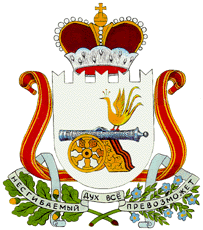 Председатель Краснинской районной Думы______________И.В. ТимошенковГлава муниципального образования	         «Краснинский  район»   Смоленской области                                   ____________________С.В. Архипенков	                  КодНаименование кода группы, подгруппы, статьи, вида источника финансирования дефицитов бюджетов, кода классификации операций сектора государственного управления, относящихся к источникам финансирования дефицитов бюджетовСумма12301 00 00 00 00 0000 000ИСТОЧНИКИ ВНУТРЕННЕГО ФИНАНСИРОВАНИЯ ДЕФИЦИТОВ БЮДЖЕТОВ11175,601 02 00 00 00 0000 000Кредиты кредитных организаций в валюте Российской Федерации3201,001 02 00 00 00 0000 700Получение кредитов от кредитных организаций в валюте Российской Федерации3201,001 02 00 00 05 0000 710Получение кредитов от кредитных организаций бюджетами муниципальных районов в валюте Российской Федерации3201,001 02 00 00 00 0000 800Погашение кредитов, предоставленных кредитными организациями в валюте Российской Федерации0,001 02 00 00 05 0000 810Погашение бюджетами муниципальных районов кредитов от кредитных организаций в валюте Российской Федерации0,001 05 00 00 00 0000 000Изменение остатков средств на счетах по учету средств бюджетов7974,601 05 00 00 00 0000 500Увеличение остатков средств бюджетов-265633,601 05 02 00 00 0000 500Увеличение прочих остатков средств бюджетов-265633,601 05 02 01 00 0000 510Увеличение прочих остатков денежных средств бюджетов-265633,601 05 02 01 05 0000 510Увеличение прочих остатков денежных средств бюджетов муниципальных районов-265633,601 05 00 00 00 0000 600Уменьшение остатков средств бюджетов273608,201 05 02 00 00 0000 600Уменьшение прочих остатков средств бюджетов273608,201 05 02 01 00 0000 610Уменьшение прочих остатков денежных средств бюджетов273608,201 05 02 01 05 0000 610Уменьшение прочих остатков денежных средств бюджетов муниципальных районов273608,2КодНаименование кода дохода бюджетаСумма1231 00 00000 00 0000 000НАЛОГОВЫЕ И НЕНАЛОГОВЫЕ ДОХОДЫ45037,11 01 00000 00 0000 000НАЛОГИ НА ПРИБЫЛЬ, ДОХОДЫ28878,91 01 02000 01 0000 110Налог на доходы физических лиц28878,91 01 02010 01 0000 110Налог на доходы физических лиц с доходов, источником которых является налоговый агент, за исключением доходов, в отношении которых исчисление и уплата налога осуществляются в соответствии со статьями 227, 227.1 и 228 Налогового кодекса Российской Федерации28721,71 01 02040 01 0000 110Налог на доходы физических лиц в виде фиксированных авансовых платежей с доходов, полученных физическими лицами, являющимися иностранными гражданами, осуществляющими трудовую деятельность по найму на основании патента в соответствии  со статьей 227.1 Налогового кодекса Российской Федерации157,21 03 00000 00 0000 000НАЛОГИ НА ТОВАРЫ (РАБОТЫ, УСЛУГИ), РЕАЛИЗУЕМЫЕ НА ТЕРРИТОРИИ РОССИЙСКОЙ ФЕДЕРАЦИИ5501,01 03 02000 01 0000 110Акцизы по подакцизным товарам (продукции), производимым на территории Российской Федерации5501,01 03 02230 01 0000 110Доходы от уплаты акцизов на дизельное топливо, подлежащие распределению между бюджетами субъектов Российской Федерации и местными бюджетами с учетом установленных дифференцированных нормативов отчислений в местные бюджеты2049,01 03 02240 01 0000 110Доходы от уплаты акцизов на моторные масла для дизельных и (или) карбюраторных (инжекторных) двигателей, подлежащие распределению между бюджетами субъектов Российской Федерации и местными бюджетами с учетом установленных дифференцированных нормативов отчислений в местные бюджеты15,71 03 02250 01 0000 110Доходы от уплаты акцизов на автомобильный бензин, подлежащие распределению между бюджетами субъектов Российской Федерации и местными бюджетами с учетом установленных дифференцированных нормативов отчислений в местные бюджеты3748,71 03 02260 01 0000 110Доходы от уплаты акцизов на прямогонный бензин, подлежащие распределению между бюджетами субъектов Российской Федерации и местными бюджетами с учетом установленных дифференцированных нормативов отчислений в местные бюджеты-312,41 05 00000 00 0000 000НАЛОГИ НА СОВОКУПНЫЙ ДОХОД4952,81 05 02000 02 0000 110Единый налог на вмененный доход для отдельных видов деятельности4370,01 05 02010 02 0000 110Единый налог на вмененный доход для отдельных видов деятельности4370,01 05 03000 01 0000 110Единый сельскохозяйственный налог122,11 05 03010 01 0000 110Единый сельскохозяйственный налог122,11 05 04000 02 0000 110Налог, взимаемый в связи с применением патентной системы налогообложения460,71 05 04020 02 0000 110Налог, взимаемый в связи с применением патентной системы налогообложения, зачисляемый в бюджеты муниципальных районов460,71 08 00000 00 0000 000ГОСУДАРСТВЕННАЯ ПОШЛИНА1165,51 08 03010 01 0000 110Государственная пошлина по делам, рассматриваемым в судах общей юрисдикции, мировыми судьями (за исключением Верховного Суда Российской Федерации)1150,51 08 07150 01 0000 110Государственная пошлина за выдачу разрешения на установку рекламной конструкции15,0109 00000 00 0000 000ЗАДОЛЖЕННОСТЬ И ПЕРЕРАСЧЕТЫ ПО ОТМЕНЕННЫМ НАЛОГАМ, СБОРАМ И ИНЫМ ОБЯЗАТЕЛЬНЫМ ПЛАТЕЖАМ0,8109 06000 02 0000 000Прочие налоги и сборы (по отмененным налогам и сборам субъектов Российской Федерации)0,2109 06010 02 0000 110Налог с продаж0,2109 07000 00 0000 000Прочие налоги и сборы (по отмененным местным налогам и сборам)0,6109 07030 00 0000 000Целевые сборы с граждан и предприятий, учреждений, организаций на содержание милиции, на благоустройство территорий, на нужды образования и другие цели0,6109 07033 05 0000 110Целевые сборы с граждан и предприятий, учреждений, организаций на содержание милиции, на благоустройство территорий, на нужды образования и другие цели, мобилизуемые на территориях муниципальных районов0,61 11 00000 00 0000 000ДОХОДЫ ОТ ИСПОЛЬЗОВАНИЯ ИМУЩЕСТВА, НАХОДЯЩЕГОСЯ В ГОСУДАРСТВЕННОЙ И МУНИЦИПАЛЬНОЙ СОБСТВЕННОСТИ2692,11 11 05000 00 0000 120Доходы, получаемые в виде арендной либо иной платы за передачу в возмездное пользование государственного и муниципального имущества (за исключением имущества бюджетных и автономных учреждений, а также имущества государственных и муниципальных унитарных предприятий, в том числе казенных)2685,31 11 05010 00 0000 120Доходы, получаемые в виде арендной платы за земельные участки, государственная собственность на которые не разграничена, а также средства от продажи права на заключение договоров аренды указанных земельных участков1866,61 11 05013 05 0000 120Доходы, получаемые в виде арендной платы за земельные участки, государственная собственность на которые не разграничена и которые расположены в границах сельских поселений и межселенных территорий муниципальных районов, а также средства от продажи права на заключение договоров аренды указанных  земельных участков1728,01 11 05013 13 0000 120Доходы, получаемые в виде арендной платы за земельные участки, государственная собственность на которые не разграничена и которые расположены в границах городских поселений, а также средства от продажи права на заключение договоров аренды указанных земельных участков138,6111 0502000 0000 000Доходы, получаемые в виде арендной платы за земли после разграничения государственной собственности на землю, а также средства от продажи права на заключение договоров аренды указанных земельных участков (за исключением земельных уча193,2111 0502505 0000 120Доходы, получаемые в виде арендной платы, а также средства от продажи права на заключение договоров аренды за земли, находящиеся в собственности муниципальных районов (за исключением земельных участков муниципальных бюджетных и автономных учреждений)193,21 11 05070 00 0000 120Доходы от сдачи в аренду имущества, составляющего государственную (муниципальную) казну (за исключением земельных участков)624,01 11 05075 05 0000 120Доходы от сдачи в аренду имущества, составляющего казну муниципальных районов  (за исключением земельных участков)624,0111 0531000 0000 000Плата по соглашениям об установлении сервитута в отношении земельных участков, государственная собственность на которые не разграничена1,5111 0531305 0000 120Плата по соглашениям об установлении сервитута, заключенным органами местного самоуправления муниципальных районов, государственными или муниципальными предприятиями либо государственными или муниципальными учреждениями в отношении земельных участков, государственная собственность на которые не разграничена и которые расположены в границах межселенных территорий муниципальных районов1,5111 0900000 0000 000Прочие доходы от использования имущества и прав, находящихся в государственной и муниципальной собственности (за исключением имущества бюджетных и автономных учреждений, а также имущества государственных и муниципальных унитарных предприятий, в том числе казенных)6,8111 0904000 0000 000Прочие поступления от использования имущества, находящегося в государственной и муниципальной собственности (за исключением имущества бюджетных и автономных учреждений, а также имущества государственных и муниципальных унитарных предприятий, в том числе казенных)6,8111 0904505 0000 120Прочие поступления от использования имущества, находящегося в собственности муниципальных районов (за исключением имущества муниципальных бюджетных и автономных учреждений, а также имущества муниципальных унитарных предприятий, в том числе казенных)6,81 12 00000 00 0000 000ПЛАТЕЖИ ПРИ ПОЛЬЗОВАНИИ ПРИРОДНЫМИ РЕСУРСАМИ151,31 12 01000 01 0000 120Плата за негативное воздействие на окружающую среду151,31 13 00000 00 0000 000ДОХОДЫ ОТ ОКАЗАНИЯ ПЛАТНЫХ УСЛУГ (РАБОТ) И КОМПЕНСАЦИИ ЗАТРАТ ГОСУДАРСТВА37,21 13 02000 00 0000 130Доходы от компенсации затрат государства37,21 13 02995 05 0000 130Прочие доходы от компенсации затрат бюджетов муниципальных районов37,21 14 00000 00 0000 000ДОХОДЫ ОТ ПРОДАЖИ МАТЕРИАЛЬНЫХ И НЕМАТЕРИАЛЬНЫХ АКТИВОВ1300,71 14 02000 00 0000 000Доходы от реализации имущества, находящегося в государственной и муниципальной собственности (за исключением движимого имущества бюджетных и автономных учреждений, а также имущества государственных и муниципальных унитарных предприятий, в том числе казенных)12,61 1402050 05 0000 000Доходы от реализации имущества, находящегося в собственности муниципальных районов (за исключением имущества муниципальных бюджетных и автономных учреждений, а также имущества муниципальных унитарных предприятий, в том числе казенных)12,61 1402053 05 0000 440Доходы от реализации иного имущества, находящегося в собственности муниципальных районов (за исключением имущества муниципальных бюджетных и автономных учреждений, а также имущества муниципальных унитарных предприятий, в том числе казенных), в части реализации материальных запасов по указанному имуществу12,61 14 06000 00 0000 430Доходы от продажи земельных участков, находящихся в государственной и муниципальной собственности1288,11 14 06013 05 0000 430Доходы    от    продажи    земельных    участков, государственная  собственность  на   которые   не разграничена и  которые  расположены  в  границах сельских поселений и межселенных территорий муниципальных районов836,71 14 06013 13 0000 430Доходы от продажи земельных участков, государственная собственность на которые не разграничена и которые расположены в границах городских поселений130,21 14 06020 00 0000 000Доходы от продажи земельных участков, государственная собственность на которые разграничена (за исключением земельных участков бюджетных и автономных учреждений)207,91 14 06025 05 0000 430Доходы от продажи земельных участков, находящихся в собственности муниципальных районов (за исключением земельных участков муниципальных бюджетных и автономных учреждений)207,91 14 06310 00 0000 000Плата за увеличение площади земельных участков, находящихся в частной собственности, в результате перераспределения таких земельных участков и земель (или) земельных участков, государственная собственность на которые не разграничена113,31 14 0631305 0000 430Плата за увеличение площади земельных участков, находящихся в частной собственности, в результате перераспределения таких земельных участков и земель (или) земельных участков, государственная собственность на которые не разграничена и которые расположены в границах сельских поселений межселенных территорий муниципальных районов17,91 14 0631313 0000 430Плата за увеличение площади земельных участков, находящихся в частной собственности, в результате перераспределения таких земельных участков и земель (или) земельных участков, государственная собственность на которые не разграничена и которые расположены в границах городских поселений95,41 16 00000 00 0000 000ШТРАФЫ, САНКЦИИ, ВОЗМЕЩЕНИЕ УЩЕРБА356,81 16 03000 00 0000 140Денежные взыскания (штрафы) за нарушение законодательства о налогах и сборах67,91 16 03010 01 0000 140Денежные взыскания (штрафы) за нарушение законодательства о налогах и сборах, предусмотренные статьями 116,  статьей 1191,1192 пунктами 1 и 2 статьи 120, статьями 125, 126, 1261. 128, 129, 1291,1294,1296, 132, 133, 134, 135, 1351, 1352 Налогового кодекса Российской Федерации66,31 16 03030 01 0000 140Денежные взыскания (штрафы) за административные правонарушения в области налогов и сборов, предусмотренные Кодексом Российской Федерации об административных правонарушениях1,61 16 23000  00 0000 140Доходы от возмещения ущерба при возникновении страховых случаев16,71 16 23051  05 0000 140Доходы от возмещения ущерба при возникновении страховых случаев по обязательному страхованию гражданской ответственности, когда выгодоприобретателями выступают получатели средств бюджетов муниципальных районов16,71 16 25000 00 0000 140Денежные взыскания (штрафы) за нарушение законодательства о недрах, об особо охраняемых природных территориях, об охране и использовании животного мира, об экологической экспертизе, в области охраны окружающей среды, земельного законодательства, лесного законодательства, водного законодательства0,01 16 25050 01 0000 140Денежные взыскания (штрафы) за нарушение законодательства в области охраны окружающей среды0,01 16 28000 01 0000 140Денежные взыскания (штрафы) за нарушение законодательства в области обеспечения санитарно-эпидемиологического благополучия человека и законодательства в сфере защиты прав потребителей117,01 16 32000 05 0000 140Денежные взыскания, налагаемые в возмещение ущерба, причиненного в результате незаконного или не целевого использования бюджетных средств (в части бюджетов муниципальных районов)0,01 16 43000 01 0000 140Денежные взыскания (штрафы) за нарушение законодательства Российской Федерации об административных правонарушениях, предусмотренные статьей 20.25 Кодекса Российской Федерации об административных правонарушениях2,01 16 90050 05 0000 140Прочие поступления от денежных  взысканий (штрафов) и иных сумм в возмещение ущерба, зачисляемые в  бюджеты муниципальных районов153,21 17 00000 00 0000 000ПРОЧИЕ НЕНАЛОГОВЫЕ ДОХОДЫ0,01 17 01000 00 0000 180Невыясненные поступления0,01 17 01050 05 0000 180Невыясненные поступления, зачисляемые в бюджеты муниципальных районов 0,01 17 05000 00 0000 180Прочие неналоговые доходы0,01 17 05050 05 0000 180Прочие неналоговые доходы бюджетов муниципальных районов0,0КодНаименование  кода доходаСумма1232 00 00000 00 0000 000БЕЗВОЗМЕЗДНЫЕ ПОСТУПЛЕНИЯ217395,52 02 00000 00 0000 000БЕЗВОЗМЕЗДНЫЕ ПОСТУПЛЕНИЯ ОТ ДРУГИХ БЮДЖЕТОВ БЮДЖЕТНОЙ СИСТЕМЫ РОССИЙСКОЙ ФЕДЕРАЦИИ217395,52 02 10000 00 0000 151Дотации бюджетам бюджетной системы Российской Федерации74202,52 02 15001 00 0000 151Дотации на выравнивание бюджетной обеспеченности72018,02 02 15001 05 0000 151Дотации бюджетам муниципальных районов на выравнивание бюджетной обеспеченности72018,02 02 15002 00 0000 151Дотации  бюджетам на поддержку мер по обеспечению сбалансированности бюджетов2184,52 02 15002 05 0000 151Дотации  бюджетам  муниципальных районов на поддержку мер по обеспечению сбалансированности бюджетов2184,52 02 20000 00 0000 151Субсидии бюджетам бюджетной системы Российской Федерации (межбюджетные субсидии)31087,92 02 29999 00 0000 151Прочие субсидии28360,02 02 29999 05 0000 151Прочие субсидии бюджетам муниципальных районов28360,02 02 25467 00 0000 151Субсидии бюджетам на обеспечение развития и укрепления материально-технической базы муниципальных домов культуры1390,02 02 25467 05 0000 151Субсидии бюджетам муниципальных районов на обеспечение развития и укрепления материально-технической базы муниципальных домов культуры1390,02 02 25497 00 0000 151Субсидии бюджетам на реализацию мероприятий по обеспечению жильем молодых семей1134,02 02 25497 05 0000 151Субсидии бюджетам муниципальных районов на реализацию мероприятий по обеспечению жильем молодых семей1134,02 02 25519 00 0000 151Субсидия бюджетам на поддержку отрасли культуры203,92 02 25519 05 0000 151Субсидия бюджетам муниципальных районов на поддержку отрасли культуры203,92 02 30000 00 0000 151Субвенции бюджетам бюджетной системы Российской Федерации112020,82 02 30024 00 0000 151Субвенции местным бюджетам на выполнение передаваемых полномочий субъектов Российской Федерации110055,22 02 30024 05 0000 151Субвенции бюджетам муниципальных районов на выполнение передаваемых полномочий субъектов Российской Федерации110055,22 02 35082 00 0000 151Субвенции бюджетам на предоставление жилых помещений детям-сиротам и детям, оставшимся без попечения родителей, лицам из  их числа по договорам найма специализированных жилых помещений1179,32 02 35082 05 0000 151Субвенции бюджетам муниципальных районов на предоставление жилых помещений детям-сиротам и детям, оставшимся без попечения родителей, лицам из  их числа по договорам найма специализированных жилых помещений1179,32 02 35120 00 0000 151Субвенции бюджетам на осуществление полномочий по составлению (изменению) списков кандидатов в присяжные заседатели федеральных судов общей юрисдикции в Российской Федерации14,02 02 35120 05 0000 151Субвенции бюджетам муниципальных районов на осуществление полномочий по составлению (изменению) списков кандидатов в присяжные заседатели федеральных судов общей юрисдикции в Российской Федерации14,02 02 35930 00 0000 151Субвенции бюджетам на государственную регистрацию актов гражданского состояния772,32 02 35930 05 0000 151Субвенции бюджетам муниципальных районов на государственную регистрацию актов гражданского состояния772,32 02 40000 00 0000 151Иные межбюджетные трансферты84,32 02 40014 00 0000 151Межбюджетные трансферты, передаваемые бюджетам муниципальных образований на осуществление части полномочий по решению вопросов местного значения в соответствии с заключенными соглашениями84,32 02 40014 05 0000 151Межбюджетные трансферты, передаваемые бюджетам муниципальных районов из бюджетов поселений на осуществление части полномочий по решению вопросов местного значения в соответствии с заключенными соглашениями84,3НаименованиеРазделПодразделЦелевая статья расходовВид расходовСУММА123456Общегосударственные вопросы010031870,5Функционирование высшего должностного лица субъекта Российской Федерации и муниципального образования01021453,3Обеспечение деятельности высшего должностного лица муниципального образования «Краснинский район» Смоленской области010276 0 00 000001453,3 Глава муниципального образования010276 1 00 000001453,3Расходы на обеспечение функций органов местного самоуправления010276 1 00 001401453,3Расходы на выплаты персоналу в целях обеспечения выполнения функций государственными (муниципальными) органами, казенными учреждениями, органами управления государственными внебюджетными фондами010276 1 00 001401001453,3Расходы на выплаты персоналу государственных (муниципальных) органов010276 1 00 001401201453,3Функционирование законодательных (представительных) органов государственной власти и представительных органов муниципальных образований01032675,6Обеспечение деятельности (законодательного) представительного органа власти муниципального образования010375 0 00 000002675,6  Председатель законодательного (представительного) органа  муниципального образования 010375 1 00 000001552,2Расходы на обеспечение функций органов местного самоуправления010375 1 00 001401552,2Расходы на выплаты персоналу в целях обеспечения выполнения функций государственными (муниципальными) органами, казенными учреждениями, органами управления государственными внебюджетными фондами010375 1 00 001401001552,2Расходы на выплаты персоналу государственных (муниципальных органов)010375 1 00 001401201552,2Расходы на обеспечение деятельности (законодательного) представительного органа власти муниципального образования010375 2 00 000001123,4Расходы на обеспечение функций органов местного самоуправления010375 2 00 001401123,4Расходы на выплаты персоналу в целях обеспечения выполнения функций государственными (муниципальными) органами, казенными учреждениями, органами управления государственными внебюджетными фондами010375 2 00 00140100778,7Расходы на выплаты персоналу государственных (муниципальных органов)010375 2 00 00140120778,7Закупка товаров, работ и услуг для обеспечения государственных (муниципальных) нужд010375 2 00 00140200341,8Иные закупки товаров, работ и услуг для обеспечения государственных (муниципальных) нужд010375 2 00 00140240341,8Иные бюджетные ассигнования010375 2 00 001408002,9Уплата налогов, сборов и иных платежей010375 2 00 001408502,9Функционирование Правительства Российской Федерации, высших исполнительных органов государственной власти субъектов Российской Федерации, местных администраций010420318,3Муниципальная программа «Создание условий для эффективного управления муниципальным образованием «Краснинский район» Смоленской области» на 2014 - 2020 годы010401 0 00 0000020318,3Обеспечивающая подпрограмма «Эффективное выполнение полномочий муниципальным образованием «Краснинский район» Смоленской области»010401 1 00 0000020318,3Основное мероприятие «Обеспечение организационных  условий для реализации муниципальной программы»010401 1 01 0000020318,3Расходы на обеспечение функций органов местного самоуправления010401 1 01 0014019523,5Расходы на выплаты персоналу в целях обеспечения выполнения функций государственными (муниципальными)  органами, казенными учреждениями, органами управления государственными внебюджетными фондами010401 1 01 0014010015378,4Расходы на выплаты персоналу государственных (муниципальных) органов010401 1 01 0014012015378,4Закупка товаров, работ и услуг для обеспечения государственных (муниципальных) нужд010401 1 01 001402004101,91Иные закупки товаров, работ и услуг для обеспечения государственных (муниципальных) нужд010401 1 01 001402404101,9Иные бюджетные ассигнования010401 1 01 0014080043,2Уплата налогов, сборов и иных платежей010401 1 01 0014085043,2Расходы на текущие и капитальные ремонты зданий и сооружений муниципальных учреждений010401 1 01 0225024,1Закупка товаров, работ и услуг для обеспечения государственных (муниципальных) нужд010401 1 01 0225020024,1Иные закупки товаров, работ и услуг для обеспечения государственных (муниципальных) нужд010401 1 01 0225024024,1Развитие системы информационной безопасности и защиты информационных систем от несанкционированного доступа010401 1 01 2028050,0Закупка товаров, работ и услуг для обеспечения государственных (муниципальных) нужд010401 1 01 2028020050,0Иные закупки товаров, работ и услуг для обеспечения государственных (муниципальных) нужд010401 1 01 2028024050,0Расходы на создание  информационных  условий для результативного развития местного самоуправления010401 1 01 20320229,3Закупка товаров, работ и услуг для обеспечения государственных (муниципальных) нужд010401 1 01 20320200229,3Иные закупки товаров, работ и услуг для обеспечения государственных (муниципальных) нужд010401 1 01 20320240229,3Реализация государственных полномочий по созданию административных комиссий в муниципальных районах и городских округах Смоленской области в целях привлечения к административной ответственности010401 1 01 80900313,4Расходы на выплаты персоналу в целях обеспечения выполнения функций государственными органами, казенными учреждениями, органами управления государственными внебюджетными фондами010401 1 01 80900100299,0Расходы на выплаты персоналу государственных (муниципальных) органов010401 1 01 80900120299,0Закупка товаров, работ и услуг для обеспечения государственных (муниципальных) нужд010401 1 01 8090020014,4Иные закупки товаров, работ и услуг для обеспечения государственных (муниципальных) нужд010401 1 01 8090024014,4Осуществление финансового обеспечения деятельности муниципальных казенных учреждений и финансового обеспечения выполнения муниципального задания бюджетными и автономными муниципальными учреждениями в части оплаты труда (затрат на оплату труда) работников указанных учреждений, в связи с повышением минимального размера оплаты труда с 1 мая 2018 года010401 1 0181070178,0Расходы на выплаты персоналу в целях обеспечения выполнения функций государственными органами, казенными учреждениями, органами управления государственными внебюджетными фондами010401 1 0181070100178,0Расходы на выплаты персоналу государственных (муниципальных) органов010401 1 0181070120178,0Судебная система010514,0Муниципальная программа «Создание условий для эффективного управления муниципальным образованием «Краснинский район» Смоленской области» на 2014 - 2020 годы010501 0 00 0000014,0Обеспечивающая подпрограмма «Эффективное выполнение полномочий муниципальным образованием «Краснинский район» Смоленской области»010501 1 00 0000014,0Основное мероприятие «Обеспечение организационных  условий для реализации муниципальной программы»010501 1 01 0000014,0Осуществление полномочий по составлению (изменению) списков кандидатов в присяжные заседатели федеральных судов общей юрисдикции в Российской Федерации010501 1 01 5120014,0Закупка товаров, работ и услуг для обеспечения государственных (муниципальных) нужд010501 1 01 5120020014,0Иные закупки товаров, работ и услуг для обеспечения государственных (муниципальных) нужд010501 1 01 5120024014,0Обеспечение деятельности финансовых, налоговых и таможенных органов и органов финансового (финансово-бюджетного надзора)01065899,2Муниципальная программа  «Создание условий для эффективного управления муниципальными финансами в муниципальном образовании «Краснинский район» Смоленской области» на 2014 - 2020 годы010607 0 00 000004965,7Обеспечивающая подпрограмма Нормативно-методическое обеспечение бюджетного процесса в муниципальном образовании010607 1 00 000004965,7Основное мероприятие «Обеспечение организационных  условий для реализации муниципальной программы»010607 1 01 000004965,7Расходы на обеспечение функций органов местного самоуправления010607 1 01 001404965,7Расходы на выплаты персоналу в целях обеспечения выполнения функций государственными (муниципальными)  органами, казенными учреждениями, органами управления государственными внебюджетными фондами010607 1 01 001401004565,8Расходы на выплаты персоналу государственных (муниципальных) органов010607 1 01 001401204565,8Закупка товаров, работ и услуг для обеспечения государственных (муниципальных) нужд010607 1 01 00140200396,5Иные закупки товаров, работ и услуг для обеспечения государственных (муниципальных) нужд010607 1 01 00140240396,5Иные бюджетные ассигнования010607 1 01 001408003,4Уплата налогов, сборов и иных платежей010607 1 01 001408503,4Обеспечение деятельности (законодательного) представительного органа власти муниципального образования010675 0 00 00000849,2Обеспечение деятельности контрольно-ревизионной комиссии010675 3 00 00000849,2Расходы на обеспечение функций органов местного самоуправления010675 3 00 00140849,2Расходы на выплаты персоналу в целях обеспечения выполнения функций государственными (муниципальными)  органами, казенными учреждениями, органами управления государственными внебюджетными фондами010675 3 00 00140100774,2Расходы на выплаты персоналу государственных (муниципальных) органов010675 3 00 00140120774,2Закупка товаров, работ и услуг для обеспечения государственных (муниципальных) нужд010675 3 00 0014020075,0Иные закупки товаров, работ и услуг для обеспечения государственных (муниципальных) нужд010675 3 00 0014024075,0Непрограммные расходы органов исполнительной власти010691 0 00 0000084,3Прочие расходы за счет межбюджетных трансфертов других уровней010691 2 00 0000084,3Межбюджетные трансферты, передаваемые бюджету муниципального района из бюджетов поселений на осуществление части полномочий по решению вопросов местного значения в соответствии с заключенными соглашениями010691 2 00 П000084,3Расходы на осуществление переданных полномочий по внешнему муниципальному финансовому контролю010691 2 00 П001076,9Расходы на выплаты персоналу в целях обеспечения выполнения функций государственными (муниципальными)  органами, казенными учреждениями, органами управления государственными внебюджетными фондами010691 2 00 П001010076,9Расходы на выплаты персоналу государственных (муниципальных) органов010691 2 00 П001012076,9Расходы на осуществление переданных полномочий по казначейскому исполнению бюджетов поселений010691 2 00 П00207,4Закупка товаров, работ и услуг для обеспечения государственных (муниципальных) нужд010691 2 00 П00202007,4Иные закупки товаров, работ и услуг для обеспечения государственных (муниципальных) нужд010691 2 00 П00202407,4Резервные фонды011147,5Резервный фонд Администрации муниципального образования011181 0 00 0000047,5Расходы за счет средств резервного фонда Администрации муниципального образования «Краснинский район» Смоленской области»011181 0 00 2777047,5Иные бюджетные ассигнования011181 0 00 2777080047,5Резервные средства011181 0 00 2777087047,5Другие  общегосударственные вопросы01131462,6Муниципальная программа «Создание условий для эффективного управления муниципальным образованием «Краснинский район» Смоленской области» на 2014 - 2020 годы011301 0 00 000001186,8Обеспечивающая подпрограмма «Эффективное выполнение полномочий муниципальным образованием «Краснинский район» Смоленской области»011301 1 00 00000947,3Основное мероприятие «Обеспечение организационных  условий для реализации муниципальной программы»011301 1 01 00000772,3Осуществление переданных органам государственной власти субъектов Российской Федерации в соответствии с пунктом 1 статьи 4 Федерального закона «Об актах гражданского состояния» полномочий Российской Федерации на государственную регистрацию актов гражданского состояния011301 1 01 59300772,3Расходы на выплаты персоналу в целях обеспечения выполнения функций государственными (муниципальными)  органами, казенными учреждениями, органами управления государственными внебюджетными фондами011301 1 01 59300100665,2Расходы на выплаты персоналу государственных (муниципальных) органов011301 1 01 59300120665,2Закупка товаров, работ и услуг для обеспечения государственных (муниципальных) нужд011301 1 01 59300200107,1Иные закупки товаров, работ и услуг для обеспечения государственных (муниципальных) нужд011301 1 01 59300240107,1Основное мероприятие «Обеспечение взаимодействия с некоммерческими организациями011301 1 02 0000055,0Расходы на оплату членских взносов 011301 1 02 2021055,0Иные бюджетные ассигнования011301 1 02 2021080055,0Уплата налогов, сборов и иных платежей011301 1 02 2021085055,0Основное мероприятие «Развитие архивного дела»011301 1 03 00000100,0Реализация мероприятий по организации хранения архивных документов011301 1 03 20390100,0Закупка товаров, работ и услуг для обеспечения государственных (муниципальных) нужд011301 1 03 20390200100,0Иные закупки товаров, работ и услуг для обеспечения государственных (муниципальных) нужд011301 1 03 20390240100,0Основное мероприятие "Расходы на материально-техническое обеспечение органов местного самоуправления"011301 1 04 0000020,0Расходы на материально-техническое обеспечение011301 1 04 2037020,0Закупка товаров, работ и услуг для обеспечения государственных (муниципальных) нужд011301 1 04 2037020020,0Иные закупки товаров, работ и услуг для обеспечения государственных (муниципальных) нужд011301 1 04 2037024020,0Подпрограмма «Распоряжение объектами муниципальной собственности муниципального образования  «Краснинский район» Смоленской области»011301 2 00 00000239,5Основное мероприятие «Обеспечение распоряжением объектами муниципальной собственности муниципального образования «Краснинский район» Смоленской области»011301 2 01 00000239,5Оценка муниципального имущества, изготовление кадастровых паспортов и (или) технических планов на объекты недвижимости, находящиеся в муниципальной собственности 011301 2 01 20010130,0Закупка товаров, работ и услуг для обеспечения государственных (муниципальных) нужд011301 2 01 20010200130,0Иные закупки товаров, работ и услуг для обеспечения государственных (муниципальных) нужд011301 2 01 20010240130,0Услуги  по выполнению кадастровых работ по земельным участкам011301 2 01 20020109,5Закупка товаров, работ и услуг для обеспечения государственных (муниципальных) нужд011301 2 01 20020200109,5Иные закупки товаров, работ и услуг для обеспечения государственных (муниципальных) нужд011301 2 01 20020240109,5Муниципальная программа «Гражданско-патриотическое воспитание граждан» в муниципальном образовании «Краснинский район» Смоленской области на 2017-2020 годы011312 0 00 0000034,1Основное мероприятие «Организация и проведение мероприятий по гражданскому и патриотическому воспитанию граждан, включая проведение мероприятий, посвященных памятным датам и праздникам»011312 Я 03 0000034,1Расходы на реализацию мероприятий по гражданско- патриотическому воспитанию011312 Я 03 2011034,1Расходы на выплаты персоналу в целях обеспечения выполнения функций государственными (муниципальными) органами, казенными учреждениями, органами управления государственными внебюджетными фондами011312 Я 03 201101001,7Расходы на выплаты персоналу казенных учреждений011312 Я 03 201101101,7Закупка товаров, работ и услуг для обеспечения государственных (муниципальных) нужд011312 Я 03 2011020025,7Иные закупки товаров, работ и услуг для обеспечения государственных (муниципальных) нужд011312 Я 03 2011024025,7Предоставление субсидий бюджетным, автономным учреждениям и иным некоммерческим организациям011312 Я 03 201106006,7Субсидии бюджетным учреждениям011312 Я 03 201106106,7Муниципальная программа «Противодействие экстремизму и профилактика терроризма на территории муниципального образования «Краснинский район» Смоленской области на 2018 - 2020 годы011314 0 00 00000188,0Основное мероприятие «Осуществление комплекса мер по обеспечению мероприятий  по противодействию экстремизму  и профилактике терроризма»011314 Я 01 00000188,0Организационно – технические мероприятия011314 Я 01 20380188,0Закупка товаров, работ и услуг для обеспечения государственных (муниципальных) нужд011314 Я 01 20380200188,0Иные закупки товаров, работ и услуг для обеспечения государственных (муниципальных) нужд011314 Я 01 20380240188,0Непрограммные расходы органов исполнительной власти011391 0 00 0000053,7Уплата налогов и сборов в бюджеты бюджетной системы Российской Федерации0113914 00 0000053,7Расходы на уплату налогов и сборов0113914 00 2029053,7Иные бюджетные ассигнования0113914 00 2029080053,7Уплата налогов, сборов и иных платежей0113914 00 202908505,7Национальная  экономика04008952,5Водное хозяйство040619,9Муниципальная программа «Охрана окружающей среды и рациональное использование природных ресурсов на территории  муниципального образования «Краснинский район»  Смоленской области» на 2017-2019 годы040613 0 00 0000019,9Основное мероприятие «Защита от негативного воздействия вод населения и объектов экономики»040613 Я 01 0000019,9Расходы на организацию мероприятий по ликвидационному тампонажу бесхозяйных подземных водозаборных скважин 040613 Я 01 S084019,9Закупка товаров, работ и услуг для обеспечения государственных (муниципальных) нужд040613 Я 01 S084020019,9Иные закупки товаров, работ и услуг для обеспечения государственных (муниципальных) нужд040613 Я 01 S084024019,9Транспорт04082709,3Муниципальная программа «Развитие дорожно-транспортного комплекса муниципального образования «Краснинский район» Смоленской области» на 2014 - 2020 годы040802 0 00 000002709,3Подпрограмма «Создание условий для обеспечения транспортного обслуживания населения автомобильным транспортом на пригородных, внутри муниципальных маршрутах на территории муниципального образования «Краснинский район» Смоленской области»040802 1 00 000002709,3Основное мероприятие «Обеспечение стабильной работы пассажирского транспорта для обслуживания населения муниципального образования «Краснинский район» Смоленской области»040802 1 01 000002709,3Субсидии юридическим лицам (за исключением государственных (муниципальных) учреждений - производителям товаров, работ, услуг в целях возмещения затрат в связи с оказанием услуг по осуществлению пассажирских перевозок автомобильным транспортом на внутри муниципальных пригородных маршрутах, некомпенсированных доходами от перевозки пассажиров в связи с государственным регулирование тарифов по данному виду сообщения040802 1 01 600101834,8Иные бюджетные ассигнования040802 1 01 600108001834,8Субсидии юридическим лицам (кроме некоммерческих организаций), индивидуальным предпринимателям, физическим лицам-производителям товаров, работ, услуг040802 1 01 600108101834,8Субсидии юридическим лицам (за исключением государственных (муниципальных) учреждений - производителям товаров, работ, услуг, на компенсацию недополученных доходов организаций автомобильного пассажирского транспорта, в связи с оказанием услуг по осуществлению бесплатной перевозки учащихся общеобразовательных учреждений района до места учебы и обратно на пригородных внутри муниципальных маршрутах040802 1 01 60020874,5Иные бюджетные ассигнования040802 1 01 60020800874,5Субсидии юридическим лицам (кроме некоммерческих организаций), индивидуальным предпринимателям, физическим лицам-производителям товаров, работ, услуг040802 1 01 60020810874,5Дорожное хозяйство (дорожные фонды)04095501,0Муниципальная программа «Развитие дорожно-транспортного комплекса муниципального образования «Краснинский район» Смоленской области» на 2014 - 2020 годы040902 0 00 000005501,0Подпрограмма «Капитальный ремонт, ремонт  и содержание  автомобильных дорог общего пользования и дорожных сооружений, являющихся их технологической частью (искусственных дорожных сооружений) муниципального образования «Краснинский район» Смоленской области»040902 2 00 000005501,0Основное мероприятие «Улучшение транспортно-эксплуатационных качеств автомобильных дорог общего пользования местного значения»040902 2 01 000005501,0Капитальный ремонт автомобильных дорог общего пользования муниципального образования и дорожных сооружений, являющихся их технологической частью (искусственных дорожных сооружений)040902 2 01 20030108,8Закупка товаров, работ и услуг для обеспечения государственных (муниципальных) нужд040902 2 01 20030200108,8Иные закупки товаров, работ и услуг для обеспечения государственных (муниципальных) нужд040902 2 01 20030240108,8Ремонт  автомобильных дорог общего пользования муниципального образования и дорожных сооружений, являющихся их технологической частью (искусственных дорожных сооружений)040902 2 01 200403778,0Закупка товаров, работ и услуг для обеспечения государственных (муниципальных) нужд040902 2 01 200402003778,0Иные закупки товаров, работ и услуг для обеспечения государственных (муниципальных) нужд040902 2 01 200402403778,0Содержание автомобильных дорог общего пользования муниципального образования и дорожных сооружений, являющихся их технологической частью (искусственных дорожных сооружений)040902 2 01 200601614,2Закупка товаров, работ и услуг для обеспечения государственных (муниципальных) нужд040902 2 01 200602001614,2Иные закупки товаров, работ и услуг для обеспечения государственных (муниципальных) нужд040902 2 01 200602401614,2Другие вопросы в области национальной экономики0412722,3Муниципальная программа «Создание условий для эффективного управления муниципальным образованием «Краснинский район» Смоленской области» на 2014 - 2020 годы041201 0 00 0000040,5Подпрограмма «Распоряжение объектами муниципальной собственности муниципального образования  «Краснинский район» Смоленской области»041201 2 00 0000040,5Основное мероприятие «Обеспечение распоряжением объектами муниципальной собственности муниципального образования «Краснинский район» Смоленской области»041201 2 01 0000040,5Услуги  по выполнению кадастровых работ по земельным участкам041201 2 01 2002040,5Закупка товаров, работ и услуг для обеспечения государственных (муниципальных) нужд041201 2 01 2002020040,5Иные закупки товаров, работ и услуг для обеспечения государственных (муниципальных) нужд041201 2 01 2002024040,5Муниципальная программа «Создание благоприятного предпринимательского климата на территории муниципального образования «Краснинский район» Смоленской области» на 2014 - 2020 годы041204 0 00 000003,0Основное мероприятие «Создание и развитие инфраструктуры поддержки субъектов малого и среднего предпринимательства»041204 Я 01 000003,0Развитие малого и среднего предпринимательства на территории муниципального образования041204 Я 01 200803,0Закупка товаров, работ и услуг для обеспечения государственных (муниципальных) нужд041204 Я 01 200802003,0Иные закупки товаров, работ и услуг для обеспечения государственных (муниципальных) нужд041204 Я 01 200802403,0Муниципальная программа «Развитие культуры и туризма на территории муниципального образования  «Краснинский район» Смоленской области» на 2014 - 2020 годы041209 0 00 000005,0Подпрограмма "Развитие туризма"041209 5 00 000005,0Основное мероприятие «Организация и проведение событийных мероприятий»041209 5 01 000005,0Расходы на обеспечение деятельности муниципальных учреждений041209 5 01 001505,0Предоставление субсидий бюджетным, автономным учреждениям и иным некоммерческим организациям041209 5 01 001506005,0Субсидии бюджетным учреждениям041209 5 01 001506105,0Муниципальная программа «Создание условий для осуществления градостроительной деятельности на территории муниципального образования «Краснинский район» Смоленской области» на 2016 –2020 годы041211 0 00 00000673,8Основное мероприятие «Подготовка и внесение изменений в  генеральные планы, правила землепользования и застройки в муниципальном образовании «Краснинский район» Смоленской области041211 Я 01 00000673,8Расходы на разработку генеральных планов, правил землепользования и застройки сельских поселений Смоленской области041211 Я 01 80700631,8Закупка товаров, работ и услуг для обеспечения государственных (муниципальных) нужд041211 Я 01 80700200631,8Иные закупки товаров, работ и услуг для обеспечения государственных (муниципальных) нужд041211 Я 01 80700240631,8Финансовое обеспечение мероприятий по разработке и внесению изменений в генеральные планы, правила землепользования и застройки041211 Я 01 S070042,0Закупка товаров, работ и услуг для обеспечения государственных (муниципальных) нужд041211 Я 01 S070020042,0Иные закупки товаров, работ и услуг для обеспечения государственных (муниципальных) нужд041211 Я 01 S070024042,0Жилищно-коммунальное хозяйство050052,0Жилищное хозяйство050152,0Непрограммные расходы органов исполнительной власти050191 0 00 0000052,0Расходы в области жилищного хозяйства на перечисление взносов на капитальный ремонт общего имущества в многоквартирном доме и оплаты коммунальных услуг по содержанию жилых помещений, включенных в специализированный жилищный фонд муниципального образования "Краснинский район" Смоленской области050191 5 00 0000052,0Расходы на перечисление взносов на капитальный ремонт общего имущества в многоквартирном доме за жилые помещения, включенные в специализированный жилищный фонд050191 5 00 2033052,0Закупка товаров, работ и услуг для обеспечения государственных (муниципальных) нужд050191 5 00 2033020052,0Иные закупки товаров, работ и услуг для обеспечения государственных (муниципальных) нужд050191 5 00 2033024052,0Образование0700150232,4Дошкольное образование070129887,1Муниципальная программа «Развитие образования и молодежной политики в муниципальном образовании «Краснинский район» Смоленской области» на 2014 - 2020 годы070108 0 00 0000029887,1Подпрограмма «Развитие дошкольного образования»070108 2 00 0000029887,1Основное мероприятие «Обеспечение государственных гарантий доступности дошкольного образования»070108 2 01 0000029887,1Расходы на обеспечение  деятельности  муниципальных учреждений070108 2 01 0015017232,2Предоставление субсидий бюджетным, автономным учреждениям и иным некоммерческим организациям070108 2 01 0015060017232,2Субсидии бюджетным учреждениям070108 2 01 0015061017232,2Расходы на текущие и капитальные ремонты зданий и сооружений муниципальных учреждений070108 2 01 02250384,4Предоставление субсидий бюджетным, автономным учреждениям и иным некоммерческим организациям070108 2 01 02250600384,4Субсидии бюджетным учреждениям070108 2 01 02250610384,4Расходы за счет резервного фонда Администрации Смоленской области070108 2 01 2999035,0Предоставление субсидий бюджетным, автономным учреждениям и иным некоммерческим организациям070108 2 01 2999060035,0Субсидии бюджетным учреждениям070108 2 01 2999061035,0Обеспечение государственных гарантий реализации прав на получение общедоступного и бесплатного дошкольного образования070108 2 01 8017011115,1Предоставление субсидий бюджетным, автономным учреждениям и иным некоммерческим организациям070108 2 01 8017060011115,1Субсидии бюджетным учреждениям070108 2 01 8017061011115,1Осуществление финансового обеспечения деятельности муниципальных казенных учреждений и финансового обеспечения выполнения муниципального задания бюджетными и автономными муниципальными учреждениями в части оплаты труда (затрат на оплату труда) работников указанных учреждений, в связи с повышением минимального размера оплаты труда с 1 мая 2018 года070108 2 01 810701103,1Предоставление субсидий бюджетным, автономным учреждениям и иным некоммерческим организациям070108 2 01 810706001103,1Субсидии бюджетным учреждениям070108 2 01 810706101103,1Осуществление финансового обеспечения деятельности муниципальных казенных учреждений и финансового обеспечения выполнения муниципального задания бюджетными и автономными муниципальными учреждениями в части оплаты труда (затрат на оплату труда) работников указанных учреждений, в связи с повышением минимального размера оплаты труда с 1 мая 2018 года за счет средств местного бюджета070108 2 01 S107017,3Предоставление субсидий бюджетным, автономным учреждениям и иным некоммерческим организациям070108 2 01 S107060017,3Субсидии бюджетным учреждениям070108 2 01 S107061017,3Общее образование0702103324,3Муниципальная программа «Доступная среда на территории муниципального образования «Краснинский район» Смоленской области» на 2016-2018 годы070203 0 00 0000025,0Основное мероприятие «Организация и проведение мероприятий, направленных на создание беспрепятственного доступа к приоритетным объектам социальной инфраструктуры в приоритетных сферах жизнедеятельности инвалидов»070203 Я 01 0000025,0Расходы на обеспечение деятельности муниципальных учреждений070203 Я 01 0015025,0Предоставление субсидий бюджетным, автономным учреждениям и иным некоммерческим организациям070203 Я 01 0015060025,0Субсидии бюджетным учреждениям070203 Я 01 0015061025,0Муниципальная программа «Развитие образования и молодежной политики в муниципальном образовании «Краснинский район» Смоленской области» на 2014 - 2020 годы070208 0 00 00000103299,3Подпрограмма «Развитие общего образования»070208 3 00 00000103299,3Основное мероприятие «Обеспечение общедоступного бесплатного начального общего образования, основного общего, среднего общего образования»070208 3 01 00000103299,3Расходы на обеспечение деятельности муниципальных учреждений070208 3 01 0015015033,6Предоставление субсидий бюджетным, автономным учреждениям и иным некоммерческим организациям070208 3 01 0015060015033,6Субсидии бюджетным учреждениям070208 3 01 0015061015033,6Расходы на текущие и капитальные ремонты зданий и сооружений муниципальных учреждений070208 3 01 022504216,1Предоставление субсидий бюджетным, автономным учреждениям и иным некоммерческим организациям070208 3 01 022506004216,1Субсидии бюджетным учреждениям070208 3 01 022506104216,1Расходы за счет резервного фонда Администрации Смоленской области070208 3 01 299901351,2Предоставление субсидий бюджетным, автономным учреждениям и иным некоммерческим организациям070208 3 01 299906001351,2Субсидии бюджетным учреждениям070208 3 01 299906101351,2Расходы бюджета муниципального района на софинансирование расходов за счет средств резервного фонда Администрации Смоленской области08 3 01 S999069,4Предоставление субсидий бюджетным, автономным учреждениям и иным некоммерческим организациям070208 3 01 S999060069,4Субсидии бюджетным учреждениям070208 3 01 S999061069,4Обеспечение государственных гарантий реализации прав на получение общедоступного и бесплатного начального, общего, основного общего, среднего общего образования070208 3 01 8018079432,8Предоставление субсидий бюджетным, автономным учреждениям и иным некоммерческим организациям070208 3 01 8018060079432,8Субсидии бюджетным учреждениям070208 3 01 8018061079432,8Выплата вознаграждения за выполнение функций классного руководителя070208 3 01 80280777,0Предоставление субсидий бюджетным, автономным учреждениям и иным некоммерческим организациям070208 3 01 80280600777,0Субсидии бюджетным учреждениям070208 3 01 80280610777,0Осуществление финансового обеспечения деятельности муниципальных казенных учреждений, финансового обеспечения выполнения муниципального задания бюджетными и автономными муниципальными учреждениями, предоставлением субсидий бюджетным и автономным муниципальным учреждениям в части оплаты коммунальных услуг (затрат на коммунальные услуги), на оплату коммунальных услуг070208 3 01 810602395,0Предоставление субсидий бюджетным, автономным учреждениям и иным некоммерческим организациям070208 3 01 810606002395,0Субсидии бюджетным учреждениям070208 3 01 810606102395,0Осуществление финансового обеспечения деятельности муниципальных казенных учреждений, финансового обеспечения выполнения муниципального задания бюджетными и автономными муниципальными учреждениями, предоставлением субсидий бюджетным и автономным муниципальным учреждениям в части оплаты коммунальных услуг (затрат на коммунальные услуги), на оплату коммунальных услуг за счет средств местного бюджета070208 3 01 S106024,2Предоставление субсидий бюджетным, автономным учреждениям и иным некоммерческим организациям070208 3 01 S106060024,2Субсидии бюджетным учреждениям070208 3 01 S106061024,2Дополнительное образование детей07038840,7Муниципальная программа «Развитие образования и молодежной политики в муниципальном образовании "Краснинский район» Смоленской области» на 2014 - 2020 годы070308 0 00 000008840,7Подпрограмма «Развитие дополнительного  образования»070308 4 00 000008840,7Основное мероприятие «Обеспечение предоставления дополнительного образования детей»070308 4 01 000008840,7Расходы на обеспечение деятельности муниципальных учреждений070308 4 01 001508218,1Предоставление субсидий бюджетным, автономным учреждениям и иным некоммерческим организациям070308 4 01 001506008218,1Субсидии бюджетным учреждениям070308 4 01 001506108218,1Обеспечение мер по повышению заработной платы педагогическим работникам муниципальных организаций (учреждений) дополнительного образования детей070308 4 01 80360476,2Предоставление субсидий бюджетным, автономным учреждениям и иным некоммерческим организациям070308 4 01 80360600476,2Субсидии бюджетным учреждениям070308 4 01 80360610476,2Осуществление финансового обеспечения деятельности муниципальных казенных учреждений и финансового обеспечения выполнения муниципального задания бюджетными и автономными муниципальными учреждениями в части оплаты труда (затрат на оплату труда) работников указанных учреждений, в связи с повышением минимального размера оплаты труда с 1 мая 2018 года070308 4 01 81070141,5Предоставление субсидий бюджетным, автономным учреждениям и иным некоммерческим организациям070308 4 01 81070600141,5Субсидии бюджетным учреждениям070308 4 01 81070610141,5Обеспечение мер по повышению заработной платы педагогическим работникам муниципальных организаций (учреждений) дополнительного образования детей за счет средств местного бюджета070308 4 01 S03604,9Предоставление субсидий бюджетным, автономным учреждениям и иным некоммерческим организациям070308 4 01 S03606004,9Субсидии бюджетным учреждениям070308 4 01 S03606104,9Молодежная политика 0707648,8Муниципальная программа  «Создание условий для обеспечения безопасности жизнедеятельности населения муниципального образования «Краснинский район» Смоленской области» на 2014 - 2020 годы070705 0 00 0000021,0Основное мероприятие «Организация и проведение мероприятий по профилактике асоциальных явлений в молодежной среде»070705 Я 01 0000021,0Профилактика правонарушений и усиление борьбы с преступностью070705 Я 01 2022021,0Предоставление субсидий бюджетным, автономным учреждениям и иным некоммерческим организациям070705 Я 01 2022060021,0Субсидии бюджетным учреждениям070705 Я 01 2022061021,0Муниципальная программа «Развитие образования и молодежной политики в муниципальном образовании "Краснинский район» Смоленской области» на 2014 - 2020 годы070708 0 00 00000627,8Подпрограмма «Реализация молодежной политики»070708 5 00 00000150,0Основное мероприятие «Совершенствование системы патриотического воспитания молодежи»070708 5 01 0000040,0Реализация мероприятий по патриотическому воспитанию молодежи, проживающей на территории  муниципального образования «Краснинский  район» Смоленской области070708 5 01 2017040,0Закупка товаров, работ и услуг для обеспечения государственных (муниципальных) нужд070708 5 01 2017020040,0Иные закупки товаров, работ и услуг для обеспечения государственных (муниципальных) нужд070708 5 01 2017024040,0Основное мероприятие «Вовлечение молодежи в социальную практику»070708 5 02 00000110,0Реализация мероприятий в области молодежной политики070708 5 02 20180110,0Закупка товаров, работ и услуг для обеспечения государственных (муниципальных) нужд070708 5 02 20180200110,0Иные закупки товаров, работ и услуг для обеспечения государственных (муниципальных) нужд070708 5 02 20180240110,0Подпрограмма «Организация содержания, отдыха, занятости детей  и подростков»070708 6 00 00000477,8Основное мероприятие «Проведение мероприятий по отдыху и оздоровлению»070708 6 01 00000477,8Организация отдыха детей в каникулярное время в лагерях дневного пребывания, организованных на базе муниципальных образовательных организаций, реализующих образовательные программы начального общего, основного общего, среднего общего образования, и организаций дополнительного образования детей070708 6 01 S0030477,8Предоставление субсидий бюджетным, автономным учреждениям и иным некоммерческим организациям070708 6 01 S0030600477,8Субсидии бюджетным учреждениям070708 6 01 S0030610477,8Другие вопросы в области образования07097531,5Муниципальная программа «Создание условий для эффективного управления муниципальным образованием «Краснинский район» Смоленской области» на 2014 - 2020 годы070901 0 00 00000313,3Обеспечивающая подпрограмма «Эффективное выполнение полномочий муниципальным образованием «Краснинский район» Смоленской области»070901 1 00 00000313,3Основное мероприятие «Обеспечение организационных  условий для реализации муниципальной программы»070901 1 01 00000313,3Реализация государственных полномочий по созданию и организации деятельности комиссий по делам несовершеннолетних и защите их прав070901 1 01 80910313,3Расходы на выплаты персоналу в целях обеспечения выполнения функций государственными (муниципальными)  органами, казенными учреждениями, органами управления государственными внебюджетными фондами070901 1 01 80910100244,9Расходы на выплаты персоналу государственных (муниципальных) органов070901 1 01 80910120244,9Закупка товаров, работ и услуг для обеспечения государственных (муниципальных) нужд070901 1 01 8091020068,4Иные закупки товаров, работ и услуг для обеспечения государственных (муниципальных) нужд070901 1 01 8091024068,4Муниципальная программа «Развитие дорожно-транспортного комплекса муниципального образования «Краснинский район» Смоленской области» на 2014 - 2020 годы070902 0 00 0000015,0Подпрограмма «Обеспечение безопасности дорожного движения на территории  муниципального образования «Краснинский район» Смоленской области»070902 3 00 00000 15,0Основное мероприятие «Пропаганда знаний  учащихся  в области обеспечения безопасности дорожного движения»070902 3 01 00000 15,0Реализация мероприятий, направленных на профилактику детского дорожно-транспортного травматизма070902 3 01 20070 15,0Закупка товаров, работ и услуг для обеспечения государственных (муниципальных) нужд070902 3 01 20070 20015,0Иные закупки товаров, работ и услуг для обеспечения государственных (муниципальных) нужд070902 3 01 20070 24015,0Муниципальная программа  «Создание условий для обеспечения безопасности жизнедеятельности населения муниципального образования «Краснинский район» Смоленской области» на 2014 - 2020 годы070905 0 00 0000015,0Основное мероприятие «Организация и проведение мероприятий по профилактике асоциальных явлений в молодежной среде»070905 Я 01 0000015,0Противодействие злоупотреблению наркотическими средствами и психотропными веществами, и их незаконному обороту070905 Я 01 2023010,0Предоставление субсидий бюджетным, автономным учреждениям и иным некоммерческим организациям070905 Я 01 2023060010,0Субсидии бюджетным учреждениям070905 Я 01 2023061010,0Противодействие экстремистской деятельности070905 Я 01 202405,0Предоставление субсидий бюджетным, автономным учреждениям и иным некоммерческим организациям070905 Я 01 202406005,0Субсидии бюджетным учреждениям070905 Я 01 202406105,0Муниципальная программа «Развитие образования и молодежной политики в муниципальном образовании «Краснинский район» Смоленской области» на 2014 - 2020 годы070908 0 00 000007188,2Обеспечивающая подпрограмма «Научно-методическое, аналитическое, информационное и организационное сопровождение муниципальной программы «Развитие образования и молодежной политики в муниципальном образовании «Краснинский район» Смоленской области»070908 1 00 000007188,2Основное мероприятие «Обеспечение организационных  условий для реализации муниципальной программы»070908 1 01 000007188,2Расходы на обеспечение функций органов местного самоуправления070908 1 01 001402285,3Расходы на выплаты персоналу в целях обеспечения выполнения функций государственными (муниципальными)  органами, казенными учреждениями, органами управления государственными внебюджетными фондами070908 1 01 001401001950,5Расходы на выплаты персоналу государственных (муниципальных) органов070908 1 01 001401201950,5Закупка товаров, работ и услуг для обеспечения государственных (муниципальных) нужд070908 1 01 00140200333,7Иные закупки товаров, работ и услуг для обеспечения государственных (муниципальных) нужд070908 1 01 00140240333,7Иные бюджетные ассигнования070908 1 01 001408001,1Уплата налогов, сборов и иных платежей070908 1 01 001408501,1Расходы на обеспечение деятельности муниципальных учреждений070908 1 01 001503888,5Расходы на выплаты персоналу в целях обеспечения выполнения функций государственными (муниципальными) органами, казенными учреждениями, органами управления государственными внебюджетными фондами070908 1 01 001501003888,5Расходы на выплаты персоналу казенных учреждений070908 1 01 001501103475,5Закупка товаров, работ и услуг для обеспечения государственных (муниципальных) нужд070908 1 01 00150200413,0Иные закупки товаров, работ и услуг для обеспечения государственных (муниципальных) нужд070908 1 01 00150240413,0Расходы на создание  информационных  условий для результативного развития местного самоуправления070908 1 01 2032087,7Закупка товаров, работ и услуг для обеспечения государственных (муниципальных) нужд070908 1 01 2032020087,7Иные закупки товаров, работ и услуг для обеспечения государственных (муниципальных) нужд070908 1 01 2032024087,7Осуществление государственных полномочий по организации и осуществлению деятельности по опеке и попечительству070908 1 01 80290916,3Расходы на выплаты персоналу в целях обеспечения выполнения функций государственными (муниципальными)  органами, казенными учреждениями, органами управления государственными внебюджетными фондами070908 1 01 80290100852,7Расходы на выплаты персоналу государственных (муниципальных) органов070908 1 01 80290120852,7Закупка товаров, работ и услуг для обеспечения государственных (муниципальных) нужд070908 1 01 8029020063,6Иные закупки товаров, работ и услуг для обеспечения государственных (муниципальных) нужд070908 1 01 8029024063,6Осуществление финансового обеспечения деятельности муниципальных казенных учреждений и финансового обеспечения выполнения муниципального задания бюджетными и автономными муниципальными учреждениями в части оплаты труда (затрат на оплату труда) работников указанных учреждений, в связи с повышением минимального размера оплаты труда с 1 мая 2018 года070908 1 01 8107010,4Расходы на выплаты персоналу в целях обеспечения выполнения функций государственными (муниципальными)  органами, казенными учреждениями, органами управления государственными внебюджетными фондами070908 1 01 8107010010,4Расходы на выплаты персоналу государственных (муниципальных) органов070908 1 01 8107012010,4Культура, кинематография 080036455,2Культура080128326,0Муниципальная программа «Развитие культуры и туризма на территории муниципального образования  «Краснинский район» Смоленской области» на 2014 - 2020 годы080109 0 00 0000028326,0Подпрограмма «Музейная деятельность»080109 2 00 000001610,5Основное мероприятие «Развитие музейной деятельности»080109 2 01 000001610,5Расходы на обеспечение деятельности муниципальных учреждений080109 2 01 001501549,7Предоставление субсидий бюджетным, автономным учреждениям и иным некоммерческим организациям080109 2 01 001506001549,7Субсидии бюджетным учреждениям080109 2 01 001506101549,7Обеспечение мер по повышению заработной платы работникам муниципальных учреждений культуры080109 2 01 8014060,8Предоставление субсидий бюджетным, автономным учреждениям и иным некоммерческим организациям080109 2 01 8014060060,8Субсидии бюджетным учреждениям080109 2 01 8014061060,8Подпрограмма «Организация библиотечного обслуживания»080109 3 00 000007430,3Основное мероприятие  «Развитие библиотечного обслуживания»080109 3 01 000007430,3Расходы на обеспечение деятельности муниципальных учреждений080109 3 01 001507000,8Предоставление субсидий бюджетным, автономным учреждениям и иным некоммерческим организациям080109 3 01 001506007000,8Субсидии бюджетным учреждениям080109 3 01 001506107000,8Обеспечение мер по повышению заработной платы работникам муниципальных учреждений культуры080109 3 01 80140317,9Предоставление субсидий бюджетным, автономным учреждениям и иным некоммерческим организациям080109 3 01 80140600317,9Субсидии бюджетным учреждениям080109 3 01 80140610317,9Расходы на оказание поддержки отрасли культуры080109 3 01 L5190111,6Предоставление субсидий бюджетным, автономным учреждениям и иным некоммерческим организациям080109 3 01 L5190600111,6Субсидии бюджетным учреждениям080109 3 01 L5190610111,6Подпрограмма «Развитие культурно - досуговой деятельности»080109 4 00 0000019280,2Основное мероприятие «Организация культурно - досугового обслуживания населения»080109 4 01 0000019280,2Расходы на обеспечение деятельности муниципальных учреждений080109 4 01 0015017244,3Предоставление субсидий бюджетным, автономным учреждениям и иным некоммерческим организациям080109 4 01 0015060017244,3Субсидии бюджетным учреждениям080109 4 01 0015061017244,3Расходы за счет резервного фонда Администрации Смоленской области080109 4 01 29990115,0Предоставление субсидий бюджетным, автономным учреждениям и иным некоммерческим организациям080109 4 01 29990600115,0Субсидии бюджетным учреждениям080109 4 01 29990610115,0Обеспечение мер по повышению заработной платы работникам муниципальных учреждений культуры080109 4 01 80140414,4Предоставление субсидий бюджетным, автономным учреждениям и иным некоммерческим организациям080109 4 01 80140600414,4Субсидии бюджетным учреждениям080109 4 01 80140610414,4Обеспечение развития и укрепления материально-технической базы муниципальных домов культуры080109 4 01 L46701404,1Предоставление субсидий бюджетным, автономным учреждениям и иным некоммерческим организациям080109 4 01 L46706001404,1Субсидии бюджетным учреждениям080109 4 01 L46706101404,1Расходы на оказание поддержки отрасли культуры080109 4 01 L519094,4Предоставление субсидий бюджетным, автономным учреждениям и иным некоммерческим организациям080109 4 01 L519060094,4Субсидии бюджетным учреждениям080109 4 01 L519061094,4Обеспечение мер по повышению заработной платы работникам муниципальных учреждений культуры за счет средств местного бюджета080109 4 01 S01408,0Предоставление субсидий бюджетным, автономным учреждениям и иным некоммерческим организациям080109 4 01 S01406008,0Субсидии бюджетным учреждениям080109 4 01 S01406108,0Подпрограмма «Сохранение объектов культурного наследия»080109 6 00 000005,0Основное мероприятие «Сохранение и охрана объектов культурного наследия (памятников истории и культуры), расположенных на территории муниципального образования «Краснинский район» Смоленской области»080109 6 01 000005,0Расходы на обеспечение деятельности муниципальных учреждений080109 6 01 001505,0Предоставление субсидий бюджетным, автономным учреждениям и иным некоммерческим организациям080109 6 01 001506005,0Субсидии бюджетным учреждениям080109 6 01 001506105,0Другие вопросы в области культуры, кинематографии 08048129,2Муниципальная программа «Развитие культуры и туризма на территории муниципального образования  «Краснинский район» Смоленской области» на 2014 - 2020 годы080409 0 00 000008129,2Обеспечивающая подпрограмма «Научно-методическое, аналитическое, информационное и организационное сопровождение муниципальной программы «Развитие культуры и туризма на территории муниципального образования  «Краснинский район» Смоленской области» 080409 1 00 000008129,2Основное мероприятие «Обеспечение организационных  условий для реализации муниципальной программы»080409 1 01 000008129,2Расходы на обеспечение функций органов местного самоуправления080409 1 01 001401350,1Расходы на выплаты персоналу в целях обеспечения выполнения функций государственными (муниципальными)  органами, казенными учреждениями, органами управления государственными внебюджетными фондами080409 1 01 001401001263,8Расходы на выплаты персоналу государственных (муниципальных) органов080409 1 01 001401201263,8Закупка товаров, работ и услуг для обеспечения государственных (муниципальных) нужд080409 1 01 0014020080,0Иные закупки товаров, работ и услуг для обеспечения государственных (муниципальных) нужд080409 1 01 0014024080,0Иные бюджетные ассигнования080409 1 01 001408006,3Уплата налогов, сборов и иных платежей080409 1 01 001408506,3Расходы на обеспечение деятельности муниципальных учреждений080409 1 01 001506502,2Расходы на выплаты персоналу в целях обеспечения выполнения функций государственными (муниципальными) органами, казенными учреждениями, органами управления государственными внебюджетными фондами080409 1 01 001501005674,1Расходы на выплаты персоналу казенных учреждений080409 1 01 001501105674,1Закупка товаров, работ и услуг для обеспечения государственных (муниципальных) нужд080409 1 01 00150200794,1Иные закупки товаров, работ и услуг для обеспечения государственных (муниципальных) нужд080409 1 01 00150240794,1Иные бюджетные ассигнования080409 1 01 0015080034,0Уплата налогов, сборов и иных платежей080409 1 01 0015085034,0Осуществление финансового обеспечения деятельности муниципальных казенных учреждений и финансового обеспечения выполнения муниципального задания бюджетными и автономными муниципальными учреждениями в части оплаты труда (затрат на оплату труда) работников указанных учреждений, в связи с повышением минимального размера оплаты труда с 1 мая 2018 года080409 1 01 81070276,9Расходы на выплаты персоналу в целях обеспечения выполнения функций государственными (муниципальными) органами, казенными учреждениями, органами управления государственными внебюджетными фондами080409 1 01 81070100276,9Расходы на выплаты персоналу казенных учреждений080409 1 01 81070110276,9Социальная политика100021516,7Пенсионное обеспечение10012751,4Муниципальная программа «Создание условий для эффективного управления муниципальным образованием «Краснинский район» Смоленской области» на 2014 - 2020 годы100101 0 00 000002751,4Обеспечивающая подпрограмма «Эффективное выполнение полномочий муниципальным образованием «Краснинский район» Смоленской области»100101 1 00 000002751,4Основное мероприятие «Обеспечение организационных  условий для реализации муниципальной программы»100101 1 01 000002751,4Расходы на выплату пенсий за выслугу лет лицам, замещающим муниципальные должности и должности муниципальной службы100101 1 01 700102751,4Социальное обеспечение и иные выплаты населению100101 1 01 700103002751,4Публичные нормативные социальные выплаты гражданам100101 1 01 700103102751,4Социальное обеспечение населения10037211,3Муниципальная программа «Развитие образования и молодежной политики в муниципальном образовании «Краснинский район» Смоленской области» на 2014 - 2020 годы100308 0 00 000005888,3Основное мероприятие «Развитие системы социальной поддержки педагогических работников»100308 Я 01 000005888,3Осуществление мер социальной поддержки по предоставлению компенсации расходов на оплату жилых помещений, отопления и освещения педагогическим работникам образовательных организаций100308 Я 01 802505888,3Закупка товаров, работ и услуг для обеспечения государственных (муниципальных) нужд100308 Я 01 80250200114,3Иные закупки товаров, работ и услуг для обеспечения государственных (муниципальных) нужд100308 Я 01 80250240114,3Социальное обеспечение и иные выплаты населению100308 Я 01 802503005774,0Социальные выплаты гражданам, кроме публичных нормативных социальных выплат100308 Я 01 802503205774,0Муниципальная программа «Обеспечение жильем молодых семей в муниципальном образовании «Краснинский район» Смоленской области» на 2014 - 2020 годы100310 0 00 000001323,0Основное мероприятие «Предоставление мер социальной поддержки по обеспечению жильем отдельным категориям граждан»                   100310 Я 01 000001323,0Реализация мероприятий по обеспечению жильем молодых семей100310 Я 01 L49701323,0Социальное обеспечение и иные выплаты населению100310 Я 01 L49703001323,0Социальные выплаты гражданам, кроме публичных нормативных социальных выплат100310 Я 01 L49703201323,0Охрана семьи и детства100411434,0Муниципальная программа «Развитие образования и молодежной политики в муниципальном образовании «Краснинский район» Смоленской области» на 2014 - 2020 годы100408 0 00 0000011434,0Подпрограмма «Развитие дошкольного образования»100408 2 00 00000966,3Основное мероприятие «Обеспечение государственных гарантий доступности дошкольного образования»100408 2 01 00000966,3Выплата компенсации платы, взимаемой с родителей (законных представителей), за присмотр и уход за детьми в образовательных организациях (за исключением государственных образовательных организаций), реализующих образовательную программу дошкольного образования100408 2 01 80260966,3Закупка товаров, работ и услуг для обеспечения государственных (муниципальных) нужд100408 2 01 8026020018,9Иные закупки товаров, работ и услуг для обеспечения государственных (муниципальных) нужд100408 2 01 8026024018,9Социальное обеспечение и иные выплаты населению100408 2 01 80260300947,4Социальные выплаты гражданам, кроме публичных нормативных социальных выплат100408 2 01 80260320947,4Подпрограмма «Совершенствование системы устройства детей-сирот и детей, оставшихся без попечения родителей, на воспитание в семьи и сопровождение выпускников интернатных организаций»100408 7 00 0000010467,7Основное мероприятие «Развитие эффективных форм работы с семьями»100408 7 01 000004815,7Выплата денежных средств на содержание ребенка, переданного на воспитание в приемную семью100408 7 01 801902286,5Закупка товаров, работ и услуг для обеспечения государственных (муниципальных) нужд100408 7 01 8019020044,8Иные закупки товаров, работ и услуг для обеспечения государственных (муниципальных) нужд100408 7 01 8019024044,8Социальное обеспечение и иные выплаты населению100408 7 01 801903002241,7Публичные нормативные социальные выплаты гражданам100408 7 01 801903102241,7Выплата вознаграждения, причитающегося приемным родителям100408 7 01 802001021,9Закупка товаров, работ и услуг для обеспечения государственных (муниципальных) нужд100408 7 01 8020020013,9Иные закупки товаров, работ и услуг для обеспечения государственных (муниципальных) нужд100408 7 01 8020024013,9Социальное обеспечение и иные выплаты населению100408 7 01 802003001008,0Социальные выплаты гражданам, кроме публичных нормативных социальных выплат100408 7 01 802003201008,0Выплата ежемесячных денежных средств на содержание ребенка, находящегося под опекой (попечительством)100408 7 01 802101507,3Закупка товаров, работ и услуг для обеспечения государственных (муниципальных) нужд100408 7 01 8021020029,6Иные закупки товаров, работ и услуг для обеспечения государственных (муниципальных) нужд100408 7 01 8021024029,6Социальное обеспечение и иные выплаты населению100408 7 01 802103001477,7Публичные нормативные социальные выплаты гражданам100408 7 01 802103101477,7Основное мероприятие «Создание условий для развития детей-сирот и детей, оставшихся без попечения родителей, находящихся в образовательных организациях»100408 7 02 000005652,0Расходы на обеспечение детей- сирот и детей, оставшихся без попечения родителей, лиц из их числа жилыми помещениями по договорам социального найма100408 7 02 802304472,7Капитальные вложения в объекты государственной (муниципальной) собственности   100408 7 02 802304004472,7Бюджетные инвестиции100408 7 02 802304104472,7Предоставление жилых помещений детям-сиротам и детям, оставшимся без попечения родителей, лицам из их числа по договорам найма специализированных жилых помещений100408 7 02 R08201179,3Капитальные вложения в объекты государственной (муниципальной) собственности   100408 7 02 R08204001179,3Бюджетные инвестиции100408 7 02 R08204101179,3Другие вопросы в области социальной политики1006120,0Непрограммные расходы органов исполнительной власти100691 0 00 00000120,0Субсидии на оказание финансовой помощи общественным организациям100691 1 00 00000120,0Субсидии на оказание финансовой помощи общественной организации «Краснинская районная организация Смоленской областной организации Всероссийского общества инвалидов», направленной на укрепление материально-технической базы100691 1 00 6003053,0Предоставление субсидий бюджетным, автономным учреждениям и иным некоммерческим организациям100691 1 00 6003060053,0Субсидии некоммерческим организациям (за исключением государственных (муниципальных) учреждений)100691 1 00 6003063053,0Субсидии на оказание финансовой помощи общественной организации «Краснинский  районный  совет ветеранов (пенсионеров)  войны, труда, Вооруженных сил и правоохранительных органов», направленной на укрепление материально-технической базы100691 1 00 6004067,0Предоставление субсидий бюджетным, автономным учреждениям и иным некоммерческим организациям100691 1 00 6004060067,0Субсидии некоммерческим организациям (за исключением государственных (муниципальных) учреждений)100691 1 00 6004063067,0Физическая культура и спорт11002269,5Физическая культура 11012269,5Муниципальная программа «Развитие физической культуры и спорта в муниципальном образовании «Краснинский район» Смоленской области» на 2014 - 2020 годы110106 0 00 000002269,5Основное мероприятие «Вовлечение жителей  муниципального образования «Краснинский район» Смоленской области» в систематические занятия физической культурой и спортом»110106 Я 01 00000300,0Развитие физической культуры и спорта110106 Я 01 20120300,0Расходы на выплаты персоналу в целях обеспечения выполнения функций государственными (муниципальными) органами, казенными учреждениями, органами управления государственными внебюджетными фондами110106 Я 01 20120100121,9Расходы на выплаты персоналу казенных учреждений110106 Я 01 20120110121,9Закупка товаров, работ и услуг для обеспечения государственных (муниципальных) нужд110106 Я 01 20120200178,1Иные закупки товаров, работ и услуг для обеспечения государственных (муниципальных) нужд110106 Я 01 20120240178,1Основное мероприятие «Обеспечение оказания муниципальных услуг по предоставлению дополнительного образования спортивной направленности и спортивной подготовке в муниципальных учреждениях дополнительного образования детей»110106 Я 02 0000090,0Расходы на обеспечение деятельности муниципальных учреждений110106 Я 02 0015090,0Предоставление субсидий бюджетным, автономным учреждениям и иным некоммерческим организациям110106 Я 02 0015060090,0Субсидии бюджетным учреждениям110106 Я 02 0015061090,0Основное мероприятие "Развитие инфраструктуры физической культуры и спорта, в том числе для лиц с ограниченными возможностями здоровья и инвалидов110106 Я 03 000001879,5Расходы на выполнение предпроектных работ и работ по разработке проектной и рабочей документации на строительство объектов инженерной инфраструктуры физкультурно-оздоровительного комплекса в поселке Красный Краснинского района Смоленской области за счет средств бюджета муниципального района110106 Я 03 203100,2Закупка товаров, работ и услуг для обеспечения государственных (муниципальных) нужд110106 Я 03 203102000,2Иные закупки товаров, работ и услуг для обеспечения государственных (муниципальных) нужд110106 Я 03 203102400,2Расходы на выполнение предпроектных работ и работ по разработке проектной и рабочей документации на строительство объектов инженерной инфраструктуры физкультурно-оздоровительного комплекса в поселке Красный Краснинского района Смоленской области110106 Я 03 804201879,3Закупка товаров, работ и услуг для обеспечения государственных (муниципальных) нужд110106 Я 03 804202001879,3Иные закупки товаров, работ и услуг для обеспечения государственных (муниципальных) нужд110106 Я 03 804202401879,3Обслуживание государственного и муниципального долга13001,4Обслуживание государственного внутреннего и муниципального  долга13011,4Муниципальная программа  «Создание условий для эффективного управления муниципальными финансами в муниципальном образовании «Краснинский район» Смоленской области» на 2014 - 2020 годы130107 0 00 000001,4Подпрограмма «Управление муниципальным долгом»130107 2 00 000001,4Основное мероприятие «Расходы на обслуживание муниципального долга  муниципального образования «Краснинский район» Смоленской области»130107 2 01 000001,4Процентные платежи по муниципальному долгу130107 2 01 201301,4Обслуживание государственного (муниципального) долга130107 2 01 201307001,4Обслуживание муниципального долга130107 2 01 201307301,4Межбюджетные трансферты общего характера бюджетам  бюджетной системы Российской Федерации140022258,0Дотации на выравнивание бюджетной обеспеченности субъектов Российской Федерации и муниципальных образований140121663,5Муниципальная программа  «Создание условий для эффективного управления муниципальными финансами в муниципальном образовании «Краснинский район» Смоленской области» на 2014 - 2020 годы140107 0 00 0000021663,5Подпрограмма «Эффективная система межбюджетных отношений в муниципальном образовании «Краснинский район» Смоленской области»140107 3 00 0000021663,5Основное мероприятие «Осуществление полномочий  по расчету и предоставлению дотаций бюджетам городского, сельских поселений  муниципального образования «Краснинский район» Смоленской области за счет средств областного бюджета»140107 3 01 0000021459,3Выравнивание бюджетной обеспеченности поселений из бюджета муниципального района в части, сформированной за счет субвенции из областного бюджета140107 3 01 809801044,3Межбюджетные трансферты140107 3 01 809805001044,3Дотации140107 3 01 809805101044,3Выравнивание бюджетной обеспеченности поселений из бюджета муниципального района в части, сформированной за счет субсидии из областного бюджета140107 3 01 8099020415,0Межбюджетные трансферты140107 3 01 8099050020415,0Дотации140107 3 01 8099051020415,0Основное мероприятие «Софинансирование расходов бюджета муниципального района по выравниванию уровня бюджетной обеспеченности поселений, входящих в состав муниципального образования, за счет средств бюджета муниципального  района»140107 3 02 00000204,2Выравнивание бюджетной обеспеченности поселений из бюджета муниципального района в части, сформированной за счет средств  бюджета муниципального района140107 3 02 S0990204,2Межбюджетные трансферты140107 3 02 S0990500204,2Дотации140107 3 02 S0990510204,2Прочие межбюджетные трансферты общего характера1403594,5Муниципальная программа  «Создание условий для эффективного управления муниципальными финансами в муниципальном образовании «Краснинский район» Смоленской области» на 2014 - 2020 годы140107 0 00 00000594,5Подпрограмма «Эффективная система межбюджетных отношений в муниципальном образовании «Краснинский район» Смоленской области»140107 3 00 00000594,5Основное мероприятие «Осуществление мер по обеспечению сбалансированности бюджетов городского и сельских поселений муниципального образования «Краснинский район» Смоленской области140307 3 03 00000594,5Обеспечение сбалансированности бюджетов городского и сельских поселений муниципального образования «Краснинский район» Смоленской области140307 3 03 20160594,5Межбюджетные трансферты140307 3 03 20160500594,5Иные межбюджетные трансферты140307 3 03 20160540594,5Всего расходов273608,2НаименованиеЦелевая статья расходовВид расходовСУММА1234Муниципальные программы268272,6Муниципальная программа «Создание условий для эффективного управления муниципальным образованием «Краснинский район» Смоленской области» на 2014 - 2020 годы01 0 00 0000024624,3Обеспечивающая подпрограмма «Эффективное выполнение полномочий муниципальным образованием «Краснинский район» Смоленской области»01 1 00 0000024344,3Основное мероприятие «Обеспечение организационных  условий для реализации муниципальной программы»01 1 01 0000024169,3Расходы на обеспечение функций органов местного самоуправления01 1 01 0014019523,5Расходы на выплаты персоналу в целях обеспечения выполнения функций государственными (муниципальными)  органами, казенными учреждениями, органами управления государственными внебюджетными фондами01 1 01 0014010015378,4Расходы на выплаты персоналу государственных (муниципальных) органов01 1 01 0014012015378,4Закупка товаров, работ и услуг для обеспечения государственных (муниципальных) нужд01 1 01 001402004101,9Иные закупки товаров, работ и услуг для обеспечения государственных (муниципальных) нужд01 1 01 001402404101,9Иные бюджетные ассигнования01 1 01 0014080043,2Уплата налогов, сборов и иных платежей01 1 01 0014085043,2Расходы на текущие и капитальные ремонты зданий и сооружений муниципальных учреждений01 1 01 0225024,1Закупка товаров, работ и услуг для обеспечения государственных (муниципальных) нужд01 1 01 0225020024,1Иные закупки товаров, работ и услуг для обеспечения государственных (муниципальных) нужд01 1 01 0225024024,1Развитие системы информационной безопасности и защиты информационных систем от несанкционированного доступа01 1 01 2028050,0Закупка товаров, работ и услуг для обеспечения государственных (муниципальных) нужд01 1 01 2028020050,0Иные закупки товаров, работ и услуг для обеспечения государственных (муниципальных) нужд01 1 01 2028024050,0Расходы на создание  информационных  условий для результативного развития местного самоуправления01 1 01 20320229,3Закупка товаров, работ и услуг для обеспечения государственных (муниципальных) нужд01 1 01 20320200229,3Иные закупки товаров, работ и услуг для обеспечения государственных (муниципальных) нужд01 1 01 20320240229,3Осуществление полномочий по составлению (изменению) списков кандидатов в присяжные заседатели федеральных судов общей юрисдикции в Российской Федерации01 1 01 5120014,0Закупка товаров, работ и услуг для обеспечения государственных (муниципальных) нужд01 1 01 5120020014,0Иные закупки товаров, работ и услуг для обеспечения государственных (муниципальных) нужд01 1 01 5120024014,0Осуществление переданных органам государственной власти субъектов Российской Федерации в соответствии с пунктом 1 статьи 4 Федерального закона «Об актах гражданского состояния» полномочий Российской Федерации на государственную регистрацию актов гражданского состояния01 1 01 59300772,3Расходы на выплаты персоналу в целях обеспечения выполнения функций государственными (муниципальными)  органами, казенными учреждениями, органами управления государственными внебюджетными фондами01 1 01 59300100665,2Расходы на выплаты персоналу государственных (муниципальных) органов01 1 01 59300120665,2Закупка товаров, работ и услуг для обеспечения государственных (муниципальных) нужд01 1 01 59300200107,1Иные закупки товаров, работ и услуг для обеспечения государственных (муниципальных) нужд01 1 01 59300240107,1Расходы на выплату пенсий за выслугу лет лицам, замещающим муниципальные должности и должности муниципальной службы01 1 01 700102751,4Социальное обеспечение и иные выплаты населению01 1 01 700103002751,4Публичные нормативные социальные выплаты гражданам01 1 01 700103102751,4Реализация государственных полномочий по созданию административных комиссий в муниципальных районах и городских округах Смоленской области в целях привлечения к административной ответственности01 1 01 80900313,4Расходы на выплаты персоналу в целях обеспечения выполнения функций государственными органами, казенными учреждениями, органами управления государственными внебюджетными фондами01 1 01 80900100299,0Расходы на выплаты персоналу государственных (муниципальных) органов01 1 01 80900120299,0Закупка товаров, работ и услуг для обеспечения государственных (муниципальных) нужд01 1 01 8090020014,4Иные закупки товаров, работ и услуг для обеспечения государственных (муниципальных) нужд01 1 01 8090024014,4Реализация государственных полномочий по созданию и организации деятельности комиссий по делам несовершеннолетних и защите их прав01 1 01 80910313,3Расходы на выплаты персоналу в целях обеспечения выполнения функций государственными (муниципальными)  органами, казенными учреждениями, органами управления государственными внебюджетными фондами01 1 01 80910100244,9Расходы на выплаты персоналу государственных (муниципальных) органов01 1 01 80910120244,9Закупка товаров, работ и услуг для обеспечения государственных (муниципальных) нужд01 1 01 8091020068,4Иные закупки товаров, работ и услуг для обеспечения государственных (муниципальных) нужд01 1 01 8091024068,4Осуществление финансового обеспечения деятельности муниципальных казенных учреждений и финансового обеспечения выполнения муниципального задания бюджетными и автономными муниципальными учреждениями в части оплаты труда (затрат на оплату труда) работников указанных учреждений, в связи с повышением минимального размера оплаты труда с 1 мая 2018 года01 1 0181070178,0Расходы на выплаты персоналу в целях обеспечения выполнения функций государственными органами, казенными учреждениями, органами управления государственными внебюджетными фондами01 1 0181070100178,0Расходы на выплаты персоналу государственных (муниципальных) органов01 1 0181070120178,0Основное мероприятие «Обеспечение взаимодействия с некоммерческими организациями01 1 02 0000055,0Расходы на оплату членских взносов 01 1 02 2021055,0Иные бюджетные ассигнования01 1 02 2021080055,0Уплата налогов, сборов и иных платежей01 1 02 2021085055,0Основное мероприятие «Развитие архивного дела»01 1 03 00000100,0Реализация мероприятий по организации хранения архивных документов01 1 03 20390100,0Закупка товаров, работ и услуг для обеспечения государственных (муниципальных) нужд01 1 03 20390200100,0Иные закупки товаров, работ и услуг для обеспечения государственных (муниципальных) нужд01 1 03 20390240100,0Основное мероприятие "Расходы на материально-техническое обеспечение органов местного самоуправления"01 1 04 0000020,0Расходы на материально-техническое обеспечение01 1 04 2037020,0Закупка товаров, работ и услуг для обеспечения государственных (муниципальных) нужд01 1 04 2037020020,0Иные закупки товаров, работ и услуг для обеспечения государственных (муниципальных) нужд01 1 04 2037024020,0Подпрограмма «Распоряжение объектами муниципальной собственности муниципального образования  «Краснинский район» Смоленской области»01 2 00 00000280,0Основное мероприятие «Обеспечение распоряжением объектами муниципальной собственности муниципального образования «Краснинский район» Смоленской области»01 2 01 00000280,0Оценка муниципального имущества, изготовление кадастровых паспортов и (или) технических планов на объекты недвижимости, находящиеся в муниципальной собственности 01 2 01 20010130,0Закупка товаров, работ и услуг для обеспечения государственных (муниципальных) нужд01 2 01 20010200130,0Иные закупки товаров, работ и услуг для обеспечения государственных (муниципальных) нужд01 2 01 20010240130,0Услуги  по выполнению кадастровых работ по земельным участкам01 2 01 20020150,0Закупка товаров, работ и услуг для обеспечения государственных (муниципальных) нужд01 2 01 20020200150,0Иные закупки товаров, работ и услуг для обеспечения государственных (муниципальных) нужд01 2 01 20020240150,0Муниципальная программа «Развитие дорожно-транспортного комплекса муниципального образования «Краснинский район» Смоленской области» на 2014 - 2020 годы02 0 00 000008225,3Подпрограмма «Создание условий для обеспечения транспортного обслуживания населения автомобильным транспортом на пригородных, внутри муниципальных маршрутах на территории муниципального образования «Краснинский район» Смоленской области»02 1 00 000002709,3Основное мероприятие «Обеспечение стабильной работы пассажирского транспорта для обслуживания населения муниципального образования «Краснинский район» Смоленской области»02 1 01 000002709,3Субсидии юридическим лицам (за исключением государственных (муниципальных) учреждений - производителям товаров, работ, услуг в целях возмещения затрат в связи с оказанием услуг по осуществлению пассажирских перевозок автомобильным транспортом на внутри муниципальных пригородных маршрутах, некомпенсированных доходами от перевозки пассажиров в связи с государственным регулирование тарифов по данному виду сообщения02 1 01 600101834,8Иные бюджетные ассигнования02 1 01 600108001834,8Субсидии юридическим лицам (кроме некоммерческих организаций), индивидуальным предпринимателям, физическим лицам-производителям товаров, работ, услуг02 1 01 600108101834,8Субсидии юридическим лицам (за исключением государственных (муниципальных) учреждений - производителям товаров, работ, услуг, на компенсацию недополученных доходов организаций автомобильного пассажирского транспорта, в связи с оказанием услуг по осуществлению бесплатной перевозки учащихся общеобразовательных учреждений района до места учебы и обратно на пригородных внутри муниципальных маршрутах02 1 01 60020874,5Иные бюджетные ассигнования02 1 01 60020800874,5Субсидии юридическим лицам (кроме некоммерческих организаций), индивидуальным предпринимателям, физическим лицам-производителям товаров, работ, услуг02 1 01 60020810874,5Подпрограмма «Капитальный ремонт, ремонт  и содержание  автомобильных дорог общего пользования и дорожных сооружений, являющихся их технологической частью (искусственных дорожных сооружений) муниципального образования «Краснинский район» Смоленской области»02 2 00 000005501,0Основное мероприятие «Улучшение транспортно-эксплуатационных качеств автомобильных дорог общего пользования местного значения»02 2 01 000005501,0Капитальный ремонт автомобильных дорог общего пользования муниципального образования и дорожных сооружений, являющихся их технологической частью (искусственных дорожных сооружений)02 2 01 20030108,8Закупка товаров, работ и услуг для обеспечения государственных (муниципальных) нужд02 2 01 20030200108,8Иные закупки товаров, работ и услуг для обеспечения государственных (муниципальных) нужд02 2 01 20030240108,8Ремонт  автомобильных дорог общего пользования муниципального образования и дорожных сооружений, являющихся их технологической частью (искусственных дорожных сооружений)02 2 01 200403778,0Закупка товаров, работ и услуг для обеспечения государственных (муниципальных) нужд02 2 01 200402003778,0Иные закупки товаров, работ и услуг для обеспечения государственных (муниципальных) нужд02 2 01 200402403778,0Содержание автомобильных дорог общего пользования муниципального образования и дорожных сооружений, являющихся их технологической частью (искусственных дорожных сооружений)02 2 01 200601614,2Закупка товаров, работ и услуг для обеспечения государственных (муниципальных) нужд02 2 01 200602001614,2Иные закупки товаров, работ и услуг для обеспечения государственных (муниципальных) нужд02 2 01 200602401614,2Подпрограмма «Обеспечение безопасности дорожного движения на территории  муниципального образования «Краснинский район» Смоленской области»02 3 00 0000015,0Основное мероприятие «Пропаганда знаний  учащихся  в области обеспечения безопасности дорожного движения»02 3 01 0000015,0Реализация мероприятий, направленных на профилактику детского дорожно-транспортного травматизма02 3 01 2007015,0Закупка товаров, работ и услуг для обеспечения государственных (муниципальных) нужд02 3 01 2007020015,0Иные закупки товаров, работ и услуг для обеспечения государственных (муниципальных) нужд02 3 01 2007024015,0Муниципальная программа «Доступная среда на территории муниципального образования «Краснинский район» Смоленской области» на 2016-2018 годы03 0 00 0000025,0Основное мероприятие «Организация и проведение мероприятий, направленных на создание беспрепятственного доступа к приоритетным объектам социальной инфраструктуры в приоритетных сферах жизнедеятельности инвалидов»03 Я 01 0000025,0Расходы на обеспечение деятельности муниципальных учреждений03 Я 01 0015025,0Предоставление субсидий бюджетным, автономным учреждениям и иным некоммерческим организациям03 Я 01 0015060025,0Субсидии бюджетным учреждениям03 Я 01 0015061025,0Муниципальная программа «Создание благоприятного предпринимательского климата на территории муниципального образования «Краснинский район» Смоленской области» на 2014 - 2020 годы04 0 00 000003,0Основное мероприятие «Создание и развитие инфраструктуры поддержки субъектов малого и среднего предпринимательства»04 Я 01 000003,0Развитие малого и среднего предпринимательства на территории муниципального образования04 Я 01 200803,0Закупка товаров, работ и услуг для обеспечения государственных (муниципальных) нужд04 Я 01 200802003,0Иные закупки товаров, работ и услуг для обеспечения государственных (муниципальных) нужд04 Я 01 200802403,0Муниципальная программа  «Создание условий для обеспечения безопасности жизнедеятельности населения муниципального образования «Краснинский район» Смоленской области» на 2014 - 2020 годы05 0 00 0000036,0Основное мероприятие «Организация и проведение мероприятий по профилактике асоциальных явлений в молодежной среде»05 Я 01 0000036,0Молодежная политика 05 Я 01 2022020021,0Закупка товаров, работ и услуг для обеспечения государственных (муниципальных) нужд05 Я 01 2022024021,0Иные закупки товаров, работ и услуг для обеспечения государственных (муниципальных) нужд05 Я 01 2023010,0Предоставление субсидий бюджетным, автономным учреждениям и иным некоммерческим организациям05 Я 01 2023060010,0Субсидии бюджетным учреждениям05 Я 01 2023061010,0Противодействие экстремистской деятельности05 Я 01 202405,0Предоставление субсидий бюджетным, автономным учреждениям и иным некоммерческим организациям05 Я 01 202406005,0Субсидии бюджетным учреждениям05 Я 01 202406105,0Муниципальная программа «Развитие физической культуры и спорта в муниципальном образовании «Краснинский район» Смоленской области» на 2014 - 2020 годы06 0 00 000002269,5Основное мероприятие «Вовлечение жителей  муниципального образования «Краснинский район» Смоленской области» в систематические занятия физической культурой и спортом»06 Я 01 00000300,0Развитие физической культуры и спорта06 Я 01 20120300,0Расходы на выплаты персоналу в целях обеспечения выполнения функций государственными (муниципальными) органами, казенными учреждениями, органами управления государственными внебюджетными фондами06 Я 01 20120100121,9Расходы на выплаты персоналу казенных учреждений06 Я 01 20120110121,9Закупка товаров, работ и услуг для обеспечения государственных (муниципальных) нужд06 Я 01 20120200178,1Иные закупки товаров, работ и услуг для обеспечения государственных (муниципальных) нужд06 Я 01 20120240178,1Основное мероприятие «Обеспечение оказания муниципальных услуг по предоставлению дополнительного образования спортивной направленности и спортивной подготовке в муниципальных учреждениях дополнительного образования детей»06 Я 02 0000090,0Расходы на обеспечение деятельности муниципальных учреждений06 Я 02 0015090,0Предоставление субсидий бюджетным, автономным учреждениям и иным некоммерческим организациям06 Я 02 0015060090,0Субсидии бюджетным учреждениям06 Я 02 0015061090,0Основное мероприятие "Развитие инфраструктуры физической культуры и спорта, в том числе для лиц с ограниченными возможностями здоровья и инвалидов06 Я 03 000001879,5Расходы на выполнение предпроектных работ и работ по разработке проектной и рабочей документации на строительство объектов инженерной инфраструктуры физкультурно-оздоровительного комплекса в поселке Красный Краснинского района Смоленской области за счет средств бюджета муниципального района06 Я 03 203100,2Закупка товаров, работ и услуг для обеспечения государственных (муниципальных) нужд06 Я 03 203102000,2Иные закупки товаров, работ и услуг для обеспечения государственных (муниципальных) нужд06 Я 03 203102400,2Расходы на выполнение предпроектных работ и работ по разработке проектной и рабочей документации на строительство объектов инженерной инфраструктуры физкультурно-оздоровительного комплекса в поселке Красный Краснинского района Смоленской области06 Я 03 804201879,3Закупка товаров, работ и услуг для обеспечения государственных (муниципальных) нужд06 Я 03 804202001879,3Иные закупки товаров, работ и услуг для обеспечения государственных (муниципальных) нужд06 Я 03 804202401879,3Муниципальная программа  «Создание условий для эффективного управления муниципальными финансами в муниципальном образовании «Краснинский район» Смоленской области» на 2014 - 2020 годы07 0 00 0000027225,1Обеспечивающая подпрограмма Нормативно-методическое обеспечение бюджетного процесса в муниципальном образовании07 1 00 000004965,7Основное мероприятие «Обеспечение организационных  условий для реализации муниципальной программы»07 1 01 000004965,7Расходы на обеспечение функций органов местного самоуправления07 1 01 001404965,7Расходы на выплаты персоналу в целях обеспечения выполнения функций государственными (муниципальными)  органами, казенными учреждениями, органами управления государственными внебюджетными фондами07 1 01 001401004565,8Расходы на выплаты персоналу государственных (муниципальных) органов07 1 01 001401204565,8Закупка товаров, работ и услуг для обеспечения государственных (муниципальных) нужд07 1 01 00140200396,5Иные закупки товаров, работ и услуг для обеспечения государственных (муниципальных) нужд07 1 01 00140240396,5Иные бюджетные ассигнования07 1 01 001408003,4Уплата налогов, сборов и иных платежей07 1 01 001408503,4Подпрограмма «Управление муниципальным долгом»07 2 00 000001,4Основное мероприятие «Расходы на обслуживание муниципального долга  муниципального образования «Краснинский район» Смоленской области»07 2 01 000001,4Процентные платежи по муниципальному долгу07 2 01 201301,4Обслуживание государственного (муниципального) долга07 2 01 201307001,4Обслуживание муниципального долга07 2 01 201307301,4Подпрограмма «Эффективная система межбюджетных отношений в муниципальном образовании «Краснинский район» Смоленской области»07 3 00 0000022258,0Основное мероприятие «Осуществление полномочий  по расчету и предоставлению дотаций бюджетам городского, сельских поселений  муниципального образования «Краснинский район» Смоленской области за счет средств областного бюджета»07 3 01 0000021459,3Выравнивание бюджетной обеспеченности поселений из бюджета муниципального района в части, сформированной за счет субвенции из областного бюджета07 3 01 809801044,3Межбюджетные трансферты07 3 01 809805001044,3Дотации07 3 01 809805101044,3Выравнивание бюджетной обеспеченности поселений из бюджета муниципального района в части, сформированной за счет субсидии из областного бюджета07 3 01 8099020415,0Межбюджетные трансферты07 3 01 8099050020415,0Дотации07 3 01 8099051020415,0Основное мероприятие «Софинансирование расходов бюджета муниципального района по выравниванию уровня бюджетной обеспеченности поселений, входящих в состав муниципального образования, за счет средств бюджета муниципального  района»07 3 02 00000204,2Выравнивание бюджетной обеспеченности поселений из бюджета муниципального района в части, сформированной за счет средств  бюджета муниципального района07 3 02 S0990204,2Межбюджетные трансферты07 3 02 S0990500204,2Дотации07 3 02 S0990510204,2Основное мероприятие «Осуществление мер по обеспечению сбалансированности бюджетов городского и сельских поселений муниципального образования «Краснинский район» Смоленской области07 3 03 00000594,5Обеспечение сбалансированности бюджетов городского и сельских поселений муниципального образования «Краснинский район» Смоленской области07 3 03 20160594,5Межбюджетные трансферты07 3 03 20160500594,5Иные межбюджетные трансферты07 3 03 20160540594,5Муниципальная программа «Развитие образования и молодежной политики в муниципальном образовании «Краснинский район» Смоленской области» на 2014 - 2020 годы08 0 00 00000167165,4Обеспечивающая подпрограмма «Научно-методическое, аналитическое, информационное и организационное сопровождение муниципальной программы «Развитие образования и молодежной политики в муниципальном образовании «Краснинский район» Смоленской области»08 1 00 000007188,2Основное мероприятие «Обеспечение организационных  условий для реализации муниципальной программы»08 1 01 000007188,2Расходы на обеспечение функций органов местного самоуправления08 1 01 001402285,3Расходы на выплаты персоналу в целях обеспечения выполнения функций государственными (муниципальными)  органами, казенными учреждениями, органами управления государственными внебюджетными фондами08 1 01 001401001950,5Расходы на выплаты персоналу государственных (муниципальных) органов08 1 01 001401201950,5Закупка товаров, работ и услуг для обеспечения государственных (муниципальных) нужд08 1 01 00140200333,7Иные закупки товаров, работ и услуг для обеспечения государственных (муниципальных) нужд08 1 01 00140240333,7Иные бюджетные ассигнования08 1 01 001408001,1Уплата налогов, сборов и иных платежей08 1 01 001408501,1Расходы на обеспечение деятельности муниципальных учреждений08 1 01 001503888,5Расходы на выплаты персоналу в целях обеспечения выполнения функций государственными (муниципальными) органами, казенными учреждениями, органами управления государственными внебюджетными фондами08 1 01 001501003475,5Расходы на выплаты персоналу казенных учреждений08 1 01 001501103475,5Закупка товаров, работ и услуг для обеспечения государственных (муниципальных) нужд08 1 01 00150200413,0Иные закупки товаров, работ и услуг для обеспечения государственных (муниципальных) нужд08 1 01 00150240413,0Расходы на создание  информационных  условий для результативного развития местного самоуправления08 1 01 2032087,7Закупка товаров, работ и услуг для обеспечения государственных (муниципальных) нужд08 1 01 2032020087,7Иные закупки товаров, работ и услуг для обеспечения государственных (муниципальных) нужд08 1 01 2032024087,7Осуществление государственных полномочий по организации и осуществлению деятельности по опеке и попечительству08 1 01 80290916,3Расходы на выплаты персоналу в целях обеспечения выполнения функций государственными (муниципальными)  органами, казенными учреждениями, органами управления государственными внебюджетными фондами08 1 01 80290100852,7Расходы на выплаты персоналу государственных (муниципальных) органов08 1 01 80290120852,7Закупка товаров, работ и услуг для обеспечения государственных (муниципальных) нужд08 1 01 8029020063,6Иные закупки товаров, работ и услуг для обеспечения государственных (муниципальных) нужд08 1 01 8029024063,6Осуществление финансового обеспечения деятельности муниципальных казенных учреждений и финансового обеспечения выполнения муниципального задания бюджетными и автономными муниципальными учреждениями в части оплаты труда (затрат на оплату труда) работников указанных учреждений, в связи с повышением минимального размера оплаты труда с 1 мая 2018 года08 1 01 8107010,4Расходы на выплаты персоналу в целях обеспечения выполнения функций государственными (муниципальными)  органами, казенными учреждениями, органами управления государственными внебюджетными фондами08 1 01 8107010010,4Расходы на выплаты персоналу государственных (муниципальных) органов08 1 01 8107012010,4Подпрограмма «Развитие дошкольного образования»08 2 00 0000030853,4Основное мероприятие «Обеспечение государственных гарантий доступности дошкольного образования»08 2 01 0000030853,4Расходы на обеспечение  деятельности  муниципальных учреждений08 2 01 0015017232,2Предоставление субсидий бюджетным, автономным учреждениям и иным некоммерческим организациям08 2 01 0015060017232,2Субсидии бюджетным учреждениям08 2 01 0015061017232,2Расходы на текущие и капитальные ремонты зданий и сооружений муниципальных учреждений08 2 01 02250384,4Предоставление субсидий бюджетным, автономным учреждениям и иным некоммерческим организациям08 2 01 02250600384,4Субсидии бюджетным учреждениям08 2 01 02250610384,4Расходы за счет резервного фонда Администрации Смоленской области08 2 01 2999035,0Предоставление субсидий бюджетным, автономным учреждениям и иным некоммерческим организациям08 2 01 2999060035,0Субсидии бюджетным учреждениям08 2 01 2999061035,0Обеспечение государственных гарантий реализации прав на получение общедоступного и бесплатного дошкольного образования08 2 01 8017011115,1Предоставление субсидий бюджетным, автономным учреждениям и иным некоммерческим организациям08 2 01 8017060011115,1Субсидии бюджетным учреждениям08 2 01 8017061011115,1Выплата компенсации платы, взимаемой с родителей (законных представителей), за присмотр и уход за детьми в образовательных организациях (за исключением государственных образовательных организаций), реализующих образовательную программу дошкольного образования08 2 01 80260966,3Закупка товаров, работ и услуг для обеспечения государственных (муниципальных) нужд08 2 01 8026020018,9Иные закупки товаров, работ и услуг для обеспечения государственных (муниципальных) нужд08 2 01 8026024018,9Социальное обеспечение и иные выплаты населению08 2 01 80260300947,4Социальные выплаты гражданам, кроме публичных нормативных социальных выплат08 2 01 80260320947,4Осуществление финансового обеспечения деятельности муниципальных казенных учреждений и финансового обеспечения выполнения муниципального задания бюджетными и автономными муниципальными учреждениями в части оплаты труда (затрат на оплату труда) работников указанных учреждений, в связи с повышением минимального размера оплаты труда с 1 мая 2018 года08 2 01 810701103,1Предоставление субсидий бюджетным, автономным учреждениям и иным некоммерческим организациям08 2 01 810706001103,1Субсидии бюджетным учреждениям08 2 01 810706101103,1Осуществление финансового обеспечения деятельности муниципальных казенных учреждений и финансового обеспечения выполнения муниципального задания бюджетными и автономными муниципальными учреждениями в части оплаты труда (затрат на оплату труда) работников указанных учреждений, в связи с повышением минимального размера оплаты труда с 1 мая 2018 года за счет средств местного бюджета08 2 01 S107017,3Предоставление субсидий бюджетным, автономным учреждениям и иным некоммерческим организациям08 2 01 S107060017,3Субсидии бюджетным учреждениям08 2 01 S107061017,3Подпрограмма «Развитие общего образования»08 3 00 00000103299,3Основное мероприятие «Обеспечение общедоступного бесплатного начального общего образования, основного общего, среднего общего образования»08 3 01 00000103299,3Расходы на обеспечение деятельности муниципальных учреждений08 3 01 0015015033,6Предоставление субсидий бюджетным, автономным учреждениям и иным некоммерческим организациям08 3 01 0015060015033,6Субсидии бюджетным учреждениям08 3 01 0015061015033,6Расходы на текущие и капитальные ремонты зданий и сооружений муниципальных учреждений08 3 01 022504216,1Предоставление субсидий бюджетным, автономным учреждениям и иным некоммерческим организациям08 3 01 022506004216,1Субсидии бюджетным учреждениям08 3 01 022506104216,1Расходы за счет резервного фонда Администрации Смоленской области08 3 01 299901351,2Предоставление субсидий бюджетным, автономным учреждениям и иным некоммерческим организациям08 3 01 299906001351,2Субсидии бюджетным учреждениям08 3 01 299906101351,24Обеспечение государственных гарантий реализации прав на получение общедоступного и бесплатного начального, общего, основного общего, среднего общего образования08 3 01 8018079432,8Предоставление субсидий бюджетным, автономным учреждениям и иным некоммерческим организациям08 3 01 8018060079432,8Субсидии бюджетным учреждениям08 3 01 8018061079432,8Выплата вознаграждения за выполнение функций классного руководителя08 3 01 80280777,0Предоставление субсидий бюджетным, автономным учреждениям и иным некоммерческим организациям08 3 01 80280600777,0Субсидии бюджетным учреждениям08 3 01 80280610777,0Осуществление финансового обеспечения деятельности муниципальных казенных учреждений, финансового обеспечения выполнения муниципального задания бюджетными и автономными муниципальными учреждениями, предоставлением субсидий бюджетным и автономным муниципальным учреждениям в части оплаты коммунальных услуг (затрат на коммунальные услуги), на оплату коммунальных услуг08 3 01 810602395,0Предоставление субсидий бюджетным, автономным учреждениям и иным некоммерческим организациям08 3 01 810606002395,0Субсидии бюджетным учреждениям08 3 01 810606102395,0Осуществление финансового обеспечения деятельности муниципальных казенных учреждений, финансового обеспечения выполнения муниципального задания бюджетными и автономными муниципальными учреждениями, предоставлением субсидий бюджетным и автономным муниципальным учреждениям в части оплаты коммунальных услуг (затрат на коммунальные услуги), на оплату коммунальных услуг за счет средств местного бюджета08 3 01 S106024,2Предоставление субсидий бюджетным, автономным учреждениям и иным некоммерческим организациям08 3 01 S106060024,2Субсидии бюджетным учреждениям08 3 01 S106061024,2Расходы бюджета муниципального района на софинансирование расходов за счет средств резервного фонда Администрации Смоленской области08 3 01 S999069,4Предоставление субсидий бюджетным, автономным учреждениям и иным некоммерческим организациям08 3 01 S999060069,4Субсидии бюджетным учреждениям08 3 01 S999061069,4Подпрограмма «Развитие дополнительного  образования»08 4 00 000008840,7Основное мероприятие «Обеспечение предоставления дополнительного образования детей»08 4 01 000008840,7Расходы на обеспечение деятельности муниципальных учреждений08 4 01 001508218,1Предоставление субсидий бюджетным, автономным учреждениям и иным некоммерческим организациям08 4 01 001506008218,1Субсидии бюджетным учреждениям08 4 01 001506108218,1Обеспечение мер по повышению заработной платы педагогическим работникам муниципальных организаций (учреждений) дополнительного образования детей08 4 01 80360476,2Предоставление субсидий бюджетным, автономным учреждениям и иным некоммерческим организациям08 4 01 80360600476,2Субсидии бюджетным учреждениям08 4 01 80360610476,2Осуществление финансового обеспечения деятельности муниципальных казенных учреждений и финансового обеспечения выполнения муниципального задания бюджетными и автономными муниципальными учреждениями в части оплаты труда (затрат на оплату труда) работников указанных учреждений, в связи с повышением минимального размера оплаты труда с 1 мая 2018 года08 4 01 81070141,5Предоставление субсидий бюджетным, автономным учреждениям и иным некоммерческим организациям08 4 01 81070600141,5Субсидии бюджетным учреждениям08 4 01 81070610141,5Обеспечение мер по повышению заработной платы педагогическим работникам муниципальных организаций (учреждений) дополнительного образования детей за счет средств местного бюджета08 4 01 S03604,9Предоставление субсидий бюджетным, автономным учреждениям и иным некоммерческим организациям08 4 01 S03606004,9Субсидии бюджетным учреждениям08 4 01 S03606104,9Подпрограмма «Реализация молодежной политики»08 5 00 00000150,0Основное мероприятие «Совершенствование системы патриотического воспитания молодежи»08 5 01 0000040,0Реализация мероприятий по патриотическому воспитанию молодежи, проживающей на территории  муниципального образования «Краснинский  район» Смоленской области08 5 01 2017040,0Закупка товаров, работ и услуг для обеспечения государственных (муниципальных) нужд08 5 01 2017020040,0Иные закупки товаров, работ и услуг для обеспечения государственных (муниципальных) нужд08 5 01 2017024040,0Основное мероприятие «Вовлечение молодежи в социальную практику»08 5 02 00000110,0Реализация мероприятий в области молодежной политики08 5 02 20180110,0Закупка товаров, работ и услуг для обеспечения государственных (муниципальных) нужд08 5 02 20180200110,0Иные закупки товаров, работ и услуг для обеспечения государственных (муниципальных) нужд08 5 02 20180240110,0Подпрограмма «Организация содержания, отдыха, занятости детей  и подростков»08 6 00 00000477,8Основное мероприятие «Проведение мероприятий по отдыху и оздоровлению»08 6 01 00000477,8Организация отдыха детей в каникулярное время в лагерях дневного пребывания, организованных на базе муниципальных образовательных организаций, реализующих образовательные программы начального общего, основного общего, среднего общего образования, и организаций дополнительного образования детей08 6 01 S0030477,8Предоставление субсидий бюджетным, автономным учреждениям и иным некоммерческим организациям08 6 01 S0030600477,8Субсидии бюджетным учреждениям08 6 01 S0030610477,8Подпрограмма «Совершенствование системы устройства детей-сирот и детей, оставшихся без попечения родителей, на воспитание в семьи и сопровождение выпускников интернатных организаций»08 7 00 0000010467,7Основное мероприятие «Развитие эффективных форм работы с семьями»08 7 01 000004815,7Выплата денежных средств на содержание ребенка, переданного на воспитание в приемную семью08 7 01 801902286,5Закупка товаров, работ и услуг для обеспечения государственных (муниципальных) нужд08 7 01 8019020044,8Иные закупки товаров, работ и услуг для обеспечения государственных (муниципальных) нужд08 7 01 8019024044,8Социальное обеспечение и иные выплаты населению08 7 01 801903002241,7Публичные нормативные социальные выплаты гражданам08 7 01 801903102241,7Выплата вознаграждения, причитающегося приемным родителям08 7 01 802001021,9Закупка товаров, работ и услуг для обеспечения государственных (муниципальных) нужд08 7 01 8020020013,9Иные закупки товаров, работ и услуг для обеспечения государственных (муниципальных) нужд08 7 01 8020024013,9Социальное обеспечение и иные выплаты населению08 7 01 802003001008,0Социальные выплаты гражданам, кроме публичных нормативных социальных выплат08 7 01 802003201008,0Выплата ежемесячных денежных средств на содержание ребенка, находящегося под опекой (попечительством)08 7 01 802101507,3Закупка товаров, работ и услуг для обеспечения государственных (муниципальных) нужд08 7 01 8021020029,6Иные закупки товаров, работ и услуг для обеспечения государственных (муниципальных) нужд08 7 01 8021024029,6Социальное обеспечение и иные выплаты населению08 7 01 802103001477,7Публичные нормативные социальные выплаты гражданам08 7 01 802103101477,7Основное мероприятие «Создание условий для развития детей-сирот и детей, оставшихся без попечения родителей, находящихся в образовательных организациях»08 7 02 000005652,0Расходы на обеспечение детей- сирот и детей, оставшихся без попечения родителей, лиц из их числа жилыми помещениями по договорам социального найма08 7 02 802304472,7Капитальные вложения в объекты государственной (муниципальной) собственности   08 7 02 802304004472,7Бюджетные инвестиции08 7 02 802304104472,7Предоставление жилых помещений детям-сиротам и детям, оставшимся без попечения родителей, лицам из их числа по договорам найма специализированных жилых помещений08 7 02 R08201179,3Капитальные вложения в объекты государственной (муниципальной) собственности   08 7 02 R08204001179,3Бюджетные инвестиции08 7 02 R08204101179,3Основное мероприятие «Развитие системы социальной поддержки педагогических работников»08 Я 01 000005888,3Осуществление мер социальной поддержки по предоставлению компенсации расходов на оплату жилых помещений, отопления и освещения педагогическим работникам образовательных организаций08 Я 01 802505888,3Закупка товаров, работ и услуг для обеспечения государственных (муниципальных) нужд08 Я 01 80250200114,3Иные закупки товаров, работ и услуг для обеспечения государственных (муниципальных) нужд08 Я 01 80250240114,3Социальное обеспечение и иные выплаты населению08 Я 01 802503005774,0Социальные выплаты гражданам, кроме публичных нормативных социальных выплат08 Я 01 802503205774,0Муниципальная программа «Развитие культуры и туризма на территории муниципального образования  «Краснинский район» Смоленской области» на 2014 - 2020 годы09 0 00 0000036460,2Обеспечивающая подпрограмма «Научно-методическое, аналитическое, информационное и организационное сопровождение муниципальной программы «Развитие культуры и туризма на территории муниципального образования  «Краснинский район» Смоленской области» 09 1 00 000008129,2Основное мероприятие «Обеспечение организационных  условий для реализации муниципальной программы»09 1 01 000008129,2Расходы на обеспечение функций органов местного самоуправления09 1 01 001401350,1Расходы на выплаты персоналу в целях обеспечения выполнения функций государственными (муниципальными)  органами, казенными учреждениями, органами управления государственными внебюджетными фондами09 1 01 001401001263,8Расходы на выплаты персоналу государственных (муниципальных) органов09 1 01 001401201263,8Закупка товаров, работ и услуг для обеспечения государственных (муниципальных) нужд09 1 01 0014020080,0Иные закупки товаров, работ и услуг для обеспечения государственных (муниципальных) нужд09 1 01 0014024080,0Иные бюджетные ассигнования09 1 01 001408006,3Уплата налогов, сборов и иных платежей09 1 01 001408506,3Расходы на обеспечение деятельности муниципальных учреждений09 1 01 001506502,2Расходы на выплаты персоналу в целях обеспечения выполнения функций государственными (муниципальными) органами, казенными учреждениями, органами управления государственными внебюджетными фондами09 1 01 001501005674,1Расходы на выплаты персоналу казенных учреждений09 1 01 001501105674,1Закупка товаров, работ и услуг для обеспечения государственных (муниципальных) нужд09 1 01 00150200794,1Иные закупки товаров, работ и услуг для обеспечения государственных (муниципальных) нужд09 1 01 00150240794,1Иные бюджетные ассигнования09 1 01 0015080034,0Уплата налогов, сборов и иных платежей09 1 01 0015085034,0Осуществление финансового обеспечения деятельности муниципальных казенных учреждений и финансового обеспечения выполнения муниципального задания бюджетными и автономными муниципальными учреждениями в части оплаты труда (затрат на оплату труда) работников указанных учреждений, в связи с повышением минимального размера оплаты труда с 1 мая 2018 года09 1 01 81070276,9Расходы на выплаты персоналу в целях обеспечения выполнения функций государственными (муниципальными) органами, казенными учреждениями, органами управления государственными внебюджетными фондами09 1 01 81070100276,9Расходы на выплаты персоналу казенных учреждений09 1 01 81070110276,9Подпрограмма «Музейная деятельность»09 2 00 000001610,5Основное мероприятие «Развитие музейной деятельности»09 2 01 000001610,5Расходы на обеспечение деятельности муниципальных учреждений09 2 01 001501549,7Предоставление субсидий бюджетным, автономным учреждениям и иным некоммерческим организациям09 2 01 001506001549,7Субсидии бюджетным учреждениям09 2 01 001506101549,7Обеспечение мер по повышению заработной платы работникам муниципальных учреждений культуры09 2 01 8014060,8Предоставление субсидий бюджетным, автономным учреждениям и иным некоммерческим организациям09 2 01 8014060060,8Субсидии бюджетным учреждениям09 2 01 8014061060,8Подпрограмма «Организация библиотечного обслуживания»09 3 00 000007430,3Основное мероприятие  «Развитие библиотечного обслуживания»09 3 01 000007430,3Расходы на обеспечение деятельности муниципальных учреждений09 3 01 001507000,8Предоставление субсидий бюджетным, автономным учреждениям и иным некоммерческим организациям09 3 01 001506007000,8Субсидии бюджетным учреждениям09 3 01 001506107000,8Обеспечение мер по повышению заработной платы работникам муниципальных учреждений культуры09 3 01 80140317,9Предоставление субсидий бюджетным, автономным учреждениям и иным некоммерческим организациям09 3 01 80140600317,9Субсидии бюджетным учреждениям09 3 01 80140610317,9Расходы на оказание поддержки отрасли культуры09 3 01 L5190111,6Предоставление субсидий бюджетным, автономным учреждениям и иным некоммерческим организациям09 3 01 L5190600111,6Субсидии бюджетным учреждениям09 3 01 L5190610111,6Подпрограмма «Развитие культурно - досуговой деятельности»09 4 00 0000019280,2Основное мероприятие «Организация культурно - досугового обслуживания населения»09 4 01 0000019280,2Расходы на обеспечение деятельности муниципальных учреждений09 4 01 0015017244,3Предоставление субсидий бюджетным, автономным учреждениям и иным некоммерческим организациям09 4 01 0015060017244,3Субсидии бюджетным учреждениям09 4 01 0015061017244,3Расходы за счет резервного фонда Администрации Смоленской области09 4 01 29990115,0Предоставление субсидий бюджетным, автономным учреждениям и иным некоммерческим организациям09 4 01 29990600115,0Субсидии бюджетным учреждениям09 4 01 29990610115,0Обеспечение мер по повышению заработной платы работникам муниципальных учреждений культуры09 4 01 80140414,4Предоставление субсидий бюджетным, автономным учреждениям и иным некоммерческим организациям09 4 01 80140600414,4Субсидии бюджетным учреждениям09 4 01 80140610414,4Обеспечение развития и укрепления материально-технической базы муниципальных домов культуры09 4 01 L46701404,1Предоставление субсидий бюджетным, автономным учреждениям и иным некоммерческим организациям09 4 01 L46706001404,1Субсидии бюджетным учреждениям09 4 01 L46706101404,1Расходы на оказание поддержки отрасли культуры09 4 01 L519094,4Предоставление субсидий бюджетным, автономным учреждениям и иным некоммерческим организациям09 4 01 L519060094,4Субсидии бюджетным учреждениям09 4 01 L519061094,4Обеспечение мер по повышению заработной платы работникам муниципальных учреждений культуры за счет средств местного бюджета09 4 01 S01408,0Предоставление субсидий бюджетным, автономным учреждениям и иным некоммерческим организациям09 4 01 S01406008,0Субсидии бюджетным учреждениям09 4 01 S01406108,0Подпрограмма "Развитие туризма"09 5 00 000005,0Основное мероприятие «Организация и проведение событийных мероприятий»09 5 01 000005,0Расходы на обеспечение деятельности муниципальных учреждений09 5 01 001505,0Предоставление субсидий бюджетным, автономным учреждениям и иным некоммерческим организациям09 5 01 001506005,0Субсидии бюджетным учреждениям09 5 01 001506105,0Подпрограмма «Сохранение объектов культурного наследия»09 6 00 000005,0Основное мероприятие «Сохранение и охрана объектов культурного наследия (памятников истории и культуры), расположенных на территории муниципального образования «Краснинский район» Смоленской области»09 6 01 000005,0Расходы на обеспечение деятельности муниципальных учреждений09 6 01 001505,0Предоставление субсидий бюджетным, автономным учреждениям и иным некоммерческим организациям09 6 01 001506005,0Субсидии бюджетным учреждениям09 6 01 001506105,0Муниципальная программа «Обеспечение жильем молодых семей в муниципальном образовании «Краснинский район» Смоленской области» на 2014 - 2020 годы10 0 00 000001323,0Основное мероприятие «Предоставление мер социальной поддержки по обеспечению жильем отдельным категориям граждан»                   10 Я 01 000001323,0Реализация мероприятий по обеспечению жильем молодых семей10 Я 01 L49701323,0Социальное обеспечение и иные выплаты населению10 Я 01 L49703001323,0Социальные выплаты гражданам, кроме публичных нормативных социальных выплат10 Я 01 L49703201323,0Муниципальная программа «Создание условий для осуществления градостроительной деятельности на территории муниципального образования «Краснинский район» Смоленской области» на 2016 –2020 годы11 0 00 00000673,8Основное мероприятие «Подготовка и внесение изменений в  генеральные планы, правила землепользования и застройки в муниципальном образовании «Краснинский район» Смоленской области11 Я 01 00000673,8Расходы на разработку генеральных планов, правил землепользования и застройки сельских поселений Смоленской области11 Я 01 80700631,8Закупка товаров, работ и услуг для обеспечения государственных (муниципальных) нужд11 Я 01 80700200631,8Иные закупки товаров, работ и услуг для обеспечения государственных (муниципальных) нужд11 Я 01 80700240631,8Финансовое обеспечение мероприятий по разработке и внесению изменений в генеральные планы, правила землепользования и застройки11 Я 01 S070042,0Закупка товаров, работ и услуг для обеспечения государственных (муниципальных) нужд11 Я 01 S070020042,0Иные закупки товаров, работ и услуг для обеспечения государственных (муниципальных) нужд11 Я 01 S070024042,0Муниципальная программа «Гражданско-патриотическое воспитание граждан» в муниципальном образовании «Краснинский район» Смоленской области на 2017-2020 годы12 0 00 0000034,1Основное мероприятие «Организация и проведение мероприятий по гражданскому и патриотическому воспитанию граждан, включая проведение мероприятий, посвященных памятным датам и праздникам»12 Я 03 0000034,1Расходы на реализацию мероприятий по гражданско- патриотическому воспитанию12 Я 03 2011034,1Расходы на выплаты персоналу в целях обеспечения выполнения функций государственными (муниципальными) органами, казенными учреждениями, органами управления государственными внебюджетными фондами12 Я 03 201101001,7Расходы на выплаты персоналу казенных учреждений12 Я 03 201101101,7Закупка товаров, работ и услуг для обеспечения государственных (муниципальных) нужд12 Я 03 2011020025,7Иные закупки товаров, работ и услуг для обеспечения государственных (муниципальных) нужд12 Я 03 2011024025,7Предоставление субсидий бюджетным, автономным учреждениям и иным некоммерческим организациям12 Я 03 201106006,7Субсидии бюджетным учреждениям12 Я 03 201106106,7Муниципальная программа «Охрана окружающей среды и рациональное использование природных ресурсов на территории  муниципального образования «Краснинский район»  Смоленской области» на 2017-2019 годы13 0 00 0000019,9Основное мероприятие «Защита от негативного воздействия вод населения и объектов экономики»13 Я 01 0000019,9Расходы на организацию мероприятий по ликвидационному тампонажу бесхозяйных подземных водозаборных скважин13 Я 01 S084019,9Закупка товаров, работ и услуг для обеспечения государственных (муниципальных) нужд13 Я 01 S084020019,9Иные закупки товаров, работ и услуг для обеспечения государственных (муниципальных) нужд13 Я 01 S084024019,9Муниципальная программа «Противодействие экстремизму и профилактика терроризма на территории муниципального образования «Краснинский район» Смоленской области на 2018 - 2020 годы14 0 00 00000188,0Основное мероприятие «Осуществление комплекса мер по обеспечению мероприятий  по противодействию экстремизму  и профилактике терроризма»14 Я 01 00000188,0Организационно – технические мероприятия14 Я 01 20380188,0Закупка товаров, работ и услуг для обеспечения государственных (муниципальных) нужд14 Я 01 20380200188,0Иные закупки товаров, работ и услуг для обеспечения государственных (муниципальных) нужд14 Я 01 20380240188,0Непрограмные расходы5335,6Обеспечение деятельности (законодательного) представительного органа власти муниципального образования75 0 00 000003524,8  Председатель законодательного (представительного) органа  муниципального образования 75 1 00 000001552,2Расходы на обеспечение функций органов местного самоуправления75 1 00 001401552,2Расходы на выплаты персоналу в целях обеспечения выполнения функций государственными (муниципальными) органами, казенными учреждениями, органами управления государственными внебюджетными фондами75 1 00 001401001552,2Расходы на выплаты персоналу государственных (муниципальных органов)75 1 00 001401201552,2Расходы на обеспечение деятельности (законодательного) представительного органа власти муниципального образования75 2 00 000001123,4Расходы на обеспечение функций органов местного самоуправления75 2 00 001401123,4Расходы на выплаты персоналу в целях обеспечения выполнения функций государственными (муниципальными) органами, казенными учреждениями, органами управления государственными внебюджетными фондами75 2 00 00140100778,7Расходы на выплаты персоналу государственных (муниципальных органов)75 2 00 00140120778,7Закупка товаров, работ и услуг для обеспечения государственных (муниципальных) нужд75 2 00 00140200341,8Иные закупки товаров, работ и услуг для обеспечения государственных (муниципальных) нужд75 2 00 00140240341,8Иные бюджетные ассигнования75 2 00 001408002,9Уплата налогов, сборов и иных платежей75 2 00 001408502,9Осуществление финансового обеспечения деятельности муниципальных казенных учреждений и финансового обеспечения выполнения муниципального задания бюджетными и автономными муниципальными учреждениями в части оплаты труда (затрат на оплату труда) работников указанных учреждений, в связи с повышением минимального размера оплаты труда с 1 мая 2018 года75 2 00 81070Расходы на выплаты персоналу в целях обеспечения выполнения функций государственными (муниципальными) органами, казенными учреждениями, органами управления государственными внебюджетными фондами75 2 00 81070100Расходы на выплаты персоналу государственных (муниципальных органов)75 2 00 81070120Обеспечение деятельности контрольно-ревизионной комиссии75 3 00 00000849,2Расходы на обеспечение функций органов местного самоуправления75 3 00 00140849,2Расходы на выплаты персоналу в целях обеспечения выполнения функций государственными (муниципальными)  органами, казенными учреждениями, органами управления государственными внебюджетными фондами75 3 00 00140100774,2Расходы на выплаты персоналу государственных (муниципальных) органов75 3 00 00140120774,2Закупка товаров, работ и услуг для обеспечения государственных (муниципальных) нужд75 3 00 0014020075,0Иные закупки товаров, работ и услуг для обеспечения государственных (муниципальных) нужд75 3 00 0014024075,0Обеспечение деятельности высшего должностного лица муниципального образования «Краснинский район» Смоленской области76 0 00 000001453,3 Глава муниципального образования76 1 00 000001453,3Расходы на обеспечение функций органов местного самоуправления76 1 00 001401453,3Расходы на выплаты персоналу в целях обеспечения выполнения функций государственными (муниципальными) органами, казенными учреждениями, органами управления государственными внебюджетными фондами76 1 00 001401001453,3Расходы на выплаты персоналу государственных (муниципальных) органов76 1 00 001401201453,3Резервный фонд Администрации муниципального образования81 0 00 0000047,5Расходы за счет средств резервного фонда Администрации муниципального образования «Краснинский район» Смоленской области»81 0 00 2777047,5Иные бюджетные ассигнования81 0 00 2777080047,5Резервные средства81 0 00 2777087047,5Непрограммные расходы органов исполнительной власти91 0 00 00000310,0Субсидии на оказание финансовой помощи общественным организациям91 1 00 00000120,0Субсидии на оказание финансовой помощи общественной организации «Краснинская районная организация Смоленской областной организации Всероссийского общества инвалидов», направленной на укрепление материально-технической базы91 1 00 6003053,0Предоставление субсидий бюджетным, автономным учреждениям и иным некоммерческим организациям91 1 00 6003060053,0Субсидии некоммерческим организациям (за исключением государственных (муниципальных) учреждений)91 1 00 6003063053,0Субсидии на оказание финансовой помощи общественной организации «Краснинский  районный  совет ветеранов (пенсионеров)  войны, труда, Вооруженных сил и правоохранительных органов», направленной на укрепление материально-технической базы91 1 00 6004067,0Предоставление субсидий бюджетным, автономным учреждениям и иным некоммерческим организациям91 1 00 6004060067,0Субсидии некоммерческим организациям (за исключением государственных (муниципальных) учреждений)91 1 00 6004063067,0Прочие расходы за счет межбюджетных трансфертов других уровней91 2 00 0000084,3Межбюджетные трансферты, передаваемые бюджету муниципального района из бюджетов поселений на осуществление части полномочий по решению вопросов местного значения в соответствии с заключенными соглашениями91 2 00 П000084,3Расходы на осуществление переданных полномочий по внешнему муниципальному финансовому контролю91 2 00 П001076,9Расходы на выплаты персоналу в целях обеспечения выполнения функций государственными (муниципальными)  органами, казенными учреждениями, органами управления государственными внебюджетными фондами91 2 00 П001010076,9Расходы на выплаты персоналу государственных (муниципальных) органов91 2 00 П001012076,9Расходы на осуществление переданных полномочий по казначейскому исполнению бюджетов поселений91 2 00 П00207,4Закупка товаров, работ и услуг для обеспечения государственных (муниципальных) нужд91 2 00 П00202007,4Иные закупки товаров, работ и услуг для обеспечения государственных (муниципальных) нужд91 2 00 П00202407,4Уплата налогов и сборов в бюджеты бюджетной системы Российской Федерации914 00 0000053,7Расходы на уплату налогов и сборов914 00 2029053,7Иные бюджетные ассигнования914 00 2029080053,7Уплата налогов, сборов и иных платежей914 00 2029085053,7Расходы в области жилищного хозяйства на перечисление взносов на капитальный ремонт общего имущества в многоквартирном доме и оплаты коммунальных услуг по содержанию жилых помещений, включенных в специализированный жилищный фонд муниципального образования "Краснинский район" Смоленской области91 5 00 0000052,0Расходы на перечисление взносов на капитальный ремонт общего имущества в многоквартирном доме за жилые помещения, включенные в специализированный жилищный фонд91 5 00 2033052,0Закупка товаров, работ и услуг для обеспечения государственных (муниципальных) нужд91 5 00 2033020052,0Иные закупки товаров, работ и услуг для обеспечения государственных (муниципальных) нужд91 5 00 2033024052,0Итого расходов273608,2НаименованиеКод главного распорядителя средств бюджета муниципального района (прямого получателя) РазделПодразделЦелевая статья расходовВид расходовСУММА1234567Краснинская районная Дума муниципального образования «Краснинский район» Смоленской области9013601,7Общегосударственные вопросы90101003601,7Функционирование законодательных (представительных) органов государственной власти и представительных органов муниципальных образований90101032675,6Обеспечение деятельности (законодательного) представительного органа власти муниципального образования901010375 0 00 000002675,6  Председатель законодательного (представительного) органа  муниципального образования 901010375 1 00 000001552,2Расходы на обеспечение функций органов местного самоуправления901010375 1 00 001401552,2Расходы на выплаты персоналу в целях обеспечения выполнения функций государственными (муниципальными) органами, казенными учреждениями, органами управления государственными внебюджетными фондами901010375 1 00 001401001552,2Расходы на выплаты персоналу государственных (муниципальных органов)901010375 1 00 001401201552,2Расходы на обеспечение деятельности (законодательного) представительного органа власти муниципального образования901010375 2 00 000001123,4Расходы на обеспечение функций органов местного самоуправления901010375 2 00 001401123,4Расходы на выплаты персоналу в целях обеспечения выполнения функций государственными (муниципальными) органами, казенными учреждениями, органами управления государственными внебюджетными фондами901010375 2 00 00140100778,7Расходы на выплаты персоналу государственных (муниципальных органов)901010375 2 00 00140120778,7Закупка товаров, работ и услуг для обеспечения государственных (муниципальных) нужд901010375 2 00 00140200341,8Иные закупки товаров, работ и услуг для обеспечения государственных (муниципальных) нужд901010375 2 00 00140240341,8Иные бюджетные ассигнования901010375 2 00 001408002,9Уплата налогов, сборов и иных платежей901010375 2 00 001408502,9Обеспечение деятельности финансовых, налоговых и таможенных органов и органов финансового (финансово-бюджетного надзора)9010106926,1Обеспечение деятельности (законодательного) представительного органа власти муниципального образования901010675 0 00 00000849,2Обеспечение деятельности контрольно-ревизионной комиссии901010675 3 00 00000849,2Расходы на обеспечение функций органов местного самоуправления901010675 3 00 00140849,2Расходы на выплаты персоналу в целях обеспечения выполнения функций государственными (муниципальными)  органами, казенными учреждениями, органами управления государственными внебюджетными фондами901010675 3 00 00140100774,2Расходы на выплаты персоналу государственных (муниципальных) органов901010675 3 00 00140120774,2Закупка товаров, работ и услуг для обеспечения государственных (муниципальных) нужд901010675 3 00 0014020075,0Иные закупки товаров, работ и услуг для обеспечения государственных (муниципальных) нужд901010675 3 00 0014024075,0Непрограммные расходы органов исполнительной власти901010691 0 00 0000076,9Прочие расходы за счет межбюджетных трансфертов других уровней901010691 2 00 0000076,9Межбюджетные трансферты, передаваемые бюджету муниципального района из бюджетов поселений на осуществление части полномочий по решению вопросов местного значения в соответствии с заключенными соглашениями901010691 2 00 П000076,9Расходы на осуществление переданных полномочий по внешнему муниципальному финансовому контролю901010691 2 00 П001076,9Расходы на выплаты персоналу в целях обеспечения выполнения функций государственными (муниципальными)  органами, казенными учреждениями, органами управления государственными внебюджетными фондами901010691 2 00 П001010076,9Расходы на выплаты персоналу государственных (муниципальных) органов901010691 2 00 П001012076,9Администрация муниципального образования «Краснинский район» Смоленской области90241362,0Общегосударственные вопросы9020120323,3Функционирование высшего должностного лица субъекта Российской Федерации и муниципального образования90201021453,3Обеспечение деятельности высшего должностного лица муниципального образования «Краснинский район» Смоленской области902010276 0 00 000001453,3 Глава муниципального образования902010276 1 00 000001453,3Расходы на обеспечение функций органов местного самоуправления902010276 1 00 001401453,3Расходы на выплаты персоналу в целях обеспечения выполнения функций государственными (муниципальными) органами, казенными учреждениями, органами управления государственными внебюджетными фондами902010276 1 00 001401001453,3Расходы на выплаты персоналу государственных (муниципальных) органов902010276 1 00 001401201453,3Функционирование Правительства Российской Федерации, высших исполнительных органов государственной власти субъектов Российской Федерации, местных администраций902010417380,0Муниципальная программа «Создание условий для эффективного управления муниципальным образованием «Краснинский район» Смоленской области» на 2014 - 2020 годы902010401 0 00 0000017380,0Обеспечивающая подпрограмма «Эффективное выполнение полномочий муниципальным образованием «Краснинский район» Смоленской области»902010401 1 00 0000017380,0Основное мероприятие «Обеспечение организационных  условий для реализации муниципальной программы»902010401 1 01 0000017380,0Расходы на обеспечение функций органов местного самоуправления902010401 1 01 0014016664,8Расходы на выплаты персоналу в целях обеспечения выполнения функций государственными (муниципальными)  органами, казенными учреждениями, органами управления государственными внебюджетными фондами902010401 1 01 0014010012883,9Расходы на выплаты персоналу государственных (муниципальных) органов902010401 1 01 0014012012883,9Закупка товаров, работ и услуг для обеспечения государственных (муниципальных) нужд902010401 1 01 001402003739,8Иные закупки товаров, работ и услуг для обеспечения государственных (муниципальных) нужд902010401 1 01 001402403739,8Иные бюджетные ассигнования902010401 1 01 0014080041,1Уплата налогов, сборов и иных платежей902010401 1 01 0014085041,1Расходы на текущие и капитальные ремонты зданий и сооружений муниципальных учреждений902010401 1 01 0225024,1Закупка товаров, работ и услуг для обеспечения государственных (муниципальных) нужд902010401 1 01 0225020024,1Иные закупки товаров, работ и услуг для обеспечения государственных (муниципальных) нужд902010401 1 01 0225024024,1Развитие системы информационной безопасности и защиты информационных систем от несанкционированного доступа902010401 1 01 2028050,0Закупка товаров, работ и услуг для обеспечения государственных (муниципальных) нужд902010401 1 01 2028020050,0Иные закупки товаров, работ и услуг для обеспечения государственных (муниципальных) нужд902010401 1 01 2028024050,0Расходы на создание  информационных  условий для результативного развития местного самоуправления902010401 1 01 20320229,3Закупка товаров, работ и услуг для обеспечения государственных (муниципальных) нужд902010401 1 01 20320200229,3Иные закупки товаров, работ и услуг для обеспечения государственных (муниципальных) нужд902010401 1 01 20320240229,3Реализация государственных полномочий по созданию административных комиссий в муниципальных районах и городских округах Смоленской области в целях привлечения к административной ответственности902010401 1 01 80900313,4Расходы на выплаты персоналу в целях обеспечения выполнения функций государственными органами, казенными учреждениями, органами управления государственными внебюджетными фондами902010401 1 01 80900100299,0Расходы на выплаты персоналу государственных (муниципальных) органов902010401 1 01 80900120299,0Закупка товаров, работ и услуг для обеспечения государственных (муниципальных) нужд902010401 1 01 8090020014,4Иные закупки товаров, работ и услуг для обеспечения государственных (муниципальных) нужд902010401 1 01 8090024014,4Осуществление финансового обеспечения деятельности муниципальных казенных учреждений и финансового обеспечения выполнения муниципального задания бюджетными и автономными муниципальными учреждениями в части оплаты труда (затрат на оплату труда) работников указанных учреждений, в связи с повышением минимального размера оплаты труда с 1 мая 2018 года902010401 1 018107098,4Расходы на выплаты персоналу в целях обеспечения выполнения функций государственными органами, казенными учреждениями, органами управления государственными внебюджетными фондами902010401 1 018107010098,4Расходы на выплаты персоналу государственных (муниципальных) органов902010401 1 018107012098,4Судебная система902010514,0Муниципальная программа «Создание условий для эффективного управления муниципальным образованием «Краснинский район» Смоленской области» на 2014 - 2020 годы902010501 0 00 0000014,0Обеспечивающая подпрограмма «Эффективное выполнение полномочий муниципальным образованием «Краснинский район» Смоленской области»902010501 1 00 0000014,0Основное мероприятие «Обеспечение организационных  условий для реализации муниципальной программы»902010501 1 01 0000014,0Осуществление полномочий по составлению (изменению) списков кандидатов в присяжные заседатели федеральных судов общей юрисдикции в Российской Федерации902010501 1 01 5120014,0Закупка товаров, работ и услуг для обеспечения государственных (муниципальных) нужд902010501 1 01 5120020014,0Иные закупки товаров, работ и услуг для обеспечения государственных (муниципальных) нужд902010501 1 01 5120024014,0Резервные фонды902011147,5Резервный фонд Администрации муниципального образования902011181 0 00 0000047,5Расходы за счет средств резервного фонда Администрации муниципального образования «Краснинский район» Смоленской области»902011181 0 00 2777047,5Иные бюджетные ассигнования902011181 0 00 2777080047,5Резервные средства902011181 0 00 2777087047,5Другие  общегосударственные вопросы90201131428,5Муниципальная программа «Создание условий для эффективного управления муниципальным образованием «Краснинский район» Смоленской области» на 2014 - 2020 годы902011301 0 00 000001186,8Обеспечивающая подпрограмма «Эффективное выполнение полномочий муниципальным образованием «Краснинский район» Смоленской области»902011301 1 00 00000947,3Основное мероприятие «Обеспечение организационных  условий для реализации муниципальной программы»902011301 1 01 00000772,3Осуществление переданных органам государственной власти субъектов Российской Федерации в соответствии с пунктом 1 статьи 4 Федерального закона «Об актах гражданского состояния» полномочий Российской Федерации на государственную регистрацию актов гражданского состояния902011301 1 01 59300772,3Расходы на выплаты персоналу в целях обеспечения выполнения функций государственными (муниципальными)  органами, казенными учреждениями, органами управления государственными внебюджетными фондами902011301 1 01 59300100665,2Расходы на выплаты персоналу государственных (муниципальных) органов902011301 1 01 59300120665,2Закупка товаров, работ и услуг для обеспечения государственных (муниципальных) нужд902011301 1 01 59300200107,1Иные закупки товаров, работ и услуг для обеспечения государственных (муниципальных) нужд902011301 1 01 59300240107,1Основное мероприятие «Обеспечение взаимодействия с некоммерческими организациями902011301 1 02 0000055,0Расходы на оплату членских взносов 902011301 1 02 2021055,0Иные бюджетные ассигнования902011301 1 02 2021080055,0Уплата налогов, сборов и иных платежей902011301 1 02 2021085055,0Основное мероприятие «Развитие архивного дела»902011301 1 03 00000100,0Реализация мероприятий по организации хранения архивных документов902011301 1 03 20390100,0Закупка товаров, работ и услуг для обеспечения государственных (муниципальных) нужд902011301 1 03 20390200100,0Иные закупки товаров, работ и услуг для обеспечения государственных (муниципальных) нужд902011301 1 03 20390240100,0Основное мероприятие "Расходы на материально-техническое обеспечение органов местного самоуправления"902011301 1 04 0000020,0Расходы на материально-техническое обеспечение902011301 1 04 2037020,0Закупка товаров, работ и услуг для обеспечения государственных (муниципальных) нужд902011301 1 04 2037020020,0Иные закупки товаров, работ и услуг для обеспечения государственных (муниципальных) нужд902011301 1 04 2037024020,0Подпрограмма «Распоряжение объектами муниципальной собственности муниципального образования  «Краснинский район» Смоленской области»902011301 2 00 00000239,5Основное мероприятие «Обеспечение распоряжением объектами муниципальной собственности муниципального образования «Краснинский район» Смоленской области»902011301 2 01 00000239,5Оценка муниципального имущества, изготовление кадастровых паспортов и (или) технических планов на объекты недвижимости, находящиеся в муниципальной собственности 902011301 2 01 20010130,0Закупка товаров, работ и услуг для обеспечения государственных (муниципальных) нужд902011301 2 01 20010200130,0Иные закупки товаров, работ и услуг для обеспечения государственных (муниципальных) нужд902011301 2 01 20010240130,0Услуги  по выполнению кадастровых работ по земельным участкам902011301 2 01 20020109,5Закупка товаров, работ и услуг для обеспечения государственных (муниципальных) нужд902011301 2 01 20020200109,5Иные закупки товаров, работ и услуг для обеспечения государственных (муниципальных) нужд902011301 2 01 20020240109,5Муниципальная программа «Противодействие экстремизму и профилактика терроризма на территории муниципального образования «Краснинский район» Смоленской области на 2018 - 2020 годы902011314 0 00 00000188,0Основное мероприятие «Осуществление комплекса мер по обеспечению мероприятий  по противодействию экстремизму  и профилактике терроризма»902011314 Я 01 00000188,0Организационно – технические мероприятия902011314 Я 01 20380188,0Закупка товаров, работ и услуг для обеспечения государственных (муниципальных) нужд902011314 Я 01 20380200188,0Иные закупки товаров, работ и услуг для обеспечения государственных (муниципальных) нужд902011314 Я 01 20380240188,0Непрограммные расходы органов исполнительной власти902011391 0 00 0000053,7Уплата налогов и сборов в бюджеты бюджетной системы Российской Федерации9020113914 00 0000053,7Расходы на уплату налогов и сборов9020113914 00 2029053,7Иные бюджетные ассигнования9020113914 00 2029080053,7Уплата налогов, сборов и иных платежей9020113914 00 2029085053,7Национальная  экономика90204008947,5Водное хозяйство902040619,9Муниципальная программа «Охрана окружающей среды и рациональное использование природных ресурсов на территории  муниципального образования «Краснинский район»  Смоленской области» на 2017-2019 годы902040613 0 00 0000019,9Основное мероприятие «Защита от негативного воздействия вод населения и объектов экономики»902040613 Я 01 0000019,9Расходы на организацию мероприятий по ликвидационному тампонажу бесхозяйных подземных водозаборных скважин 902040613 Я 01 S084019,9Закупка товаров, работ и услуг для обеспечения государственных (муниципальных) нужд902040613 Я 01 S084020019,9Иные закупки товаров, работ и услуг для обеспечения государственных (муниципальных) нужд902040613 Я 01 S084024019,9Транспорт90204082709,3Муниципальная программа «Развитие дорожно-транспортного комплекса муниципального образования «Краснинский район» Смоленской области» на 2014 - 2020 годы902040802 0 00 000002709,3Подпрограмма «Создание условий для обеспечения транспортного обслуживания населения автомобильным транспортом на пригородных, внутри муниципальных маршрутах на территории муниципального образования «Краснинский район» Смоленской области»902040802 1 00 000002709,3Основное мероприятие «Обеспечение стабильной работы пассажирского транспорта для обслуживания населения муниципального образования «Краснинский район» Смоленской области»902040802 1 01 000002709,3Субсидии юридическим лицам (за исключением государственных (муниципальных) учреждений - производителям товаров, работ, услуг в целях возмещения затрат в связи с оказанием услуг по осуществлению пассажирских перевозок автомобильным транспортом на внутри муниципальных пригородных маршрутах, некомпенсированных доходами от перевозки пассажиров в связи с государственным регулирование тарифов по данному виду сообщения902040802 1 01 600101834,8Иные бюджетные ассигнования902040802 1 01 600108001834,8Субсидии юридическим лицам (кроме некоммерческих организаций), индивидуальным предпринимателям, физическим лицам-производителям товаров, работ, услуг902040802 1 01 600108101834,8Субсидии юридическим лицам (за исключением государственных (муниципальных) учреждений - производителям товаров, работ, услуг, на компенсацию недополученных доходов организаций автомобильного пассажирского транспорта, в связи с оказанием услуг по осуществлению бесплатной перевозки учащихся общеобразовательных учреждений района до места учебы и обратно на пригородных внутри муниципальных маршрутах902040802 1 01 60020874,5Иные бюджетные ассигнования902040802 1 01 60020800874,5Субсидии юридическим лицам (кроме некоммерческих организаций), индивидуальным предпринимателям, физическим лицам-производителям товаров, работ, услуг902040802 1 01 60020810874,5Дорожное хозяйство (дорожные фонды)90204095501,0Муниципальная программа «Развитие дорожно-транспортного комплекса муниципального образования «Краснинский район» Смоленской области» на 2014 - 2020 годы902040902 0 00 000005501,0Подпрограмма «Капитальный ремонт, ремонт  и содержание  автомобильных дорог общего пользования и дорожных сооружений, являющихся их технологической частью (искусственных дорожных сооружений) муниципального образования «Краснинский район» Смоленской области»902040902 2 00 000005501,0Основное мероприятие «Улучшение транспортно-эксплуатационных качеств автомобильных дорог общего пользования местного значения»902040902 2 01 000005501,0Капитальный ремонт автомобильных дорог общего пользования муниципального образования и дорожных сооружений, являющихся их технологической частью (искусственных дорожных сооружений)902040902 2 01 20030108,8Закупка товаров, работ и услуг для обеспечения государственных (муниципальных) нужд902040902 2 01 20030200108,8Иные закупки товаров, работ и услуг для обеспечения государственных (муниципальных) нужд902040902 2 01 20030240108,8Ремонт  автомобильных дорог общего пользования муниципального образования и дорожных сооружений, являющихся их технологической частью (искусственных дорожных сооружений)902040902 2 01 200403778,0Закупка товаров, работ и услуг для обеспечения государственных (муниципальных) нужд902040902 2 01 200402003778,0Иные закупки товаров, работ и услуг для обеспечения государственных (муниципальных) нужд902040902 2 01 200402403778,0Содержание автомобильных дорог общего пользования муниципального образования и дорожных сооружений, являющихся их технологической частью (искусственных дорожных сооружений)902040902 2 01 200601614,2Закупка товаров, работ и услуг для обеспечения государственных (муниципальных) нужд902040902 2 01 200602001614,2Иные закупки товаров, работ и услуг для обеспечения государственных (муниципальных) нужд902040902 2 01 200602401614,2Другие вопросы в области национальной экономики9020412717,3Муниципальная программа «Создание условий для эффективного управления муниципальным образованием «Краснинский район» Смоленской области» на 2014 - 2020 годы902041201 0 00 0000040,5Подпрограмма «Распоряжение объектами муниципальной собственности муниципального образования  «Краснинский район» Смоленской области»902041201 2 00 0000040,5Основное мероприятие «Обеспечение распоряжением объектами муниципальной собственности муниципального образования «Краснинский район» Смоленской области»902041201 2 01 0000040,5Услуги  по выполнению кадастровых работ по земельным участкам902041201 2 01 2002040,5Закупка товаров, работ и услуг для обеспечения государственных (муниципальных) нужд902041201 2 01 2002020040,5Иные закупки товаров, работ и услуг для обеспечения государственных (муниципальных) нужд902041201 2 01 2002024040,5Муниципальная программа «Создание благоприятного предпринимательского климата на территории муниципального образования «Краснинский район» Смоленской области» на 2014 - 2020 годы902041204 0 00 000003,0Основное мероприятие «Создание и развитие инфраструктуры поддержки субъектов малого и среднего предпринимательства»902041204 Я 01 000003,0Развитие малого и среднего предпринимательства на территории муниципального образования902041204 Я 01 200803,0Закупка товаров, работ и услуг для обеспечения государственных (муниципальных) нужд902041204 Я 01 200802003,0Иные закупки товаров, работ и услуг для обеспечения государственных (муниципальных) нужд902041204 Я 01 200802403,0Муниципальная программа «Создание условий для осуществления градостроительной деятельности на территории муниципального образования «Краснинский район» Смоленской области» на 2016 –2020 годы902041211 0 00 00000673,8Основное мероприятие «Подготовка и внесение изменений в  генеральные планы, правила землепользования и застройки в муниципальном образовании «Краснинский район» Смоленской области902041211 Я 01 00000673,8Расходы на разработку генеральных планов, правил землепользования и застройки сельских поселений Смоленской области902041211 Я 01 80700631,8Закупка товаров, работ и услуг для обеспечения государственных (муниципальных) нужд902041211 Я 01 80700200631,8Иные закупки товаров, работ и услуг для обеспечения государственных (муниципальных) нужд902041211 Я 01 80700240631,8Финансовое обеспечение мероприятий по разработке и внесению изменений в генеральные планы, правила землепользования и застройки902041211 Я 01 S070042,0Закупка товаров, работ и услуг для обеспечения государственных (муниципальных) нужд902041211 Я 01 S070020042,0Иные закупки товаров, работ и услуг для обеспечения государственных (муниципальных) нужд902041211 Я 01 S070024042,0Жилищно-коммунальное хозяйство902050052,0Жилищное хозяйство902050152,0Непрограммные расходы органов исполнительной власти902050191 0 00 0000052,0Расходы в области жилищного хозяйства на перечисление взносов на капитальный ремонт общего имущества в многоквартирном доме и оплаты коммунальных услуг по содержанию жилых помещений, включенных в специализированный жилищный фонд муниципального образования "Краснинский район" Смоленской области902050191 5 00 0000052,0Расходы на перечисление взносов на капитальный ремонт общего имущества в многоквартирном доме за жилые помещения, включенные в специализированный жилищный фонд902050191 5 00 2033052,0Закупка товаров, работ и услуг для обеспечения государственных (муниципальных) нужд902050191 5 00 2033020052,0Иные закупки товаров, работ и услуг для обеспечения государственных (муниципальных) нужд902050191 5 00 2033024052,0Образование9020700313,3Другие вопросы в области образования9020709313,3Муниципальная программа «Создание условий для эффективного управления муниципальным образованием «Краснинский район» Смоленской области» на 2014 - 2020 годы902070901 0 00 00000313,3Обеспечивающая подпрограмма «Эффективное выполнение полномочий муниципальным образованием «Краснинский район» Смоленской области»902070901 1 00 00000313,3Основное мероприятие «Обеспечение организационных  условий для реализации муниципальной программы»902070901 1 01 00000313,3Реализация государственных полномочий по созданию и организации деятельности комиссий по делам несовершеннолетних и защите их прав902070901 1 01 80910313,3Расходы на выплаты персоналу в целях обеспечения выполнения функций государственными (муниципальными)  органами, казенными учреждениями, органами управления государственными внебюджетными фондами902070901 1 01 80910100244,9Расходы на выплаты персоналу государственных (муниципальных) органов902070901 1 01 80910120244,9Закупка товаров, работ и услуг для обеспечения государственных (муниципальных) нужд902070901 1 01 8091020068,4Иные закупки товаров, работ и услуг для обеспечения государственных (муниципальных) нужд902070901 1 01 8091024068,4Социальная политика90210009846,4Пенсионное обеспечение90210012751,4Муниципальная программа «Создание условий для эффективного управления муниципальным образованием «Краснинский район» Смоленской области» на 2014 - 2020 годы902100101 0 00 000002751,4Обеспечивающая подпрограмма «Эффективное выполнение полномочий муниципальным образованием «Краснинский район» Смоленской области»902100101 1 00 000002751,4Основное мероприятие «Обеспечение организационных  условий для реализации муниципальной программы»902100101 1 01 000002751,4Расходы на выплату пенсий за выслугу лет лицам, замещающим муниципальные должности и должности муниципальной службы902100101 1 01 700102751,4Социальное обеспечение и иные выплаты населению902100101 1 01 700103002751,4Публичные нормативные социальные выплаты гражданам902100101 1 01 700103102751,4Социальное обеспечение населения90210031323,0Муниципальная программа «Обеспечение жильем молодых семей в муниципальном образовании «Краснинский район» Смоленской области» на 2014 - 2020 годы902100310 0 00 000001323,0Основное мероприятие «Предоставление мер социальной поддержки по обеспечению жильем отдельным категориям граждан»                   902100310 Я 01 000001323,0Реализация мероприятий по обеспечению жильем молодых семей902100310 Я 01 L49701323,0Социальное обеспечение и иные выплаты населению902100310 Я 01 L49703001323,0Социальные выплаты гражданам, кроме публичных нормативных социальных выплат902100310 Я 01 L49703201323,0Охрана семьи и детства90210045652,0Муниципальная программа «Развитие образования и молодежной политики в муниципальном образовании «Краснинский район» Смоленской области» на 2014 - 2020 годы902100408 0 00 000005652,0Подпрограмма «Совершенствование системы устройства детей-сирот и детей, оставшихся без попечения родителей, на воспитание в семьи и сопровождение выпускников интернатных организаций»902100408 7 00 000005652,0Основное мероприятие «Создание условий для развития детей-сирот и детей, оставшихся без попечения родителей, находящихся в образовательных организациях»902100408 7 02 000005652,0Расходы на обеспечение детей- сирот и детей, оставшихся без попечения родителей, лиц из их числа жилыми помещениями по договорам социального найма902100408 7 02 802304472,7Капитальные вложения в объекты государственной (муниципальной) собственности   902100408 7 02 802304004472,7Бюджетные инвестиции902100408 7 02 802304104472,7Предоставление жилых помещений детям-сиротам и детям, оставшимся без попечения родителей, лицам из их числа по договорам найма специализированных жилых помещений902100408 7 02 R08201179,3Капитальные вложения в объекты государственной (муниципальной) собственности   902100408 7 02 R08204001179,3Бюджетные инвестиции902100408 7 02 R08204101179,3Другие вопросы в области социальной политики9021006120,0Непрограммные расходы органов исполнительной власти902100691 0 00 00000120,0Субсидии на оказание финансовой помощи общественным организациям902100691 1 00 00000120,0Субсидии на оказание финансовой помощи общественной организации «Краснинская районная организация Смоленской областной организации Всероссийского общества инвалидов», направленной на укрепление материально-технической базы902100691 1 00 6003053,0Предоставление субсидий бюджетным, автономным учреждениям и иным некоммерческим организациям902100691 1 00 6003060053,0Субсидии некоммерческим организациям (за исключением государственных (муниципальных) учреждений)902100691 1 00 6003063053,0Субсидии на оказание финансовой помощи общественной организации «Краснинский  районный  совет ветеранов (пенсионеров)  войны, труда, Вооруженных сил и правоохранительных органов», направленной на укрепление материально-технической базы902100691 1 00 6004067,0Предоставление субсидий бюджетным, автономным учреждениям и иным некоммерческим организациям902100691 1 00 6004060067,0Субсидии некоммерческим организациям (за исключением государственных (муниципальных) учреждений)902100691 1 00 6004063067,0Физическая культура и спорт90211001879,5Физическая культура 90211011879,5Муниципальная программа «Развитие физической культуры и спорта в муниципальном образовании «Краснинский район» Смоленской области» на 2014 - 2020 годы902110106 0 00 000001879,5Основное мероприятие "Развитие инфраструктуры физической культуры и спорта, в том числе для лиц с ограниченными возможностями здоровья и инвалидов902110106 Я 03 000001879,5Расходы на выполнение предпроектных работ и работ по разработке проектной и рабочей документации на строительство объектов инженерной инфраструктуры физкультурно-оздоровительного комплекса в поселке Красный Краснинского района Смоленской области за счет средств бюджета муниципального района902110106 Я 03 203100,2Закупка товаров, работ и услуг для обеспечения государственных (муниципальных) нужд902110106 Я 03 203102000,2Иные закупки товаров, работ и услуг для обеспечения государственных (муниципальных) нужд902110106 Я 03 203102400,2Расходы на выполнение предпроектных работ и работ по разработке проектной и рабочей документации на строительство объектов инженерной инфраструктуры физкультурно-оздоровительного комплекса в поселке Красный Краснинского района Смоленской области902110106 Я 03 804201879,3Закупка товаров, работ и услуг для обеспечения государственных (муниципальных) нужд902110106 Я 03 804202001879,3Иные закупки товаров, работ и услуг для обеспечения государственных (муниципальных) нужд902110106 Я 03 804202401879,3Отдел образования Администрации муниципального образования «Краснинский район» Смоленской области903159537,5Общегосударственные вопросы903010022,4Другие  общегосударственные вопросы903011322,4Муниципальная программа «Гражданско-патриотическое воспитание граждан» в муниципальном образовании «Краснинский район» Смоленской области на 2017-2020 годы903011312 0 00 0000022,4Основное мероприятие «Организация и проведение мероприятий по гражданскому и патриотическому воспитанию граждан, включая проведение мероприятий, посвященных памятным датам и праздникам»903011312 Я 03 0000022,4Расходы на реализацию мероприятий по гражданско- патриотическому воспитанию903011312 Я 03 2011022,4Закупка товаров, работ и услуг для обеспечения государственных (муниципальных) нужд903011312 Я 03 2011020015,7Иные закупки товаров, работ и услуг для обеспечения государственных (муниципальных) нужд903011312 Я 03 2011024015,7Предоставление субсидий бюджетным, автономным учреждениям и иным некоммерческим организациям903011312 Я 03 201106006,7Субсидии бюджетным учреждениям903011312 Я 03 201106106,7Образование9030700147754,8Дошкольное образование903070129887,1Муниципальная программа «Развитие образования и молодежной политики в муниципальном образовании «Краснинский район» Смоленской области» на 2014 - 2020 годы903070108 0 00 0000029887,1Подпрограмма «Развитие дошкольного образования»903070108 2 00 0000029887,1Основное мероприятие «Обеспечение государственных гарантий доступности дошкольного образования»903070108 2 01 0000029887,1Расходы на обеспечение  деятельности  муниципальных учреждений903070108 2 01 0015017232,2Предоставление субсидий бюджетным, автономным учреждениям и иным некоммерческим организациям903070108 2 01 0015060017232,2Субсидии бюджетным учреждениям903070108 2 01 0015061017232,2Расходы на текущие и капитальные ремонты зданий и сооружений муниципальных учреждений903070108 2 01 02250384,4Предоставление субсидий бюджетным, автономным учреждениям и иным некоммерческим организациям903070108 2 01 02250600384,4Субсидии бюджетным учреждениям903070108 2 01 02250610384,4Расходы за счет резервного фонда Администрации Смоленской области903070108 2 01 2999035,0Предоставление субсидий бюджетным, автономным учреждениям и иным некоммерческим организациям903070108 2 01 2999060035,0Субсидии бюджетным учреждениям903070108 2 01 2999061035,0Обеспечение государственных гарантий реализации прав на получение общедоступного и бесплатного дошкольного образования903070108 2 01 8017011115,1Предоставление субсидий бюджетным, автономным учреждениям и иным некоммерческим организациям903070108 2 01 8017060011115,1Субсидии бюджетным учреждениям903070108 2 01 8017061011115,1Осуществление финансового обеспечения деятельности муниципальных казенных учреждений и финансового обеспечения выполнения муниципального задания бюджетными и автономными муниципальными учреждениями в части оплаты труда (затрат на оплату труда) работников указанных учреждений, в связи с повышением минимального размера оплаты труда с 1 мая 2018 года903070108 2 01 810701103,1Предоставление субсидий бюджетным, автономным учреждениям и иным некоммерческим организациям903070108 2 01 810706001103,1Субсидии бюджетным учреждениям903070108 2 01 810706101103,1Осуществление финансового обеспечения деятельности муниципальных казенных учреждений и финансового обеспечения выполнения муниципального задания бюджетными и автономными муниципальными учреждениями в части оплаты труда (затрат на оплату труда) работников указанных учреждений, в связи с повышением минимального размера оплаты труда с 1 мая 2018 года за счет средств местного бюджета903070108 2 01 S107017,3Предоставление субсидий бюджетным, автономным учреждениям и иным некоммерческим организациям903070108 2 01 S107060017,3Субсидии бюджетным учреждениям903070108 2 01 S107061017,3Общее образование9030702103324,3Муниципальная программа «Доступная среда на территории муниципального образования «Краснинский район» Смоленской области» на 2016-2018 годы903070203 0 00 0000025,0Основное мероприятие «Организация и проведение мероприятий, направленных на создание беспрепятственного доступа к приоритетным объектам социальной инфраструктуры в приоритетных сферах жизнедеятельности инвалидов»903070203 Я 01 0000025,0Расходы на обеспечение деятельности муниципальных учреждений903070203 Я 01 0015025,0Предоставление субсидий бюджетным, автономным учреждениям и иным некоммерческим организациям903070203 Я 01 0015060025,0Субсидии бюджетным учреждениям903070203 Я 01 0015061025,0Муниципальная программа «Развитие образования и молодежной политики в муниципальном образовании «Краснинский район» Смоленской области» на 2014 - 2020 годы903070208 0 00 00000103299,3Подпрограмма «Развитие общего образования»903070208 3 00 00000103299,3Основное мероприятие «Обеспечение общедоступного бесплатного начального общего образования, основного общего, среднего общего образования»903070208 3 01 00000103299,3Расходы на обеспечение деятельности муниципальных учреждений903070208 3 01 0015015033,6Предоставление субсидий бюджетным, автономным учреждениям и иным некоммерческим организациям903070208 3 01 0015060015033,6Субсидии бюджетным учреждениям903070208 3 01 0015061015033,6Расходы на текущие и капитальные ремонты зданий и сооружений муниципальных учреждений903070208 3 01 022504216,1Предоставление субсидий бюджетным, автономным учреждениям и иным некоммерческим организациям903070208 3 01 022506004216,1Субсидии бюджетным учреждениям903070208 3 01 022506104216,1Расходы за счет резервного фонда Администрации Смоленской области903070208 3 01 299901351,2Предоставление субсидий бюджетным, автономным учреждениям и иным некоммерческим организациям903070208 3 01 299906001351,2Субсидии бюджетным учреждениям903070208 3 01 299906101351,2Обеспечение государственных гарантий реализации прав на получение общедоступного и бесплатного начального, общего, основного общего, среднего общего образования903070208 3 01 8018079432,8Предоставление субсидий бюджетным, автономным учреждениям и иным некоммерческим организациям903070208 3 01 8018060079432,8Субсидии бюджетным учреждениям903070208 3 01 8018061079432,8Выплата вознаграждения за выполнение функций классного руководителя903070208 3 01 80280777,0Предоставление субсидий бюджетным, автономным учреждениям и иным некоммерческим организациям903070208 3 01 80280600777,0Субсидии бюджетным учреждениям903070208 3 01 80280610777,0Осуществление финансового обеспечения деятельности муниципальных казенных учреждений, финансового обеспечения выполнения муниципального задания бюджетными и автономными муниципальными учреждениями, предоставлением субсидий бюджетным и автономным муниципальным учреждениям в части оплаты коммунальных услуг (затрат на коммунальные услуги), на оплату коммунальных услуг903070208 3 01 810602395,0Предоставление субсидий бюджетным, автономным учреждениям и иным некоммерческим организациям903070208 3 01 810606002395,0Субсидии бюджетным учреждениям903070208 3 01 810606102395,0Осуществление финансового обеспечения деятельности муниципальных казенных учреждений, финансового обеспечения выполнения муниципального задания бюджетными и автономными муниципальными учреждениями, предоставлением субсидий бюджетным и автономным муниципальным учреждениям в части оплаты коммунальных услуг (затрат на коммунальные услуги), на оплату коммунальных услуг за счет средств местного бюджета903070208 3 01 S106024,2Предоставление субсидий бюджетным, автономным учреждениям и иным некоммерческим организациям903070208 3 01 S106060024,2Субсидии бюджетным учреждениям903070208 3 01 S106061024,2Расходы бюджета муниципального района на софинансирование расходов за счет средств резервного фонда Администрации Смоленской области903070208 3 01 S999069,4Предоставление субсидий бюджетным, автономным учреждениям и иным некоммерческим организациям903070208 3 01 S999060069,4Субсидии бюджетным учреждениям903070208 3 01 S999061069,4Дополнительное образование детей90307036681,4Муниципальная программа «Развитие образования и молодежной политики в муниципальном образовании "Краснинский район» Смоленской области» на 2014 - 2020 годы903070308 0 00 000006681,4Подпрограмма «Развитие дополнительного  образования»903070308 4 00 000006681,4Основное мероприятие «Обеспечение предоставления дополнительного образования детей»903070308 4 01 000006681,4Расходы на обеспечение деятельности муниципальных учреждений903070308 4 01 001506198,6Предоставление субсидий бюджетным, автономным учреждениям и иным некоммерческим организациям903070308 4 01 001506006198,6Субсидии бюджетным учреждениям903070308 4 01 001506106198,6Обеспечение мер по повышению заработной платы педагогическим работникам муниципальных организаций (учреждений) дополнительного образования детей903070308 4 01 80360368,9Предоставление субсидий бюджетным, автономным учреждениям и иным некоммерческим организациям903070308 4 01 80360600368,9Субсидии бюджетным учреждениям903070308 4 01 80360610368,9Осуществление финансового обеспечения деятельности муниципальных казенных учреждений и финансового обеспечения выполнения муниципального задания бюджетными и автономными муниципальными учреждениями в части оплаты труда (затрат на оплату труда) работников указанных учреждений, в связи с повышением минимального размера оплаты труда с 1 мая 2018 года903070308 4 01 81070109,9Предоставление субсидий бюджетным, автономным учреждениям и иным некоммерческим организациям903070308 4 01 81070600109,9Субсидии бюджетным учреждениям903070308 4 01 81070610109,9Обеспечение мер по повышению заработной платы педагогическим работникам муниципальных организаций (учреждений) дополнительного образования детей за счет средств местного бюджета903070308 4 01 S03604,0Предоставление субсидий бюджетным, автономным учреждениям и иным некоммерческим организациям903070308 4 01 S03606004,0Субсидии бюджетным учреждениям903070308 4 01 S03606104,0Молодежная политика 9030707648,8Муниципальная программа  «Создание условий для обеспечения безопасности жизнедеятельности населения муниципального образования «Краснинский район» Смоленской области» на 2014 - 2020 годы903070705 0 00 0000021,0Основное мероприятие «Организация и проведение мероприятий по профилактике асоциальных явлений в молодежной среде»903070705 Я 01 0000021,0Профилактика правонарушений и усиление борьбы с преступностью903070705 Я 01 2022021,0Предоставление субсидий бюджетным, автономным учреждениям и иным некоммерческим организациям903070705 Я 01 2022060021,0Субсидии бюджетным учреждениям903070705 Я 01 2022061021,0Муниципальная программа «Развитие образования и молодежной политики в муниципальном образовании "Краснинский район» Смоленской области» на 2014 - 2020 годы903070708 0 00 00000627,8Подпрограмма «Реализация молодежной политики»903070708 5 00 00000150,0Основное мероприятие «Совершенствование системы патриотического воспитания молодежи»903070708 5 01 0000040,0Реализация мероприятий по патриотическому воспитанию молодежи, проживающей на территории  муниципального образования «Краснинский  район» Смоленской области903070708 5 01 2017040,0Закупка товаров, работ и услуг для обеспечения государственных (муниципальных) нужд903070708 5 01 2017020040,0Иные закупки товаров, работ и услуг для обеспечения государственных (муниципальных) нужд903070708 5 01 2017024040,0Основное мероприятие «Вовлечение молодежи в социальную практику»903070708 5 02 00000110,0Реализация мероприятий в области молодежной политики903070708 5 02 20180110,0Закупка товаров, работ и услуг для обеспечения государственных (муниципальных) нужд903070708 5 02 20180200110,0Иные закупки товаров, работ и услуг для обеспечения государственных (муниципальных) нужд903070708 5 02 20180240110,0Подпрограмма «Организация содержания, отдыха, занятости детей  и подростков»903070708 6 00 00000477,8Основное мероприятие «Проведение мероприятий по отдыху и оздоровлению»903070708 6 01 00000477,8Организация отдыха детей в каникулярное время в лагерях дневного пребывания, организованных на базе муниципальных образовательных организаций, реализующих образовательные программы начального общего, основного общего, среднего общего образования, и организаций дополнительного образования детей903070708 6 01 S0030477,8Предоставление субсидий бюджетным, автономным учреждениям и иным некоммерческим организациям903070708 6 01 S0030600477,8Субсидии бюджетным учреждениям903070708 6 01 S0030610477,8Другие вопросы в области образования90307097213,2Муниципальная программа «Развитие дорожно-транспортного комплекса муниципального образования «Краснинский район» Смоленской области» на 2014 - 2020 годы903070902 0 00 0000015,0Подпрограмма «Обеспечение безопасности дорожного движения на территории  муниципального образования «Краснинский район» Смоленской области»903070902 3 00 00000 15,0Основное мероприятие «Пропаганда знаний  учащихся  в области обеспечения безопасности дорожного движения»903070902 3 01 00000 15,0Реализация мероприятий, направленных на профилактику детского дорожно-транспортного травматизма903070902 3 01 20070 15,0Закупка товаров, работ и услуг для обеспечения государственных (муниципальных) нужд903070902 3 01 20070 20015,0Иные закупки товаров, работ и услуг для обеспечения государственных (муниципальных) нужд903070902 3 01 20070 24015,0Муниципальная программа  «Создание условий для обеспечения безопасности жизнедеятельности населения муниципального образования «Краснинский район» Смоленской области» на 2014 - 2020 годы903070905 0 00 0000010,0Основное мероприятие «Организация и проведение мероприятий по профилактике асоциальных явлений в молодежной среде»903070905 Я 01 0000010,0Противодействие злоупотреблению наркотическими средствами и психотропными веществами, и их незаконному обороту903070905 Я 01 2023010,0Предоставление субсидий бюджетным, автономным учреждениям и иным некоммерческим организациям903070905 Я 01 2023060010,0Субсидии бюджетным учреждениям903070905 Я 01 2023061010,0Муниципальная программа «Развитие образования и молодежной политики в муниципальном образовании «Краснинский район» Смоленской области» на 2014 - 2020 годы903070908 0 00 000007188,2Обеспечивающая подпрограмма «Научно-методическое, аналитическое, информационное и организационное сопровождение муниципальной программы «Развитие образования и молодежной политики в муниципальном образовании «Краснинский район» Смоленской области»903070908 1 00 000007188,2Основное мероприятие «Обеспечение организационных  условий для реализации муниципальной программы»903070908 1 01 000007188,2Расходы на обеспечение функций органов местного самоуправления903070908 1 01 001402285,3Расходы на выплаты персоналу в целях обеспечения выполнения функций государственными (муниципальными)  органами, казенными учреждениями, органами управления государственными внебюджетными фондами903070908 1 01 001401001950,5Расходы на выплаты персоналу государственных (муниципальных) органов903070908 1 01 001401201950,5Закупка товаров, работ и услуг для обеспечения государственных (муниципальных) нужд903070908 1 01 00140200333,7Иные закупки товаров, работ и услуг для обеспечения государственных (муниципальных) нужд903070908 1 01 00140240333,7Иные бюджетные ассигнования903070908 1 01 001408001,1Уплата налогов, сборов и иных платежей903070908 1 01 001408501,1Расходы на обеспечение деятельности муниципальных учреждений903070908 1 01 001503888,5Расходы на выплаты персоналу в целях обеспечения выполнения функций государственными (муниципальными) органами, казенными учреждениями, органами управления государственными внебюджетными фондами903070908 1 01 001501003475,2Расходы на выплаты персоналу казенных учреждений903070908 1 01 001501103475,2Закупка товаров, работ и услуг для обеспечения государственных (муниципальных) нужд903070908 1 01 00150200413,0Иные закупки товаров, работ и услуг для обеспечения государственных (муниципальных) нужд903070908 1 01 00150240413,0Расходы на создание  информационных  условий для результативного развития местного самоуправления903070908 1 01 2032087,7Закупка товаров, работ и услуг для обеспечения государственных (муниципальных) нужд903070908 1 01 2032020087,7Иные закупки товаров, работ и услуг для обеспечения государственных (муниципальных) нужд903070908 1 01 2032024087,7Осуществление государственных полномочий по организации и осуществлению деятельности по опеке и попечительству903070908 1 01 80290916,3Расходы на выплаты персоналу в целях обеспечения выполнения функций государственными (муниципальными)  органами, казенными учреждениями, органами управления государственными внебюджетными фондами903070908 1 01 80290100852,7Расходы на выплаты персоналу государственных (муниципальных) органов903070908 1 01 80290120852,7Закупка товаров, работ и услуг для обеспечения государственных (муниципальных) нужд903070908 1 01 8029020063,6Иные закупки товаров, работ и услуг для обеспечения государственных (муниципальных) нужд903070908 1 01 8029024063,6Осуществление финансового обеспечения деятельности муниципальных казенных учреждений и финансового обеспечения выполнения муниципального задания бюджетными и автономными муниципальными учреждениями в части оплаты труда (затрат на оплату труда) работников указанных учреждений, в связи с повышением минимального размера оплаты труда с 1 мая 2018 года903070908 1 01 8107010,4Расходы на выплаты персоналу в целях обеспечения выполнения функций государственными (муниципальными)  органами, казенными учреждениями, органами управления государственными внебюджетными фондами903070908 1 01 8107010010,4Расходы на выплаты персоналу государственных (муниципальных) органов903070908 1 01 8107012010,4Социальная политика903100011670,3Социальное обеспечение населения90310035888,3Муниципальная программа «Развитие образования и молодежной политики в муниципальном образовании «Краснинский район» Смоленской области» на 2014 - 2020 годы903100308 0 00 000005888,3Основное мероприятие «Развитие системы социальной поддержки педагогических работников»903100308 Я 01 000005888,3Осуществление мер социальной поддержки по предоставлению компенсации расходов на оплату жилых помещений, отопления и освещения педагогическим работникам образовательных организаций903100308 Я 01 802505888,3Закупка товаров, работ и услуг для обеспечения государственных (муниципальных) нужд903100308 Я 01 80250200114,3Иные закупки товаров, работ и услуг для обеспечения государственных (муниципальных) нужд903100308 Я 01 80250240114,3Социальное обеспечение и иные выплаты населению903100308 Я 01 802503005774,0Социальные выплаты гражданам, кроме публичных нормативных социальных выплат903100308 Я 01 802503205774,0Охрана семьи и детства90310045782,0Муниципальная программа «Развитие образования и молодежной политики в муниципальном образовании «Краснинский район» Смоленской области» на 2014 - 2020 годы903100408 0 00 000005782,0Подпрограмма «Развитие дошкольного образования»903100408 2 00 00000966,3Основное мероприятие «Обеспечение государственных гарантий доступности дошкольного образования»903100408 2 01 00000966,3Выплата компенсации платы, взимаемой с родителей (законных представителей), за присмотр и уход за детьми в образовательных организациях (за исключением государственных образовательных организаций), реализующих образовательную программу дошкольного образования903100408 2 01 80260966,3Закупка товаров, работ и услуг для обеспечения государственных (муниципальных) нужд903100408 2 01 8026020018,9Иные закупки товаров, работ и услуг для обеспечения государственных (муниципальных) нужд903100408 2 01 8026024018,9Социальное обеспечение и иные выплаты населению903100408 2 01 80260300947,4Социальные выплаты гражданам, кроме публичных нормативных социальных выплат903100408 2 01 80260320947,4Подпрограмма «Совершенствование системы устройства детей-сирот и детей, оставшихся без попечения родителей, на воспитание в семьи и сопровождение выпускников интернатных организаций»903100408 7 00 000004815,7Основное мероприятие «Развитие эффективных форм работы с семьями»903100408 7 01 000004815,7Выплата денежных средств на содержание ребенка, переданного на воспитание в приемную семью903100408 7 01 801902286,5Закупка товаров, работ и услуг для обеспечения государственных (муниципальных) нужд903100408 7 01 8019020044,8Иные закупки товаров, работ и услуг для обеспечения государственных (муниципальных) нужд903100408 7 01 8019024044,8Социальное обеспечение и иные выплаты населению903100408 7 01 801903002241,7Публичные нормативные социальные выплаты гражданам903100408 7 01 801903102241,7Выплата вознаграждения, причитающегося приемным родителям903100408 7 01 802001021,9Закупка товаров, работ и услуг для обеспечения государственных (муниципальных) нужд903100408 7 01 8020020013,9Иные закупки товаров, работ и услуг для обеспечения государственных (муниципальных) нужд903100408 7 01 8020024013,9Социальное обеспечение и иные выплаты населению903100408 7 01 802003001008,0Социальные выплаты гражданам, кроме публичных нормативных социальных выплат903100408 7 01 802003201008,0Выплата ежемесячных денежных средств на содержание ребенка, находящегося под опекой (попечительством)903100408 7 01 802101507,3Закупка товаров, работ и услуг для обеспечения государственных (муниципальных) нужд903100408 7 01 8021020029,6Иные закупки товаров, работ и услуг для обеспечения государственных (муниципальных) нужд903100408 7 01 8021024029,6Социальное обеспечение и иные выплаты населению903100408 7 01 802103001477,7Публичные нормативные социальные выплаты гражданам903100408 7 01 802103101477,7Физическая культура и спорт903110090,0Физическая культура 903110190,0Муниципальная программа «Развитие физической культуры и спорта в муниципальном образовании «Краснинский район» Смоленской области» на 2014 - 2020 годы903110106 0 00 0000090,0Основное мероприятие «Обеспечение оказания муниципальных услуг по предоставлению дополнительного образования спортивной направленности и спортивной подготовке в муниципальных учреждениях дополнительного образования детей»903110106 Я 02 0000090,0Расходы на обеспечение деятельности муниципальных учреждений903110106 Я 02 0015090,0Предоставление субсидий бюджетным, автономным учреждениям и иным некоммерческим организациям903110106 Я 02 0015060090,0Субсидии бюджетным учреждениям903110106 Я 02 0015061090,0Отдел  культуры  и спорта Администрации муниципального образования «Краснинский район» Смоленской области90438936,2Общегосударственные вопросы904010011,7Другие  общегосударственные вопросы904011311,7Муниципальная программа «Гражданско-патриотическое воспитание граждан» в муниципальном образовании «Краснинский район» Смоленской области на 2017-2020 годы904011312 0 00 0000011,7Основное мероприятие «Организация и проведение мероприятий по гражданскому и патриотическому воспитанию граждан, включая проведение мероприятий, посвященных памятным датам и праздникам»904011312 Я 03 0000011,7Расходы на реализацию мероприятий по гражданско- патриотическому воспитанию904011312 Я 03 2011011,7Расходы на выплаты персоналу в целях обеспечения выполнения функций государственными (муниципальными) органами, казенными учреждениями, органами управления государственными внебюджетными фондами904011312 Я 03 201101001,7Расходы на выплаты персоналу казенных учреждений904011312 Я 03 201101101,7Закупка товаров, работ и услуг для обеспечения государственных (муниципальных) нужд904011312 Я 03 2011020010,0Иные закупки товаров, работ и услуг для обеспечения государственных (муниципальных) нужд904011312 Я 03 2011024010,0Национальная экономика90404005,0Другие вопросы в области национальной экономики90404125,0Муниципальная программа «Развитие культуры и туризма на территории муниципального образования  «Краснинский район» Смоленской области» на 2014 - 2020 годы904041209 0 00 000005,0Подпрограмма "Развитие туризма"904041209 5 00 000005,0Основное мероприятие «Организация и проведение событийных мероприятий»904041209 5 01 000005,0Расходы на обеспечение деятельности муниципальных учреждений904041209 5 01 001505,0Предоставление субсидий бюджетным, автономным учреждениям и иным некоммерческим организациям904041209 5 01 001506005,0Субсидии бюджетным учреждениям904041209 5 01 001506105,0Образование90407002164,3Дополнительное образование  детей90407032159,3Муниципальная программа «Развитие образования и молодежной политики в муниципальном образовании «Краснинский район» Смоленской области» на 2014 - 2020 годы904070308 0 00 000002159,3Подпрограмма «Развитие дополнительного  образования»904070308 4 00 000002159,3Основное мероприятие «Обеспечение предоставления дополнительного образования детей»904070308 4 01 000002159,3Расходы на обеспечение деятельности муниципальных учреждений904070308 4 01 001502019,5Предоставление субсидий бюджетным, автономным учреждениям и иным некоммерческим организациям904070308 4 01 001506002019,5Субсидии бюджетным учреждениям904070308 4 01 001506102019,5Обеспечение мер по повышению заработной платы педагогическим работникам муниципальных организаций (учреждений) дополнительного образования детей904070308 4 01 80360107,3Предоставление субсидий бюджетным, автономным учреждениям и иным некоммерческим организациям904070308 4 01 80360600107,3Субсидии бюджетным учреждениям904070308 4 01 80360610107,3Осуществление финансового обеспечения деятельности муниципальных казенных учреждений и финансового обеспечения выполнения муниципального задания бюджетными и автономными муниципальными учреждениями в части оплаты труда (затрат на оплату труда) работников указанных учреждений, в связи с повышением минимального размера оплаты труда с 1 мая 2018 года904070308 4 01 8107031,6Предоставление субсидий бюджетным, автономным учреждениям и иным некоммерческим организациям904070308 4 01 8107060031,6Субсидии бюджетным учреждениям904070308 4 01 8107061031,6Обеспечение мер по повышению заработной платы педагогическим работникам муниципальных организаций (учреждений) дополнительного образования детей за счет средств местного бюджета904070308 4 01 S03600,9Предоставление субсидий бюджетным, автономным учреждениям и иным некоммерческим организациям904070308 4 01 S03606000,9Субсидии бюджетным учреждениям904070308 4 01 S03606100,9Другие вопросы в области образования90407095,0Муниципальная программа  «Создание условий для обеспечения безопасности жизнедеятельности населения муниципального образования «Краснинский район» Смоленской области» на 2014 - 2020 годы904070905 0 00 000005,0Основное мероприятие «Организация и проведение мероприятий по профилактике асоциальных явлений в молодежной среде»904070905 Я 01 000005,0Противодействие экстремистской деятельности904070905 Я 01 202405,0Предоставление субсидий бюджетным, автономным учреждениям и иным некоммерческим организациям904070905 Я 01 202406005,0Субсидии бюджетным учреждениям904070905 Я 01 202406105,0Культура, кинематография 904080036455,2Культура904080128326,0Муниципальная программа «Развитие культуры и туризма на территории муниципального образования  «Краснинский район» Смоленской области» на 2014 - 2020 годы904080109 0 00 0000028326,0Подпрограмма «Музейная деятельность»904080109 2 00 000001610,5Основное мероприятие «Развитие музейной деятельности»904080109 2 01 000001610,5Расходы на обеспечение деятельности муниципальных учреждений904080109 2 01 001501549,7Предоставление субсидий бюджетным, автономным учреждениям и иным некоммерческим организациям904080109 2 01 001506001549,7Субсидии бюджетным учреждениям904080109 2 01 001506101549,7Обеспечение мер по повышению заработной платы работникам муниципальных учреждений культуры904080109 2 01 8014060,8Предоставление субсидий бюджетным, автономным учреждениям и иным некоммерческим организациям904080109 2 01 8014060060,8Субсидии бюджетным учреждениям904080109 2 01 8014061060,8Подпрограмма «Организация библиотечного обслуживания»904080109 3 00 000007430,3Основное мероприятие  «Развитие библиотечного обслуживания»904080109 3 01 000007430,3Расходы на обеспечение деятельности муниципальных учреждений904080109 3 01 001507000,8Предоставление субсидий бюджетным, автономным учреждениям и иным некоммерческим организациям904080109 3 01 001506007000,8Субсидии бюджетным учреждениям904080109 3 01 001506107000,8Обеспечение мер по повышению заработной платы работникам муниципальных учреждений культуры904080109 3 01 80140317,9Предоставление субсидий бюджетным, автономным учреждениям и иным некоммерческим организациям904080109 3 01 80140600317,9Субсидии бюджетным учреждениям904080109 3 01 80140610317,9Расходы на оказание поддержки отрасли культуры904080109 3 01 L5190111,6Предоставление субсидий бюджетным, автономным учреждениям и иным некоммерческим организациям904080109 3 01 L5190600111,6Субсидии бюджетным учреждениям904080109 3 01 L5190610111,6Подпрограмма «Развитие культурно - досуговой деятельности»904080109 4 00 0000019280,2Основное мероприятие «Организация культурно - досугового обслуживания населения»904080109 4 01 0000019280,2Расходы на обеспечение деятельности муниципальных учреждений904080109 4 01 0015017244,3Предоставление субсидий бюджетным, автономным учреждениям и иным некоммерческим организациям904080109 4 01 0015060017244,3Субсидии бюджетным учреждениям904080109 4 01 0015061017244,3Расходы за счет резервного фонда Администрации Смоленской области904080109 4 01 29990115,0Предоставление субсидий бюджетным, автономным учреждениям и иным некоммерческим организациям904080109 4 01 29990600115,0Субсидии бюджетным учреждениям904080109 4 01 29990610115,0Обеспечение мер по повышению заработной платы работникам муниципальных учреждений культуры904080109 4 01 80140414,4Предоставление субсидий бюджетным, автономным учреждениям и иным некоммерческим организациям904080109 4 01 80140600414,4Субсидии бюджетным учреждениям904080109 4 01 80140610414,4Обеспечение развития и укрепления материально-технической базы муниципальных домов культуры904080109 4 01 L46701404,1Предоставление субсидий бюджетным, автономным учреждениям и иным некоммерческим организациям904080109 4 01 L46706001404,1Субсидии бюджетным учреждениям904080109 4 01 L46706101404,1Расходы на оказание поддержки отрасли культуры904080109 4 01 L519094,4Предоставление субсидий бюджетным, автономным учреждениям и иным некоммерческим организациям904080109 4 01 L519060094,4Субсидии бюджетным учреждениям904080109 4 01 L519061094,4Обеспечение мер по повышению заработной платы работникам муниципальных учреждений культуры за счет средств местного бюджета904080109 4 01 S01408,0Предоставление субсидий бюджетным, автономным учреждениям и иным некоммерческим организациям904080109 4 01 S01406008,0Субсидии бюджетным учреждениям904080109 4 01 S01406108,0Подпрограмма «Сохранение объектов культурного наследия»904080109 6 00 000005,0Основное мероприятие «Сохранение и охрана объектов культурного наследия (памятников истории и культуры), расположенных на территории муниципального образования «Краснинский район» Смоленской области»904080109 6 01 000005,0Расходы на обеспечение деятельности муниципальных учреждений904080109 6 01 001505,0Предоставление субсидий бюджетным, автономным учреждениям и иным некоммерческим организациям904080109 6 01 001506005,0Субсидии бюджетным учреждениям904080109 6 01 001506105,0Другие вопросы в области культуры, кинематографии 90408048129,2Муниципальная программа «Развитие культуры и туризма на территории муниципального образования  «Краснинский район» Смоленской области» на 2014 - 2020 годы904080409 0 00 000008129,2Обеспечивающая подпрограмма «Научно-методическое, аналитическое, информационное и организационное сопровождение муниципальной программы «Развитие культуры и туризма на территории муниципального образования  «Краснинский район» Смоленской области» 904080409 1 00 000008129,2Основное мероприятие «Обеспечение организационных  условий для реализации муниципальной программы»904080409 1 01 000008129,2Расходы на обеспечение функций органов местного самоуправления904080409 1 01 001401350,1Расходы на выплаты персоналу в целях обеспечения выполнения функций государственными (муниципальными)  органами, казенными учреждениями, органами управления государственными внебюджетными фондами904080409 1 01 001401001263,8Расходы на выплаты персоналу государственных (муниципальных) органов904080409 1 01 001401201263,8Закупка товаров, работ и услуг для обеспечения государственных (муниципальных) нужд904080409 1 01 0014020080,0Иные закупки товаров, работ и услуг для обеспечения государственных (муниципальных) нужд904080409 1 01 0014024080,0Иные бюджетные ассигнования904080409 1 01 001408006,3Уплата налогов, сборов и иных платежей904080409 1 01 001408506,3Расходы на обеспечение деятельности муниципальных учреждений904080409 1 01 001506502,2Расходы на выплаты персоналу в целях обеспечения выполнения функций государственными (муниципальными) органами, казенными учреждениями, органами управления государственными внебюджетными фондами904080409 1 01 001501005674,1Расходы на выплаты персоналу казенных учреждений904080409 1 01 001501105674,1Закупка товаров, работ и услуг для обеспечения государственных (муниципальных) нужд904080409 1 01 00150200794,1Иные закупки товаров, работ и услуг для обеспечения государственных (муниципальных) нужд904080409 1 01 00150240794,1Иные бюджетные ассигнования904080409 1 01 0015080034,0Уплата налогов, сборов и иных платежей904080409 1 01 0015085034,0Осуществление финансового обеспечения деятельности муниципальных казенных учреждений и финансового обеспечения выполнения муниципального задания бюджетными и автономными муниципальными учреждениями в части оплаты труда (затрат на оплату труда) работников указанных учреждений, в связи с повышением минимального размера оплаты труда с 1 мая 2018 года904080409 1 01 81070276,9Расходы на выплаты персоналу в целях обеспечения выполнения функций государственными (муниципальными) органами, казенными учреждениями, органами управления государственными внебюджетными фондами904080409 1 01 81070100276,9Расходы на выплаты персоналу казенных учреждений904080409 1 01 81070110276,9Физическая культура и спорт9041100300,0Физическая культура 9041101300,0Муниципальная программа «Развитие физической культуры и спорта в муниципальном образовании «Краснинский район» Смоленской области» на 2014 - 2020 годы904110106 0 00 00000300,0Основное мероприятие «Вовлечение жителей  муниципального образования «Краснинский район» Смоленской области» в систематические занятия физической культурой и спортом»904110106 Я 01 00000300,0Развитие физической культуры и спорта904110106 Я 01 20120300,0Расходы на выплаты персоналу в целях обеспечения выполнения функций государственными (муниципальными) органами, казенными учреждениями, органами управления государственными внебюджетными фондами904110106 Я 01 20120100121,9Расходы на выплаты персоналу казенных учреждений904110106 Я 01 20120110121,9Закупка товаров, работ и услуг для обеспечения государственных (муниципальных) нужд904110106 Я 01 20120200178,1Иные закупки товаров, работ и услуг для обеспечения государственных (муниципальных) нужд904110106 Я 01 20120240178,1Финансовое управление Администрации муниципального образования «Краснинский район» Смоленской области90527232,5Общегосударственные вопросы905014973,1Обеспечение деятельности финансовых, налоговых и таможенных органов и органов финансового (финансово-бюджетного надзора)90501064973,1Муниципальная программа  «Создание условий для эффективного управления муниципальными финансами в муниципальном образовании «Краснинский район» Смоленской области» на 2014 - 2020 годы905010607 0 00 000004965,7Обеспечивающая подпрограмма Нормативно-методическое обеспечение бюджетного процесса в муниципальном образовании905010607 1 00 000004965,7Основное мероприятие «Обеспечение организационных  условий для реализации муниципальной программы»905010607 1 01 000004965,7Расходы на обеспечение функций органов местного самоуправления905010607 1 01 001404965,7Расходы на выплаты персоналу в целях обеспечения выполнения функций государственными (муниципальными)  органами, казенными учреждениями, органами управления государственными внебюджетными фондами905010607 1 01 001401004565,8Расходы на выплаты персоналу государственных (муниципальных) органов905010607 1 01 001401204565,8Закупка товаров, работ и услуг для обеспечения государственных (муниципальных) нужд905010607 1 01 00140200396,5Иные закупки товаров, работ и услуг для обеспечения государственных (муниципальных) нужд905010607 1 01 00140240396,5Иные бюджетные ассигнования905010607 1 01 001408003,4Уплата налогов, сборов и иных платежей905010607 1 01 001408503,4Непрограммные расходы органов исполнительной власти905010691 0 00 000007,4Прочие расходы за счет межбюджетных трансфертов других уровней905010691 2 00 000007,4Межбюджетные трансферты, передаваемые бюджету муниципального района из бюджетов поселений на осуществление части полномочий по решению вопросов местного значения в соответствии с заключенными соглашениями905010691 2 00 П00007,4Расходы на осуществление переданных полномочий по казначейскому исполнению бюджетов поселений905010691 2 00 П00207,4Закупка товаров, работ и услуг для обеспечения государственных (муниципальных) нужд905010691 2 00 П00202007,4Иные закупки товаров, работ и услуг для обеспечения государственных (муниципальных) нужд905010691 2 00 П00202407,4Обслуживание государственного и муниципального долга90513001,4Обслуживание государственного внутреннего и муниципального  долга90513011,4Муниципальная программа  «Создание условий для эффективного управления муниципальными финансами в муниципальном образовании «Краснинский район» Смоленской области» на 2014 - 2020 годы905130107 0 00 000001,4Подпрограмма «Управление муниципальным долгом»905130107 2 00 000001,4Основное мероприятие «Расходы на обслуживание муниципального долга  муниципального образования «Краснинский район» Смоленской области»905130107 2 01 000001,4Процентные платежи по муниципальному долгу905130107 2 01 201301,4Обслуживание государственного (муниципального) долга905130107 2 01 201307001,4Обслуживание муниципального долга905130107 2 01 201307301,4Межбюджетные трансферты общего характера бюджетам  бюджетной системы Российской Федерации905140022258,0Дотации на выравнивание бюджетной обеспеченности субъектов Российской Федерации и муниципальных образований905140121663,5Муниципальная программа  «Создание условий для эффективного управления муниципальными финансами в муниципальном образовании «Краснинский район» Смоленской области» на 2014 - 2020 годы905140107 0 00 0000021663,5Подпрограмма «Эффективная система межбюджетных отношений в муниципальном образовании «Краснинский район» Смоленской области»905140107 3 00 0000021663,5Основное мероприятие «Осуществление полномочий  по расчету и предоставлению дотаций бюджетам городского, сельских поселений  муниципального образования «Краснинский район» Смоленской области за счет средств областного бюджета»905140107 3 01 0000021459,3Выравнивание бюджетной обеспеченности поселений из бюджета муниципального района в части, сформированной за счет субвенции из областного бюджета905140107 3 01 809801044,3Межбюджетные трансферты905140107 3 01 809805001044,3Дотации905140107 3 01 809805101044,3Выравнивание бюджетной обеспеченности поселений из бюджета муниципального района в части, сформированной за счет субсидии из областного бюджета905140107 3 01 8099020415,0Межбюджетные трансферты905140107 3 01 8099050020415,0Дотации905140107 3 01 8099051020415,0Основное мероприятие «Софинансирование расходов бюджета муниципального района по выравниванию уровня бюджетной обеспеченности поселений, входящих в состав муниципального образования, за счет средств бюджета муниципального  района»905140107 3 02 00000204,2Выравнивание бюджетной обеспеченности поселений из бюджета муниципального района в части, сформированной за счет средств  бюджета муниципального района905140107 3 02 S0990204,2Межбюджетные трансферты905140107 3 02 S0990500204,2Дотации905140107 3 02 S0990510204,2Прочие межбюджетные трансферты общего характера9051403594,5Муниципальная программа  «Создание условий для эффективного управления муниципальными финансами в муниципальном образовании «Краснинский район» Смоленской области» на 2014 - 2020 годы905140107 0 00 00000594,5Подпрограмма «Эффективная система межбюджетных отношений в муниципальном образовании «Краснинский район» Смоленской области»905140107 3 00 00000594,5Основное мероприятие «Осуществление мер по обеспечению сбалансированности бюджетов городского и сельских поселений муниципального образования «Краснинский район» Смоленской области905140307 3 03 00000594,5Обеспечение сбалансированности бюджетов городского и сельских поселений муниципального образования «Краснинский район» Смоленской области905140307 3 03 20160594,5Межбюджетные трансферты905140307 3 03 20160500594,5Иные межбюджетные трансферты905140307 3 03 20160540594,5Отдел городского хозяйства Администрации муниципального образования «Краснинский район» Смоленской области9062938,3Общегосударственные вопросы906013938,3Функционирование Правительства Российской Федерации, высших исполнительных органов государственной власти субъектов Российской Федерации, местных администраций90601043938,3Муниципальная программа «Создание условий для эффективного управления муниципальным образованием «Краснинский район» Смоленской области» на 2014 - 2020 годы906010401 0 00 000003938,3Обеспечивающая подпрограмма «Эффективное выполнение полномочий муниципальным образованием «Краснинский район» Смоленской области»906010401 1 00 000003938,3Основное мероприятие «Обеспечение организационных  условий для реализации муниципальной программы»906010401 1 01 000003938,3Расходы на обеспечение функций органов местного самоуправления906010401 1 01 001402858,7Расходы на выплаты персоналу в целях обеспечения выполнения функций государственными (муниципальными)  органами, казенными учреждениями, органами управления государственными внебюджетными фондами906010401 1 01 001401002494,5Расходы на выплаты персоналу государственных (муниципальных) органов906010401 1 01 001401202494,5Закупка товаров, работ и услуг для обеспечения государственных (муниципальных) нужд906010401 1 01 00140200362,1Иные закупки товаров, работ и услуг для обеспечения государственных (муниципальных) нужд906010401 1 01 00140240362,1Иные бюджетные ассигнования906010401 1 01 001408002,1Уплата налогов, сборов и иных платежей906010401 1 01 001408502,1Осуществление финансового обеспечения деятельности муниципальных казенных учреждений и финансового обеспечения выполнения муниципального задания бюджетными и автономными муниципальными учреждениями в части оплаты труда (затрат на оплату труда) работников указанных учреждений, в связи с повышением минимального размера оплаты труда с 1 мая 2018 года906010401 1 018107079,6Расходы на выплаты персоналу в целях обеспечения выполнения функций государственными органами, казенными учреждениями, органами управления государственными внебюджетными фондами906010401 1 018107010079,6Расходы на выплаты персоналу государственных (муниципальных) органов906010401 1 018107012079,6Всего расходов273608,2НаименованиеЦелевая статья расходовКод главного распорядителя средств бюджета муниципального района (прямого получателя)РазделПодразделВид расходовСУММА1234567Муниципальные программы268272,6Муниципальная программа «Создание условий для эффективного управления муниципальным образованием «Краснинский район» Смоленской области» на 2014 - 2020 годы 01 0 00 0000024624,3Обеспечивающая подпрограмма «Эффективное выполнение полномочий муниципальным образованием «Краснинский район» Смоленской области»01 1 00 0000024344,3Основное мероприятие «Обеспечение организационных  условий для реализации муниципальной программы»01 1 01 0000024169,3Расходы на обеспечение функций органов местного самоуправления0 11 01 0014019523,5Администрация муниципального образования «Краснинский район» Смоленской области01 1 01 0014090216664,8Общегосударственные вопросы01 1 01 00140902010016664,8Функционирование Правительства Российской Федерации, высших исполнительных органов государственной власти субъектов Российской Федерации, местных администраций01 1 01 00140902010416664,8Расходы на выплаты персоналу в целях обеспечения выполнения функций государственными (муниципальными)  органами, казенными учреждениями, органами управления государственными внебюджетными фондами01 1 01 00140902010410012883,9Расходы на выплаты персоналу государственных (муниципальных) органов01 1 01 00140902010412012883,9Закупка товаров, работ и услуг для обеспечения государственных (муниципальных) нужд01 1 01 0014090201042003739,8Иные закупки товаров, работ и услуг для обеспечения государственных (муниципальных) нужд01 1 01 0014090201042403739,8Иные бюджетные ассигнования01 1 01 00140902010480041,1Уплата налогов, сборов и иных платежей01 1 01 00140902010485041,1Отдел городского хозяйства Администрации муниципального образования «Краснинский район» Смоленской области01 1 01 001409062858,7Общегосударственные вопросы01 1 01 0014090601002858,7Функционирование Правительства Российской Федерации, высших исполнительных органов государственной власти субъектов Российской Федерации, местных администраций01 1 01 0014090601042858,7Расходы на выплаты персоналу в целях обеспечения выполнения функций государственными (муниципальными)  органами, казенными учреждениями, органами управления государственными внебюджетными фондами01 1 01 0014090601041002494,5Расходы на выплаты персоналу государственных (муниципальных) органов01 1 01 0014090601041202494,5Закупка товаров, работ и услуг для обеспечения государственных (муниципальных) нужд01 1 01 001409060104200362,1Иные закупки товаров, работ и услуг для обеспечения государственных (муниципальных) нужд01 1 01 001409060104240362,1Иные бюджетные ассигнования01 1 01 0014090601048002,1Уплата налогов, сборов и иных платежей01 1 01 0014090601048502,1Расходы на текущие и капитальные ремонты зданий и сооружений муниципальных учреждений01 1 01 0225024,1Администрация муниципального образования «Краснинский район» Смоленской области01 1 01 0225090224,1Общегосударственные вопросы01 1 01 02250902010024,1Функционирование Правительства Российской Федерации, высших исполнительных органов государственной власти субъектов Российской Федерации, местных администраций01 1 01 02250902010424,1Закупка товаров, работ и услуг для обеспечения государственных (муниципальных) нужд01 1 01 02250902010420024,1Иные закупки товаров, работ и услуг для обеспечения государственных (муниципальных) нужд01 1 01 02250902010424024,1Развитие системы информационной безопасности и защиты информационных систем от несанкционированного доступа01 1 01 2028050,0Администрация муниципального образования «Краснинский район» Смоленской области01 1 01 2028090250,0Общегосударственные вопросы01 1 01 20280902010050,0Функционирование Правительства Российской Федерации, высших исполнительных органов государственной власти субъектов Российской Федерации, местных администраций01 1 01 20280902010450,0Закупка товаров, работ и услуг для обеспечения государственных (муниципальных) нужд01 1 01 20280902010420050,0Иные закупки товаров, работ и услуг для обеспечения государственных (муниципальных) нужд01 1 01 20280902010424050,0Расходы на создание  информационных  условий для результативного развития местного самоуправления01 1 01 20320229,3Администрация муниципального образования «Краснинский район» Смоленской области01 1 01 20320902229,3Общегосударственные вопросы01 1 01 203209020100229,3Функционирование Правительства Российской Федерации, высших исполнительных органов государственной власти субъектов Российской Федерации, местных администраций01 1 01 203209020104229,3Закупка товаров, работ и услуг для обеспечения государственных (муниципальных) нужд01 1 01 203209020104200229,3Иные закупки товаров, работ и услуг для обеспечения государственных (муниципальных) нужд01 1 01 203209020104240229,3Осуществление полномочий по составлению (изменению) списков кандидатов в присяжные заседатели федеральных судов общей юрисдикции в Российской Федерации01 1 01 5120014,0Администрация муниципального образования «Краснинский район» Смоленской области01 1 01 5120090214,0Общегосударственные вопросы01 1 01 51200902010014,0Судебная система01 1 01 51200902010514,0Закупка товаров, работ и услуг для обеспечения государственных (муниципальных) нужд01 1 01 51200902010520014,0Иные закупки товаров, работ и услуг для обеспечения государственных (муниципальных) нужд01 1 01 51200902010524014,0Осуществление переданных органам государственной власти субъектов Российской Федерации в соответствии с пунктом 1 статьи 4 Федерального закона «Об актах гражданского состояния» полномочий Российской Федерации на государственную регистрацию актов гражданского состояния01 1 01 59300772,3Администрация муниципального образования «Краснинский район» Смоленской области01 1 01 59300902772,3Общегосударственные вопросы01 1 01 593009020100772,3Другие  общегосударственные вопросы01 1 01 593009020113772,3Расходы на выплаты персоналу в целях обеспечения выполнения функций государственными (муниципальными)  органами, казенными учреждениями, органами управления государственными внебюджетными фондами01 1 01 593009020113100665,2Расходы на выплаты персоналу государственных (муниципальных) органов01 1 01 593009020113120665,2Закупка товаров, работ и услуг для обеспечения государственных (муниципальных) нужд01 1 01 593009020113200107,1Иные закупки товаров, работ и услуг для обеспечения государственных (муниципальных) нужд01 1 01 593009020113240107,1Расходы на выплату пенсий за выслугу лет лицам, замещающим муниципальные должности и должности муниципальной службы01 1 01 700102751,4Администрация муниципального образования «Краснинский район» Смоленской области01 1 01 700109022751,4Социальная политика01 1 01 7001090210002751,4Пенсионное обеспечение01 1 01 7001090210012751,4Социальное обеспечение и иные выплаты населению01 1 01 7001090210013002751,4Публичные нормативные социальные выплаты гражданам01 1 01 7001090210013102751,4Реализация государственных полномочий по созданию административных комиссий в муниципальных районах и городских округах Смоленской области в целях привлечения к административной ответственности01 1 01 80900313,4Администрация муниципального образования «Краснинский район» Смоленской области01 1 01 80900902313,4Общегосударственные вопросы01 1 01 809009020100313,4Функционирование Правительства Российской Федерации, высших исполнительных органов государственной власти субъектов Российской Федерации, местных администраций01 1 01 809009020104313,4Расходы на выплаты персоналу в целях обеспечения выполнения функций государственными органами, казенными учреждениями, органами управления государственными внебюджетными фондами01 1 01 809009020104100299,0Расходы на выплаты персоналу государственных (муниципальных) органов01 1 01 809009020104120299,0Закупка товаров, работ и услуг для обеспечения государственных (муниципальных) нужд01 1 01 80900902010420014,4Иные закупки товаров, работ и услуг для обеспечения государственных (муниципальных) нужд01 1 01 80900902010424014,4Реализация государственных полномочий по созданию и организации деятельности комиссий по делам несовершеннолетних и защите их прав01 1 01 80910313,3Администрация муниципального образования «Краснинский район» Смоленской области01 1 01 80910902313,3Образование01 1 01 809109020700313,3Другие вопросы в области образования01 1 01 809109020709313,3Расходы на выплаты персоналу в целях обеспечения выполнения функций государственными (муниципальными)  органами, казенными учреждениями, органами управления государственными внебюджетными фондами01 1 01 809109020709100244,9Расходы на выплаты персоналу государственных (муниципальных) органов01 1 01 809109020709120244,9Закупка товаров, работ и услуг для обеспечения государственных (муниципальных) нужд01 1 01 80910902070920068,4Иные закупки товаров, работ и услуг для обеспечения государственных (муниципальных) нужд01 1 01 80910902070924068,4Осуществление финансового обеспечения деятельности муниципальных казенных учреждений и финансового обеспечения выполнения муниципального задания бюджетными и автономными муниципальными учреждениями в части оплаты труда (затрат на оплату труда) работников указанных учреждений, в связи с повышением минимального размера оплаты труда с 1 мая 2018 года01 1 01 81070178,0Администрация муниципального образования «Краснинский район» Смоленской области01 1 01 8107090298,4Общегосударственные вопросы01 1 01 81070902010098,4Функционирование Правительства Российской Федерации, высших исполнительных органов государственной власти субъектов Российской Федерации, местных администраций01 1 01 81070902010498,4Расходы на выплаты персоналу в целях обеспечения выполнения функций государственными (муниципальными)  органами, казенными учреждениями, органами управления государственными внебюджетными фондами01 1 01 81070902010410098,4Расходы на выплаты персоналу государственных (муниципальных) органов01 1 01 81070902010412098,4Отдел городского хозяйства Администрации муниципального образования «Краснинский район» Смоленской области01 1 01 8107090679,6Общегосударственные вопросы01 1 01 81070906010079,6Функционирование Правительства Российской Федерации, высших исполнительных органов государственной власти субъектов Российской Федерации, местных администраций01 1 01 81070906010479,6Расходы на выплаты персоналу в целях обеспечения выполнения функций государственными (муниципальными)  органами, казенными учреждениями, органами управления государственными внебюджетными фондами01 1 01 81070906010410079,6Расходы на выплаты персоналу государственных (муниципальных) органов01 1 01 81070906010412079,6Основное мероприятие «Обеспечение взаимодействия с некоммерческими организациями01 1 02 0000055,0Расходы на оплату членских взносов 01 1 02 2021055,0Администрация муниципального образования «Краснинский район» Смоленской области01 1 02 2021090255,0Общегосударственные вопросы01 1 02 20210902010055,0Другие  общегосударственные вопросы01 1 02 20210902011355,0Иные бюджетные ассигнования01 1 02 20210902011380055,0Уплата налогов, сборов и иных платежей01 1 02 20210902011385055,0Основное мероприятие «Развитие архивного дела»01 1 03 00000100,0Реализация мероприятий по организации хранения архивных документов01 1 03 20390100,0Администрация муниципального образования «Краснинский район» Смоленской области01 1 03 20390902100,0Общегосударственные вопросы01 1 03 203909020100100,0Другие  общегосударственные вопросы01 1 03 203909020113100,0Закупка товаров, работ и услуг для обеспечения государственных (муниципальных) нужд01 1 03 203909020113200100,0Иные закупки товаров, работ и услуг для обеспечения государственных (муниципальных) нужд01 1 03 203909020113240100,0Основное мероприятие "Расходы на материально-техническое обеспечение органов местного самоуправления"01 1 04 0000020,0Расходы на материально-техническое обеспечение01 1 04 2037020,0Администрация муниципального образования «Краснинский район» Смоленской области01 1 04 2037090220,0Общегосударственные вопросы01 1 04 20370902010020,0Другие  общегосударственные вопросы01 1 04 20370902011320,0Закупка товаров, работ и услуг для обеспечения государственных (муниципальных) нужд01 1 04 20370902011320020,0Иные закупки товаров, работ и услуг для обеспечения государственных (муниципальных) нужд01 1 04 20370902011324020,0Подпрограмма «Распоряжение объектами муниципальной собственности муниципального образования  «Краснинский район» Смоленской области»01 2 00 00000280,0Основное мероприятие «Обеспечение распоряжением объектами муниципальной собственности муниципального образования «Краснинский район» Смоленской области»01 2 01 00000280,0Оценка муниципального имущества, изготовление кадастровых паспортов и (или) технических планов на объекты недвижимости, находящиеся в муниципальной собственности 01 2 01 20010130,0Администрация муниципального образования «Краснинский район» Смоленской области01 2 01 20010902130,0Общегосударственные вопросы01 2 01 200109020100130,0Другие  общегосударственные вопросы01 2 01 200109020113130,0Закупка товаров, работ и услуг для обеспечения государственных (муниципальных) нужд01 2 01 200109020113200130,0Иные закупки товаров, работ и услуг для обеспечения государственных (муниципальных) нужд01 2 01 200109020113240130,0Услуги  по выполнению кадастровых работ по земельным участкам01 2 01 20020150,0Администрация муниципального образования «Краснинский район» Смоленской области01 2 01 20020902150,0Общегосударственные вопросы01 2 01 200209020100109,5Другие  общегосударственные вопросы01 2 01 200209020113109,5Закупка товаров, работ и услуг для обеспечения государственных (муниципальных) нужд01 2 01 200209020113200109,5Иные закупки товаров, работ и услуг для обеспечения государственных (муниципальных) нужд01 2 01 200209020113240109,5Национальная  экономика01 2 01 20020902040040,5Другие вопросы в области национальной экономики01 2 01 20020902041240,5Закупка товаров, работ и услуг для обеспечения государственных (муниципальных) нужд01 2 01 20020902041220040,5Иные закупки товаров, работ и услуг для обеспечения государственных (муниципальных) нужд01 2 01 20020902041224040,5Муниципальная программа «Развитие дорожно-транспортного комплекса муниципального образования «Краснинский район» Смоленской области» на 2014 - 2020 годы02 0 00 000008225,3Подпрограмма «Создание условий для обеспечения транспортного обслуживания населения автомобильным транспортом на пригородных, внутри муниципальных маршрутах на территории муниципального образования «Краснинский район» Смоленской области»02 1 00 000002709,3Основное мероприятие «Обеспечение стабильной работы пассажирского транспорта для обслуживания населения муниципального образования «Краснинский район» Смоленской области»02 1 01 000002709,3Субсидии юридическим лицам (за исключением государственных (муниципальных) учреждений - производителям товаров, работ, услуг в целях возмещения затрат в связи с оказанием услуг по осуществлению пассажирских перевозок автомобильным транспортом на внутри муниципальных пригородных маршрутах, некомпенсированных доходами от перевозки пассажиров в связи с государственным регулирование тарифов по данному виду сообщения02 1 01 600101834,8Администрация муниципального образования «Краснинский район» Смоленской области02 1 01 600109021834,8Национальная  экономика02 1 01 6001090204001834,8Транспорт02 1 01 6001090204081834,8Иные бюджетные ассигнования02 1 01 6001090204088001834,8Субсидии юридическим лицам (кроме некоммерческих организаций), индивидуальным предпринимателям, физическим лицам-производителям товаров, работ, услуг02 1 01 6001090204088101834,8Субсидии юридическим лицам (за исключением государственных (муниципальных) учреждений - производителям товаров, работ, услуг, на компенсацию недополученных доходов организаций автомобильного пассажирского транспорта, в связи с оказанием услуг по осуществлению бесплатной перевозки учащихся общеобразовательных учреждений района до места учебы и обратно на пригородных внутри муниципальных маршрутах02 1 01 60020874,5Администрация муниципального образования «Краснинский район» Смоленской области02 1 01 60020902874,5Национальная  экономика02 1 01 600209020400874,5Транспорт02 1 01 600209020408874,5Иные бюджетные ассигнования02 1 01 600209020408800874,5Субсидии юридическим лицам (кроме некоммерческих организаций), индивидуальным предпринимателям, физическим лицам-производителям товаров, работ, услуг02 1 01 600209020408810874,5Подпрограмма «Капитальный ремонт, ремонт  и содержание  автомобильных дорог общего пользования и дорожных сооружений, являющихся их технологической частью (искусственных дорожных сооружений) муниципального образования «Краснинский район» Смоленской области»02 2 00 000005501,0Основное мероприятие «Улучшение транспортно-эксплуатационных качеств автомобильных дорог общего пользования местного значения»02 2 01 000005501,0Капитальный ремонт автомобильных дорог общего пользования муниципального образования и дорожных сооружений, являющихся их технологической частью (искусственных дорожных сооружений)02 2 01 20030108,8Администрация муниципального образования «Краснинский район» Смоленской области02 2 01 20030902108,8Национальная  экономика02 2 01 200309020400108,8Дорожное хозяйство (дорожные фонды)02 2 01 200309020409108,8Закупка товаров, работ и услуг для обеспечения государственных (муниципальных) нужд02 2 01 200309020409200108,8Иные закупки товаров, работ и услуг для обеспечения государственных (муниципальных) нужд02 2 01 200309020409240108,8Ремонт  автомобильных дорог общего пользования муниципального образования и дорожных сооружений, являющихся их технологической частью (искусственных дорожных сооружений)02 2 01 200403778,0Администрация муниципального образования «Краснинский район» Смоленской области02 2 01 200409023778,0Национальная  экономика02 2 01 2004090204003778,0Дорожное хозяйство (дорожные фонды)02 2 01 2004090204093778,0Закупка товаров, работ и услуг для обеспечения государственных (муниципальных) нужд02 2 01 2004090204092003778,0Иные закупки товаров, работ и услуг для обеспечения государственных (муниципальных) нужд02 2 01 2004090204092403778,0Содержание автомобильных дорог общего пользования муниципального образования и дорожных сооружений, являющихся их технологической частью (искусственных дорожных сооружений)02 2 01 200601614,2Администрация муниципального образования «Краснинский район» Смоленской области02 2 01 200609021614,2Национальная  экономика02 2 01 2006090204001614,2Дорожное хозяйство (дорожные фонды)02 2 01 2006090204091614,2Закупка товаров, работ и услуг для обеспечения государственных (муниципальных) нужд02 2 01 2006090204092001614,2Иные закупки товаров, работ и услуг для обеспечения государственных (муниципальных) нужд02 2 01 2006090204092401614,2Подпрограмма «Обеспечение безопасности дорожного движения на территории  муниципального образования «Краснинский район» Смоленской области»02 3 00 00000 15,0Основное мероприятие «Пропаганда знаний  учащихся  в области обеспечения безопасности дорожного движения»02 3 01 00000 15,0Реализация мероприятий, направленных на профилактику детского дорожно-транспортного травматизма02 3 01 20070 15,0Отдел образования Администрации муниципального образования «Краснинский район» Смоленской области02 3 01 20070 90315,0Образование02 3 01 20070 903070015,0Другие вопросы в области образования02 3 01 20070 903070915,0Закупка товаров, работ и услуг для обеспечения государственных (муниципальных) нужд02 3 01 20070 903070920015,0Иные закупки товаров, работ и услуг для обеспечения государственных (муниципальных) нужд02 3 01 20070 903070924015,0Муниципальная программа «Доступная среда на территории муниципального образования «Краснинский район» Смоленской области» на 2016-2018 годы03 0 00 0000025,0Основное мероприятие «Организация и проведение мероприятий, направленных на создание беспрепятственного доступа к приоритетным объектам социальной инфраструктуры в приоритетных сферах жизнедеятельности инвалидов»03 Я 01 0000025,0Расходы на обеспечение деятельности муниципальных учреждений03 Я 01 0015025,0Отдел образования Администрации муниципального образования «Краснинский район» Смоленской области03 Я 01 0015090325,0Образование03 Я 01 00150903070025,0Общее образование03 Я 01 00150903070225,0Предоставление субсидий бюджетным, автономным учреждениям и иным некоммерческим организациям03 Я 01 00150903070260025,0Субсидии бюджетным учреждениям03 Я 01 00150903070261025,0Муниципальная программа «Создание благоприятного предпринимательского климата на территории муниципального образования «Краснинский район» Смоленской области» на 2014 - 2020 годы04 0 00 000003,0Основное мероприятие «Создание и развитие инфраструктуры поддержки субъектов малого и среднего предпринимательства»04 Я 01 000003,0Развитие малого и среднего предпринимательства на территории муниципального образования04 Я 01 200803,0Администрация муниципального образования «Краснинский район» Смоленской области04 Я 01 200809023,0Национальная  экономика04 Я 01 2008090204003,0Другие вопросы в области национальной экономики04 Я 01 2008090204123,0Закупка товаров, работ и услуг для обеспечения государственных (муниципальных) нужд04 Я 01 2008090204122003,0Иные закупки товаров, работ и услуг для обеспечения государственных (муниципальных) нужд04 Я 01 2008090204122403,0Муниципальная программа  «Создание условий для обеспечения безопасности жизнедеятельности населения муниципального образования «Краснинский район» Смоленской области» на 2014 - 2020 годы05 0 00 0000036,0Основное мероприятие «Организация и проведение мероприятий по профилактике асоциальных явлений в молодежной среде»05 Я 01 0000036,0Профилактика правонарушений и усиление борьбы с преступностью05 Я 01 2022021,0Отдел образования Администрации муниципального образования «Краснинский район» Смоленской области05 Я 01 2022090321,0Образование05 Я 01 20220903070021,0Молодежная политика 05 Я 01 20220903070721,0Закупка товаров, работ и услуг для обеспечения государственных (муниципальных) нужд05 Я 01 20220903070720021,0Иные закупки товаров, работ и услуг для обеспечения государственных (муниципальных) нужд05 Я 01 20220903070724021,0Противодействие злоупотреблению наркотическими средствами и психотропными веществами, и их незаконному обороту05 Я 01 2023010,0Отдел образования Администрации муниципального образования «Краснинский район» Смоленской области05 Я 01 2023090310,0Образование05 Я 01 20230903070010,0Другие вопросы в области образования05 Я 01 20230903070910,0Предоставление субсидий бюджетным, автономным учреждениям и иным некоммерческим организациям05 Я 01 20230903070960010,0Субсидии бюджетным учреждениям05 Я 01 20230903070961010,0Противодействие экстремистской деятельности05 Я 01 202405,0Отдел  культуры  и спорта Администрации муниципального образования «Краснинский район» Смоленской области05 Я 01 202409045,0Образование05 Я 01 2024090407005,0Другие вопросы в области образования05 Я 01 2024090407095,0Предоставление субсидий бюджетным, автономным учреждениям и иным некоммерческим организациям05 Я 01 2024090407096005,0Субсидии бюджетным учреждениям05 Я 01 2024090407096105,0Муниципальная программа «Развитие физической культуры и спорта в муниципальном образовании «Краснинский район» Смоленской области» на 2014 - 2020 годы06 0 00 000002269,5Основное мероприятие «Вовлечение жителей  муниципального образования «Краснинский район» Смоленской области» в систематические занятия физической культурой и спортом»06 Я 01 00000300,0Развитие физической культуры и спорта06 Я 01 20120300,0Отдел  культуры  и спорта Администрации муниципального образования «Краснинский район» Смоленской области06 Я 01 20120904300,0Физическая культура и спорт06 Я 01 201209041100300,0Физическая культура 06 Я 01 201209041101300,0Расходы на выплаты персоналу в целях обеспечения выполнения функций государственными (муниципальными) органами, казенными учреждениями, органами управления государственными внебюджетными фондами06 Я 01 201209041101100121,9Расходы на выплаты персоналу казенных учреждений06 Я 01 201209041101110121,9Закупка товаров, работ и услуг для обеспечения государственных (муниципальных) нужд06 Я 01 201209041101200178,1Иные закупки товаров, работ и услуг для обеспечения государственных (муниципальных) нужд06 Я 01 201209041101240178,1Основное мероприятие «Обеспечение оказания муниципальных услуг по предоставлению дополнительного образования спортивной направленности и спортивной подготовке в муниципальных учреждениях дополнительного образования детей»06 Я 02 0000090,0Расходы на обеспечение деятельности муниципальных учреждений06 Я 02 0015090,0Отдел образования Администрации муниципального образования «Краснинский район» Смоленской области06 Я 02 0015090390,0Физическая культура и спорт06 Я 02 00150903110090,0Физическая культура 06 Я 02 00150903110190,0Предоставление субсидий бюджетным, автономным учреждениям и иным некоммерческим организациям06 Я 02 00150903110160090,0Субсидии бюджетным учреждениям06 Я 02 00150903110161090,0Основное мероприятие «Обеспечение оказания муниципальных услуг по предоставлению дополнительного образования спортивной направленности и спортивной подготовке в муниципальных учреждениях дополнительного образования детей»06 Я 03 000001879,5Расходы на обеспечение деятельности муниципальных учреждений06 Я 03 203100,2Администрация муниципального образования «Краснинский район» Смоленской области06 Я 03 203109020,2Физическая культура и спорт06 Я 03 2031090211000,2Физическая культура 06 Я 03 2031090211010,2Предоставление субсидий бюджетным, автономным учреждениям и иным некоммерческим организациям06 Я 03 2031090211016000,2Субсидии бюджетным учреждениям06 Я 03 2031090211016100,2Расходы на обеспечение деятельности муниципальных учреждений06 Я 03 804201879,3Администрация муниципального образования «Краснинский район» Смоленской области06 Я 03 804209021879,3Физическая культура и спорт06 Я 03 8042090211001879,3Физическая культура 06 Я 03 8042090211011879,3Предоставление субсидий бюджетным, автономным учреждениям и иным некоммерческим организациям06 Я 03 8042090211016001879,3Субсидии бюджетным учреждениям06 Я 03 8042090211016101879,3Муниципальная программа  «Создание условий для эффективного управления муниципальными финансами в муниципальном образовании «Краснинский район» Смоленской области» на 2014 - 2020 годы07 0 00 0000027225,1Обеспечивающая подпрограмма Нормативно-методическое обеспечение бюджетного процесса в муниципальном образовании07 1 00 000004965,7Основное мероприятие «Обеспечение организационных  условий для реализации муниципальной программы»07 1 01 000004965,7Расходы на обеспечение функций органов местного самоуправления07 1 01 001404965,7Финансовое управление Администрации муниципального образования «Краснинский район» Смоленской области07 1 01 001409054965,7Общегосударственные вопросы07 1 01 0014090501004965,7Обеспечение деятельности финансовых, налоговых и таможенных органов и органов финансового (финансово-бюджетного надзора)07 1 01 0014090501064965,7Расходы на выплаты персоналу в целях обеспечения выполнения функций государственными (муниципальными)  органами, казенными учреждениями, органами управления государственными внебюджетными фондами07 1 01 0014090501061004565,8Расходы на выплаты персоналу государственных (муниципальных) органов07 1 01 0014090501061204565,8Закупка товаров, работ и услуг для обеспечения государственных (муниципальных) нужд07 1 01 001409050106200396,5Иные закупки товаров, работ и услуг для обеспечения государственных (муниципальных) нужд07 1 01 001409050106240396,5Иные бюджетные ассигнования07 1 01 0014090501068003,4Уплата налогов, сборов и иных платежей07 1 01 0014090501068503,4Подпрограмма «Управление муниципальным долгом»07 2 00 000001,4Основное мероприятие «Расходы на обслуживание муниципального долга  муниципального образования «Краснинский район» Смоленской области»07 2 01 000001,4Процентные платежи по муниципальному долгу07 2 01 201301,4Финансовое управление Администрации муниципального образования «Краснинский район» Смоленской области07 2 01 201309051,4Обслуживание государственного и муниципального долга07 2 01 2013090513001,4Обслуживание государственного внутреннего и муниципального  долга07 2 01 2013090513011,4Обслуживание государственного (муниципального) долга07 2 01 2013090513017001,4Обслуживание муниципального долга07 2 01 2013090513017301,4Подпрограмма «Эффективная система межбюджетных отношений в муниципальном образовании «Краснинский район» Смоленской области»07 3 00 0000022258,0Основное мероприятие «Осуществление полномочий  по расчету и предоставлению дотаций бюджетам городского, сельских поселений  муниципального образования «Краснинский район» Смоленской области за счет средств областного бюджета»07 3 01 0000021459,3Выравнивание бюджетной обеспеченности поселений из бюджета муниципального района в части, сформированной за счет субвенции из областного бюджета07 3 01 809801044,3Финансовое управление Администрации муниципального образования «Краснинский район» Смоленской области07 3 01 809809051044,3Межбюджетные трансферты общего характера бюджетам  бюджетной системы Российской Федерации07 3 01 8098090514001044,3Дотации на выравнивание бюджетной обеспеченности субъектов Российской Федерации и муниципальных образований07 3 01 8098090514011044,3Межбюджетные трансферты07 3 01 8098090514015001044,3Дотации07 3 01 8098090514015101044,3Выравнивание бюджетной обеспеченности поселений из бюджета муниципального района в части, сформированной за счет субсидии из областного бюджета07 3 01 8099020415,0Финансовое управление Администрации муниципального образования «Краснинский район» Смоленской области07 3 01 8099090520415,0Межбюджетные трансферты общего характера бюджетам  бюджетной системы Российской Федерации07 3 01 80990905140020415,0Дотации на выравнивание бюджетной обеспеченности субъектов Российской Федерации и муниципальных образований07 3 01 80990905140120415,0Межбюджетные трансферты07 3 01 80990905140150020415,0Дотации07 3 01 80990905140151020415,0Основное мероприятие «Софинансирование расходов бюджета муниципального района по выравниванию уровня бюджетной обеспеченности поселений, входящих в состав муниципального образования, за счет средств бюджета муниципального  района»07 3 02 00000204,2Выравнивание бюджетной обеспеченности поселений из бюджета муниципального района в части, сформированной за счет средств  бюджета муниципального района07 3 02 S0990204,2Финансовое управление Администрации муниципального образования «Краснинский район» Смоленской области07 3 02 S0990905204,2Межбюджетные трансферты общего характера бюджетам  бюджетной системы Российской Федерации07 3 02 S09909051400204,2Дотации на выравнивание бюджетной обеспеченности субъектов Российской Федерации и муниципальных образований07 3 02 S09909051401204,2Межбюджетные трансферты07 3 02 S09909051401500204,2Дотации07 3 02 S09909051401510204,2Основное мероприятие «Осуществление мер по обеспечению сбалансированности бюджетов городского и сельских поселений муниципального образования «Краснинский район» Смоленской области07 3 03 00000594,5Обеспечение сбалансированности бюджетов городского и сельских поселений муниципального образования «Краснинский район» Смоленской области07 3 03 20160594,5Финансовое управление Администрации муниципального образования «Краснинский район» Смоленской области07 3 03 20160905594,5Межбюджетные трансферты общего характера бюджетам  бюджетной системы Российской Федерации07 3 03 201609051400594,5Прочие межбюджетные трансферты общего характера07 3 03 201609051403594,5Межбюджетные трансферты07 3 03 201609051403500594,5Дотации07 3 03 201609051403510594,5Муниципальная программа «Развитие образования и молодежной политики в муниципальном образовании «Краснинский район» Смоленской области» на 2014 - 2020 годы08 0 00 00000167165,4Обеспечивающая подпрограмма «Научно-методическое, аналитическое, информационное и организационное сопровождение муниципальной программы «Развитие образования и молодежной политики в муниципальном образовании «Краснинский район» Смоленской области»08 1 00 000007188,2Основное мероприятие «Обеспечение организационных  условий для реализации муниципальной программы»08 1 01 000007188,2Расходы на обеспечение функций органов местного самоуправления08 1 01 001402285,3Отдел образования Администрации муниципального образования «Краснинский район» Смоленской области08 1 01 001409032285,3Образование08 1 01 0014090307002285,3Другие вопросы в области образования08 1 01 0014090307092285,3Расходы на выплаты персоналу в целях обеспечения выполнения функций государственными (муниципальными)  органами, казенными учреждениями, органами управления государственными внебюджетными фондами08 1 01 0014090307091001950,5Расходы на выплаты персоналу государственных (муниципальных) органов08 1 01 0014090307091201950,5Закупка товаров, работ и услуг для обеспечения государственных (муниципальных) нужд08 1 01 001409030709200333,7Иные закупки товаров, работ и услуг для обеспечения государственных (муниципальных) нужд08 1 01 001409030709240333,7Иные бюджетные ассигнования08 1 01 0014090307098001,1Уплата налогов, сборов и иных платежей08 1 01 0014090307098501,1Расходы на обеспечение деятельности муниципальных учреждений08 1 01 001503888,5Отдел образования Администрации муниципального образования «Краснинский район» Смоленской области08 1 01 001509033888,5Образование08 1 01 0015090307003888,5Другие вопросы в области образования08 1 01 0015090307093888,5Расходы на выплаты персоналу в целях обеспечения выполнения функций государственными (муниципальными) органами, казенными учреждениями, органами управления государственными внебюджетными фондами08 1 01 0015090307091003475,5Расходы на выплаты персоналу казенных учреждений08 1 01 0015090307091103475,5Закупка товаров, работ и услуг для обеспечения государственных (муниципальных) нужд08 1 01 001509030709200413,0Иные закупки товаров, работ и услуг для обеспечения государственных (муниципальных) нужд08 1 01 001509030709240413,0Расходы на создание  информационных  условий для результативного развития местного самоуправления08 1 01 2032087,7Отдел образования Администрации муниципального образования «Краснинский район» Смоленской области08 1 01 2032090387,7Образование08 1 01 20320903070087,7Другие вопросы в области образования08 1 01 20320903070987,7Закупка товаров, работ и услуг для обеспечения государственных (муниципальных) нужд08 1 01 20320903070920087,7Иные закупки товаров, работ и услуг для обеспечения государственных (муниципальных) нужд08 1 01 20320903070924087,7Осуществление государственных полномочий по организации и осуществлению деятельности по опеке и попечительству08 1 01 80290916,3Отдел образования Администрации муниципального образования «Краснинский район» Смоленской области08 1 01 80290903916,3Образование08 1 01 802909030700916,3Другие вопросы в области образования08 1 01 802909030709916,3Расходы на выплаты персоналу в целях обеспечения выполнения функций государственными (муниципальными)  органами, казенными учреждениями, органами управления государственными внебюджетными фондами08 1 01 802909030709100852,7Расходы на выплаты персоналу государственных (муниципальных) органов08 1 01 802909030709120852,7Закупка товаров, работ и услуг для обеспечения государственных (муниципальных) нужд08 1 01 80290903070920063,6Иные закупки товаров, работ и услуг для обеспечения государственных (муниципальных) нужд08 1 01 80290903070924063,6Осуществление финансового обеспечения деятельности муниципальных казенных учреждений и финансового обеспечения выполнения муниципального задания бюджетными и автономными муниципальными учреждениями в части оплаты труда (затрат на оплату труда) работников указанных учреждений, в связи с повышением минимального размера оплаты труда с 1 мая 2018 года08 1 01 8107010,4Отдел образования Администрации муниципального образования «Краснинский район» Смоленской области08 1 01 8107090310,4Образование08 1 01 81070903070010,4Другие вопросы в области образования08 1 01 81070903070910,4Расходы на выплаты персоналу в целях обеспечения выполнения функций государственными (муниципальными)  органами, казенными учреждениями, органами управления государственными внебюджетными фондами08 1 01 81070903070910010,4Расходы на выплаты персоналу государственных (муниципальных) органов08 1 01 81070903070912010,4Подпрограмма «Развитие дошкольного образования»08 2 00 0000030853,4Основное мероприятие «Обеспечение государственных гарантий доступности дошкольного образования»08 2 01 0000030853,4Расходы на обеспечение  деятельности  муниципальных учреждений08 2 01 0015017232,2Отдел образования Администрации муниципального образования «Краснинский район» Смоленской области08 2 01 0015090317232,2Образование08 2 01 00150903070017232,2Дошкольное образование08 2 01 00150903070117232,2Предоставление субсидий бюджетным, автономным учреждениям и иным некоммерческим организациям08 2 01 00150903070160017232,2Субсидии бюджетным учреждениям08 2 01 00150903070161017232,2Расходы на текущие и капитальные ремонты зданий и сооружений муниципальных учреждений08 2 01 02250384,4Отдел образования Администрации муниципального образования «Краснинский район» Смоленской области08 2 01 02250903384,4Образование08 2 01 022509030700384,4Дошкольное образование08 2 01 022509030701384,4Предоставление субсидий бюджетным, автономным учреждениям и иным некоммерческим организациям08 2 01 022509030701600384,4Субсидии бюджетным учреждениям08 2 01 022509030701610384,4Расходы за счет резервного фонда Администрации Смоленской области08 2 01 2999035,0Отдел образования Администрации муниципального образования «Краснинский район» Смоленской области08 2 01 2999090335,0Образование08 2 01 29990903070035,0Дошкольное образование08 2 01 29990903070135,0Предоставление субсидий бюджетным, автономным учреждениям и иным некоммерческим организациям08 2 01 29990903070160035,0Субсидии бюджетным учреждениям08 2 01 29990903070161035,0Обеспечение государственных гарантий реализации прав на получение общедоступного и бесплатного дошкольного образования08 2 01 8017011115,1Отдел образования Администрации муниципального образования «Краснинский район» Смоленской области08 2 01 8017090311115,1Образование08 2 01 80170903070011115,1Дошкольное образование08 2 01 80170903070111115,1Предоставление субсидий бюджетным, автономным учреждениям и иным некоммерческим организациям08 2 01 80170903070160011115,1Субсидии бюджетным учреждениям08 2 01 80170903070161011115,1Выплата компенсации платы, взимаемой с родителей (законных представителей), за присмотр и уход за детьми в образовательных организациях (за исключением государственных образовательных организаций), реализующих образовательную программу дошкольного образования08 2 01 80260966,3Отдел образования Администрации муниципального образования «Краснинский район» Смоленской области08 2 01 80260903966,3Социальная политика08 2 01 802609031000966,3Охрана семьи и детства08 2 01 802609031004966,3Закупка товаров, работ и услуг для обеспечения государственных (муниципальных) нужд08 2 01 80260903100420018,9Иные закупки товаров, работ и услуг для обеспечения государственных (муниципальных) нужд08 2 01 80260903100424018,9Социальное обеспечение и иные выплаты населению08 2 01 802609031004300947,4Социальные выплаты гражданам, кроме публичных нормативных социальных выплат08 2 01 802609031004320947,4Осуществление финансового обеспечения деятельности муниципальных казенных учреждений и финансового обеспечения выполнения муниципального задания бюджетными и автономными муниципальными учреждениями в части оплаты труда (затрат на оплату труда) работников указанных учреждений, в связи с повышением минимального размера оплаты труда с 1 мая 2018 года08 2 01 810701103,1Отдел образования Администрации муниципального образования «Краснинский район» Смоленской области08 2 01 810709031103,1Образование08 2 01 8107090307001103,1Дошкольное образование08 2 01 8107090307011103,1Предоставление субсидий бюджетным, автономным учреждениям и иным некоммерческим организациям08 2 01 8107090307016001103,1Субсидии бюджетным учреждениям08 2 01 8107090307016101103,1Осуществление финансового обеспечения деятельности муниципальных казенных учреждений и финансового обеспечения выполнения муниципального задания бюджетными и автономными муниципальными учреждениями в части оплаты труда (затрат на оплату труда) работников указанных учреждений, в связи с повышением минимального размера оплаты труда с 1 мая 2018 года счет средств местного бюджета08 2 01 S107017,3Отдел образования Администрации муниципального образования «Краснинский район» Смоленской области08 2 01 S107090317,3Образование08 2 01 S1070903070017,3Дошкольное образование08 2 01 S1070903070117,3Предоставление субсидий бюджетным, автономным учреждениям и иным некоммерческим организациям08 2 01 S1070903070160017,3Субсидии бюджетным учреждениям08 2 01 S1070903070161017,3Подпрограмма «Развитие общего образования»08 3 00 00000103299,3Основное мероприятие «Обеспечение общедоступного бесплатного начального общего образования, основного общего, среднего общего образования»08 3 01 00000103299,3Расходы на обеспечение деятельности муниципальных учреждений08 3 01 0015015033,6Отдел образования Администрации муниципального образования «Краснинский район» Смоленской области08 3 01 0015090315033,6Образование08 3 01 00150903070015033,6Общее образование08 3 01 00150903070215033,6Предоставление субсидий бюджетным, автономным учреждениям и иным некоммерческим организациям08 3 01 00150903070260015033,6Субсидии бюджетным учреждениям08 3 01 00150903070261015033,6Расходы на текущие и капитальные ремонты зданий и сооружений муниципальных учреждений08 3 01 022504216,1Отдел образования Администрации муниципального образования «Краснинский район» Смоленской области08 3 01 022509034216,1Образование08 3 01 0225090307004216,1Общее образование08 3 01 0225090307024216,1Предоставление субсидий бюджетным, автономным учреждениям и иным некоммерческим организациям08 3 01 0225090307026004216,1Субсидии бюджетным учреждениям08 3 01 0225090307026104216,1Расходы за счет резервного фонда Администрации Смоленской области08 3 01 299901351,2Отдел образования Администрации муниципального образования «Краснинский район» Смоленской области08 3 01 299909031351,2Образование08 3 01 2999090307001351,2Общее образование08 3 01 2999090307021351,2Предоставление субсидий бюджетным, автономным учреждениям и иным некоммерческим организациям08 3 01 2999090307026001351,2Субсидии бюджетным учреждениям08 3 01 2999090307026101351,2Расходы бюджета муниципального района на софинансирование расходов за счет средств резервного фонда Администрации Смоленской области08 3 01 S999069,4Отдел образования Администрации муниципального образования «Краснинский район» Смоленской области08 3 01 S999069,4Образование08 3 01 S99909030769,4Общее образование08 3 01 S9990903070269,4Предоставление субсидий бюджетным, автономным учреждениям и иным некоммерческим организациям08 3 01 S9990903070260069,4Субсидии бюджетным учреждениям08 3 01 S9990903070261069,4Обеспечение государственных гарантий реализации прав на получение общедоступного и бесплатного начального, общего, основного общего, среднего общего образования08 3 01 8018079432,8Отдел образования Администрации муниципального образования «Краснинский район» Смоленской области08 3 01 8018090379432,8Образование08 3 01 80180903070079432,8Общее образование08 3 01 80180903070279432,8Предоставление субсидий бюджетным, автономным учреждениям и иным некоммерческим организациям08 3 01 80180903070260079432,8Субсидии бюджетным учреждениям08 3 01 80180903070261079432,8Выплата вознаграждения за выполнение функций классного руководителя08 3 01 80280777,0Отдел образования Администрации муниципального образования «Краснинский район» Смоленской области08 3 01 80280903777,0Образование08 3 01 802809030700777,0Общее образование08 3 01 802809030702777,0Предоставление субсидий бюджетным, автономным учреждениям и иным некоммерческим организациям08 3 01 802809030702600777,0Субсидии бюджетным учреждениям08 3 01 802809030702610777,0Осуществление финансового обеспечения деятельности муниципальных казенных учреждений, финансового обеспечения выполнения муниципального задания бюджетными и автономными муниципальными учреждениями, предоставлением субсидий бюджетным и автономным муниципальным учреждениям в части оплаты коммунальных услуг (затрат на коммунальные услуги), на оплату коммунальных услуг08 3 01 810602395,0Отдел образования Администрации муниципального образования «Краснинский район» Смоленской области08 3 01 810609032395,0Образование08 3 01 8106090307002395,0Общее образование08 3 01 8106090307022395,0Предоставление субсидий бюджетным, автономным учреждениям и иным некоммерческим организациям08 3 01 8106090307026002395,0Субсидии бюджетным учреждениям08 3 01 8106090307026102395,0Осуществление финансового обеспечения деятельности муниципальных казенных учреждений, финансового обеспечения выполнения муниципального задания бюджетными и автономными муниципальными учреждениями, предоставлением субсидий бюджетным и автономным муниципальным учреждениям в части оплаты коммунальных услуг (затрат на коммунальные услуги), на оплату коммунальных услуг за счет средств местного бюджета08 3 01 S106024,2Отдел образования Администрации муниципального образования «Краснинский район» Смоленской области08 3 01 S106090324,2Образование08 3 01 S1060903070024,2Общее образование08 3 01 S1060903070224,2Предоставление субсидий бюджетным, автономным учреждениям и иным некоммерческим организациям08 3 01 S1060903070260024,2Субсидии бюджетным учреждениям08 3 01 S1060903070261024,2Подпрограмма «Развитие дополнительного  образования»08 4 00 000008840,7Основное мероприятие «Обеспечение предоставления дополнительного образования детей»08 4 01 000008840,7Расходы на обеспечение деятельности муниципальных учреждений08 4 01 001508218,1Отдел образования Администрации муниципального образования «Краснинский район» Смоленской области08 4 01 001509036198,6Образование08 4 01 0015090307006198,6Дополнительное образование детей08 4 01 0015090307036198,6Предоставление субсидий бюджетным, автономным учреждениям и иным некоммерческим организациям08 4 01 0015090307036006198,6Субсидии бюджетным учреждениям08 4 01 0015090307036106198,6Отдел  культуры  и спорта Администрации муниципального образования «Краснинский район» Смоленской области08 4 01 001509042019,5Образование08 4 01 0015090407002019,5Дополнительное образование детей08 4 01 0015090407032019,5Предоставление субсидий бюджетным, автономным учреждениям и иным некоммерческим организациям08 4 01 0015090407036002019,5Субсидии бюджетным учреждениям08 4 01 0015090407036102019,5Обеспечение мер по повышению заработной платы педагогическим работникам муниципальных организаций (учреждений) дополнительного образования детей08 4 01 80360476,2Отдел образования Администрации муниципального образования «Краснинский район» Смоленской области08 4 01 80360903368,9Образование08 4 01 803609030700368,9Дополнительное образование детей08 4 01 803609030703368,9Предоставление субсидий бюджетным, автономным учреждениям и иным некоммерческим организациям08 4 01 803609030703600368,9Субсидии бюджетным учреждениям08 4 01 803609030703610368,9Отдел  культуры  и спорта Администрации муниципального образования «Краснинский район» Смоленской области08 4 01 80360904107,3Образование08 4 01 803609040700107,3Дополнительное образование детей08 4 01 803609040703107,3Предоставление субсидий бюджетным, автономным учреждениям и иным некоммерческим организациям08 4 01 803609040703600107,3Субсидии бюджетным учреждениям08 4 01 803609040703610107,3Осуществление финансового обеспечения деятельности муниципальных казенных учреждений и финансового обеспечения выполнения муниципального задания бюджетными и автономными муниципальными учреждениями в части оплаты труда (затрат на оплату труда) работников указанных учреждений, в связи с повышением минимального размера оплаты труда с 1 мая 2018 года08 4 01 81070141,5Отдел образования Администрации муниципального образования «Краснинский район» Смоленской области08 4 01 81070903109,9Образование08 4 01 810709030700109,9Дополнительное образование детей08 4 01 810709030703109,9Предоставление субсидий бюджетным, автономным учреждениям и иным некоммерческим организациям08 4 01 810709030703600109,9Субсидии бюджетным учреждениям08 4 01 810709030703610109,9Отдел  культуры  и спорта Администрации муниципального образования «Краснинский район» Смоленской области08 4 01 8107090431,6Образование08 4 01 81070904070031,6Дополнительное образование детей08 4 01 81070904070331,6Предоставление субсидий бюджетным, автономным учреждениям и иным некоммерческим организациям08 4 01 81070904070360031,6Субсидии бюджетным учреждениям08 4 01 81070904070361031,6Обеспечение мер по повышению заработной платы педагогическим работникам муниципальных организаций (учреждений) дополнительного образования детей за счет средств местного бюджета08 4 01 S03604,9Отдел образования Администрации муниципального образования «Краснинский район» Смоленской области08 4 01 S03609034,0Образование08 4 01 S036090307004,0Дополнительное образование детей08 4 01 S036090307034,0Предоставление субсидий бюджетным, автономным учреждениям и иным некоммерческим организациям08 4 01 S036090307036004,0Субсидии бюджетным учреждениям08 4 01 S036090307036104,0Отдел  культуры  и спорта Администрации муниципального образования «Краснинский район» Смоленской области08 4 01 S03609040,9Образование08 4 01 S036090407000,9Дополнительное образование детей08 4 01 S036090407030,9Предоставление субсидий бюджетным, автономным учреждениям и иным некоммерческим организациям08 4 01 S036090407036000,9Субсидии бюджетным учреждениям08 4 01 S036090407036100,9Подпрограмма «Реализация молодежной политики»08 5 00 00000150,0Основное мероприятие «Совершенствование системы патриотического воспитания молодежи»08 5 01 0000040,0Реализация мероприятий по патриотическому воспитанию молодежи, проживающей на территории  муниципального образования «Краснинский  район» Смоленской области08 5 01 2017040,0Отдел образования Администрации муниципального образования «Краснинский район» Смоленской области08 5 01 2017090340,0Образование08 5 01 20170903070040,0Молодежная политика 08 5 01 20170903070740,0Закупка товаров, работ и услуг для обеспечения государственных (муниципальных) нужд08 5 01 20170903070720040,0Иные закупки товаров, работ и услуг для обеспечения государственных (муниципальных) нужд08 5 01 20170903070724040,0Основное мероприятие «Вовлечение молодежи в социальную практику»08 5 02 00000110,0Реализация мероприятий в области молодежной политики08 5 02 20180110,0Отдел образования Администрации муниципального образования «Краснинский район» Смоленской области08 5 02 20180903110,0Образование08 5 02 201809030700110,0Молодежная политика 08 5 02 201809030707110,0Закупка товаров, работ и услуг для обеспечения государственных (муниципальных) нужд08 5 02 201809030707200110,0Иные закупки товаров, работ и услуг для обеспечения государственных (муниципальных) нужд08 5 02 201809030707240110,0Подпрограмма «Организация содержания, отдыха, занятости детей  и подростков»08 6 00 00000477,8Основное мероприятие «Проведение мероприятий по отдыху и оздоровлению»08 6 01 00000477,8Организация отдыха детей в каникулярное время в лагерях дневного пребывания, организованных на базе муниципальных образовательных организаций, реализующих образовательные программы начального общего, основного общего, среднего общего образования, и организаций дополнительного образования детей08 6 01 S0030477,8Отдел образования Администрации муниципального образования «Краснинский район» Смоленской области08 6 01 S0030903477,8Образование08 6 01 S00309030700477,8Молодежная политика 08 6 01 S00309030707477,8Предоставление субсидий бюджетным, автономным учреждениям и иным некоммерческим организациям08 6 01 S00309030707600477,8Субсидии бюджетным учреждениям08 6 01 S00309030707610477,8Подпрограмма «Совершенствование системы устройства детей-сирот и детей, оставшихся без попечения родителей, на воспитание в семьи и сопровождение выпускников интернатных организаций»08 7 00 0000010467,7Основное мероприятие «Развитие эффективных форм работы с семьями»08 7 01 000004815,7Выплата денежных средств на содержание ребенка, переданного на воспитание в приемную семью08 7 01 801902286,5Отдел образования Администрации муниципального образования «Краснинский район» Смоленской области08 7 01 801909032286,5Социальная политика08 7 01 8019090310002286,5Охрана семьи и детства08 7 01 8019090310042286,5Закупка товаров, работ и услуг для обеспечения государственных (муниципальных) нужд08 7 01 80190903100420044,8Иные закупки товаров, работ и услуг для обеспечения государственных (муниципальных) нужд08 7 01 80190903100424044,8Социальное обеспечение и иные выплаты населению08 7 01 8019090310043002241,7Публичные нормативные социальные выплаты гражданам08 7 01 8019090310043102241,7Выплата вознаграждения, причитающегося приемным родителям08 7 01 802001021,9Отдел образования Администрации муниципального образования «Краснинский район» Смоленской области08 7 01 802009031021,9Социальная политика08 7 01 8020090310001021,9Охрана семьи и детства08 7 01 8020090310041021,9Закупка товаров, работ и услуг для обеспечения государственных (муниципальных) нужд08 7 01 80200903100420013,9Иные закупки товаров, работ и услуг для обеспечения государственных (муниципальных) нужд08 7 01 80200903100424013,9Социальное обеспечение и иные выплаты населению08 7 01 8020090310043001008,0Социальные выплаты гражданам, кроме публичных нормативных социальных выплат08 7 01 8020090310043201008,0Выплата ежемесячных денежных средств на содержание ребенка, находящегося под опекой (попечительством)08 7 01 802101507,3Отдел образования Администрации муниципального образования «Краснинский район» Смоленской области08 7 01 802109031507,3Социальная политика08 7 01 8021090310001507,3Охрана семьи и детства08 7 01 8021090310041507,3Закупка товаров, работ и услуг для обеспечения государственных (муниципальных) нужд08 7 01 80210903100420029,6Иные закупки товаров, работ и услуг для обеспечения государственных (муниципальных) нужд08 7 01 80210903100424029,6Социальное обеспечение и иные выплаты населению08 7 01 8021090310043001477,7Публичные нормативные социальные выплаты гражданам08 7 01 8021090310043101477,7Основное мероприятие «Создание условий для развития детей-сирот и детей, оставшихся без попечения родителей, находящихся в образовательных организациях»08 7 02 000005652,0Расходы на обеспечение детей- сирот и детей, оставшихся без попечения родителей, лиц из их числа жилыми помещениями по договорам социального найма08 7 02 802304472,7Администрация муниципального образования «Краснинский район» Смоленской области08 7 02 802309024472,7Социальная политика08 7 02 8023090210004472,7Охрана семьи и детства08 7 02 8023090210044472,7Капитальные вложения в объекты государственной (муниципальной) собственности   08 7 02 8023090210044004472,7Бюджетные инвестиции08 7 02 8023090210044104472,7Предоставление жилых помещений детям-сиротам и детям, оставшимся без попечения родителей, лицам из их числа по договорам найма специализированных жилых помещений08 7 02 R08201179,3Администрация муниципального образования «Краснинский район» Смоленской области08 7 02 R08209021179,3Социальная политика08 7 02 R082090210001179,3Охрана семьи и детства08 7 02 R082090210041179,3Капитальные вложения в объекты государственной (муниципальной) собственности   08 7 02 R082090210044001179,3Бюджетные инвестиции08 7 02 R082090210044101179,3Основное мероприятие «Развитие системы социальной поддержки педагогических работников»08 Я 01 000005888,3Осуществление мер социальной поддержки по предоставлению компенсации расходов на оплату жилых помещений, отопления и освещения педагогическим работникам образовательных организаций08 Я 01 802505888,3Отдел образования Администрации муниципального образования «Краснинский район» Смоленской области08 Я 01 802509035888,3Социальная политика08 Я 01 8025090310005888,3Социальное обеспечение населения08 Я 01 8025090310035888,3Закупка товаров, работ и услуг для обеспечения государственных (муниципальных) нужд08 Я 01 802509031003200114,3Иные закупки товаров, работ и услуг для обеспечения государственных (муниципальных) нужд08 Я 01 802509031003240114,3Социальное обеспечение и иные выплаты населению08 Я 01 8025090310033005774,0Социальные выплаты гражданам, кроме публичных нормативных социальных выплат08 Я 01 8025090310033205774,0Муниципальная программа «Развитие культуры и туризма на территории муниципального образования  «Краснинский район» Смоленской области» на 2014 - 2020 годы09 0 00 0000036460,2Обеспечивающая подпрограмма «Научно-методическое, аналитическое, информационное и организационное сопровождение муниципальной программы «Развитие культуры и туризма на территории муниципального образования  «Краснинский район» Смоленской области» 09 1 00 000008129,2Основное мероприятие «Обеспечение организационных  условий для реализации муниципальной программы»09 1 01 000008129,2Расходы на обеспечение функций органов местного самоуправления09 1 01 001401350,1Отдел  культуры  и спорта Администрации муниципального образования «Краснинский район» Смоленской области09 1 01 001409041350,1Культура, кинематография09 1 01 0014090408001350,1Другие вопросы в области культуры, кинематографии 09 1 01 0014090408041350,1Расходы на выплаты персоналу в целях обеспечения выполнения функций государственными (муниципальными)  органами, казенными учреждениями, органами управления государственными внебюджетными фондами09 1 01 0014090408041001263,8Расходы на выплаты персоналу государственных (муниципальных) органов09 1 01 0014090408041201263,8Закупка товаров, работ и услуг для обеспечения государственных (муниципальных) нужд09 1 01 00140904080420080,0Иные закупки товаров, работ и услуг для обеспечения государственных (муниципальных) нужд09 1 01 00140904080424080,0Иные бюджетные ассигнования09 1 01 0014090408048006,3Уплата налогов, сборов и иных платежей09 1 01 0014090408048506,3Расходы на обеспечение деятельности муниципальных учреждений09 1 01 001506502,2Отдел  культуры  и спорта Администрации муниципального образования «Краснинский район» Смоленской области09 1 01 001509046502,2Культура, кинематография09 1 01 0015090408006502,2Другие вопросы в области культуры, кинематографии 09 1 01 0015090408046502,2Расходы на выплаты персоналу в целях обеспечения выполнения функций государственными (муниципальными) органами, казенными учреждениями, органами управления государственными внебюджетными фондами09 1 01 0015090408041005674,1Расходы на выплаты персоналу казенных учреждений09 1 01 0015090408041105674,1Закупка товаров, работ и услуг для обеспечения государственных (муниципальных) нужд09 1 01 001509040804200794,1Иные закупки товаров, работ и услуг для обеспечения государственных (муниципальных) нужд09 1 01 001509040804240794,1Иные бюджетные ассигнования09 1 01 00150904080480034,0Уплата налогов, сборов и иных платежей09 1 01 00150904080485034,0Осуществление финансового обеспечения деятельности муниципальных казенных учреждений и финансового обеспечения выполнения муниципального задания бюджетными и автономными муниципальными учреждениями в части оплаты труда (затрат на оплату труда) работников указанных учреждений, в связи с повышением минимального размера оплаты труда с 1 мая 2018 года09 1 01 81070276,9Отдел  культуры  и спорта Администрации муниципального образования «Краснинский район» Смоленской области09 1 01 81070904276,9Культура, кинематография09 1 01 810709040800276,9Другие вопросы в области культуры, кинематографии 09 1 01 810709040804276,9Расходы на выплаты персоналу в целях обеспечения выполнения функций государственными (муниципальными) органами, казенными учреждениями, органами управления государственными внебюджетными фондами09 1 01 810709040804100276,9Расходы на выплаты персоналу казенных учреждений09 1 01 810709040804110276,9Подпрограмма «Музейная деятельность»09 2 00 000001610,5Основное мероприятие «Развитие музейной деятельности»09 2 01 000001610,5Расходы на обеспечение деятельности муниципальных учреждений09 2 01 001501549,7Отдел  культуры  и спорта Администрации муниципального образования «Краснинский район»09 2 01 001509041549,7Культура, кинематография 09 2 01 0015090408001549,7Культура09 2 01 0015090408011549,7Предоставление субсидий бюджетным, автономным учреждениям и иным некоммерческим организациям09 2 01 0015090408016001549,7Субсидии бюджетным учреждениям09 2 01 0015090408016101549,7Обеспечение мер по повышению заработной платы работникам муниципальных учреждений культуры09 2 01 8014060,8Отдел  культуры  и спорта Администрации муниципального образования «Краснинский район»09 2 01 8014090460,8Культура, кинематография 09 2 01 80140904080060,8Культура09 2 01 80140904080160,8Предоставление субсидий бюджетным, автономным учреждениям и иным некоммерческим организациям09 2 01 80140904080160060,8Субсидии бюджетным учреждениям09 2 01 80140904080161060,8Подпрограмма «Организация библиотечного обслуживания»09 3 00 000007430,3Основное мероприятие  «Развитие библиотечного обслуживания»09 3 01 000007430,3Расходы на обеспечение деятельности муниципальных учреждений09 3 01 001507000,8Отдел  культуры  и спорта Администрации муниципального образования «Краснинский район»09 3 01 001509047000,8Культура, кинематография 09 3 01 0015090408007000,8Культура09 3 01 0015090408017000,8Предоставление субсидий бюджетным, автономным учреждениям и иным некоммерческим организациям09 3 01 0015090408016007000,8Субсидии бюджетным учреждениям09 3 01 0015090408016107000,8Обеспечение мер по повышению заработной платы работникам муниципальных учреждений культуры09 3 01 80140317,9Отдел  культуры  и спорта Администрации муниципального образования «Краснинский район»09 3 01 80140904317,9Культура, кинематография 09 3 01 801409040800317,9Культура09 3 01 801409040801317,9Предоставление субсидий бюджетным, автономным учреждениям и иным некоммерческим организациям09 3 01 801409040801600317,9Субсидии бюджетным учреждениям09 3 01 801409040801610317,9Расходы на оказание поддержки отрасли культуры09 3 01 L5190111,6Отдел  культуры  и спорта Администрации муниципального образования «Краснинский район»09 3 01 L5190904111,6Культура, кинематография 09 3 01 L51909040800111,6Культура09 3 01 L51909040801111,6Предоставление субсидий бюджетным, автономным учреждениям и иным некоммерческим организациям09 3 01 L51909040801600111,6Субсидии бюджетным учреждениям09 3 01 L51909040801610111,6Подпрограмма «Развитие культурно - досуговой деятельности»09 4 00 0000019280,2Основное мероприятие «Организация культурно - досугового обслуживания населения»09 4 01 0000019280,2Расходы на обеспечение деятельности муниципальных учреждений09 4 01 0015017244,3Отдел  культуры  и спорта Администрации муниципального образования «Краснинский район» Смоленской области09 4 01 0015090417244,3Культура, кинематография 09 4 01 00150904080017244,3Культура09 4 01 00150904080117244,3Предоставление субсидий бюджетным, автономным учреждениям и иным некоммерческим организациям09 4 01 00150904080160017244,3Субсидии бюджетным учреждениям09 4 01 00150904080161017244,3Расходы за счет резервного фонда Администрации Смоленской области094 01 29990115,0Отдел  культуры  и спорта Администрации муниципального образования «Краснинский район» Смоленской области094 01 29990904115,0Культура, кинематография 094 01 299909040800115,0Культура094 01 299909040801115,0Предоставление субсидий бюджетным, автономным учреждениям и иным некоммерческим организациям094 01 299909040801600115,0Субсидии бюджетным учреждениям094 01 299909040801610115,0Обеспечение мер по повышению заработной платы работникам муниципальных учреждений культуры094 01 80140414,4Отдел  культуры  и спорта Администрации муниципального образования «Краснинский район» Смоленской области094 01 80140904414,4Культура, кинематография 094 01 801409040800414,4Культура094 01 801409040801414,4Предоставление субсидий бюджетным, автономным учреждениям и иным некоммерческим организациям094 01 801409040801600414,4Субсидии бюджетным учреждениям094 01 801409040801610414,4Обеспечение развития и укрепления материально-технической базы муниципальных домов культуры094 01 L46701404,1Отдел  культуры  и спорта Администрации муниципального образования «Краснинский район» Смоленской области094 01 L46709041404,1Культура, кинематография 094 01 L467090408001404,1Культура094 01 L467090408011404,1Предоставление субсидий бюджетным, автономным учреждениям и иным некоммерческим организациям094 01 L467090408016001404,1Субсидии бюджетным учреждениям094 01 L467090408016101404,1Расходы на оказание поддержки отрасли культуры094 01 L519094,4Отдел  культуры  и спорта Администрации муниципального образования «Краснинский район» Смоленской области094 01 L519090494,4Культура, кинематография 094 01 L5190904080094,4Культура094 01 L5190904080194,4Предоставление субсидий бюджетным, автономным учреждениям и иным некоммерческим организациям094 01 L5190904080160094,4Субсидии бюджетным учреждениям094 01 L5190904080161094,4Обеспечение мер по повышению заработной платы работникам муниципальных учреждений культуры094 01 S01408,0Отдел  культуры  и спорта Администрации муниципального образования «Краснинский район» Смоленской области094 01 S01409048,0Культура, кинематография 094 01 S014090408008,0Культура094 01 S014090408018,0Предоставление субсидий бюджетным, автономным учреждениям и иным некоммерческим организациям094 01 S014090408016008,0Субсидии бюджетным учреждениям094 01 S014090408016108,0Подпрограмма "Развитие туризма"09 5 00 000005,0Основное мероприятие «Организация и проведение событийных мероприятий»09 5 01 000005,0Расходы на обеспечение деятельности муниципальных учреждений09 5 01 001505,0Отдел  культуры  и спорта Администрации муниципального образования «Краснинский район» Смоленской области09 5 01 001509045,0Национальная экономика09 5 01 0015090404005,0Другие вопросы в области национальной экономики09 5 01 0015090404125,0Предоставление субсидий бюджетным, автономным учреждениям и иным некоммерческим организациям09 5 01 0015090404126005,0Субсидии бюджетным учреждениям09 5 01 0015090404126105,0Подпрограмма «Сохранение объектов культурного наследия»09 6 00 000005,0Основное мероприятие «Сохранение и охрана объектов культурного наследия (памятников истории и культуры), расположенных на территории муниципального образования «Краснинский район» Смоленской области»09 6 01 000005,0Расходы на обеспечение деятельности муниципальных учреждений09 6 01 001505,0Отдел  культуры  и спорта Администрации муниципального образования «Краснинский район»09 6 01 001509045,0Культура, кинематография 09 6 01 0015090408005,0Культура09 6 01 0015090408015,0Предоставление субсидий бюджетным, автономным учреждениям и иным некоммерческим организациям09 6 01 0015090408016005,0Субсидии бюджетным учреждениям09 6 01 0015090408016105,0Муниципальная программа «Обеспечение жильем молодых семей в муниципальном образовании «Краснинский район» Смоленской области» на 2014 - 2020 годы10 0 00 000001323,0Основное мероприятие «Предоставление мер социальной поддержки по обеспечению жильем отдельным категориям граждан»                   10 Я 01 000001323,0Реализация мероприятий по обеспечению жильем молодых семей10Я 01 L49701323,0Администрация муниципального образования «Краснинский район» Смоленской области10Я 01 L49709021323,0Социальная политика10Я 01 L497090210001323,0Социальное обеспечение населения10Я 01 L497090210031323,0Социальное обеспечение и иные выплаты населению10Я 01 L497090210033001323,0Социальные выплаты гражданам, кроме публичных нормативных социальных выплат10Я 01 L497090210033201323,0Муниципальная программа «Создание условий для осуществления градостроительной деятельности на территории муниципального образования «Краснинский район» Смоленской области» на 2016 –2020 годы11 0 00 00000673,8Основное мероприятие «Подготовка и внесение изменений в  генеральные планы, правила землепользования и застройки в муниципальном образовании «Краснинский район» Смоленской области11 Я 01 00000673,8Расходы на разработку генеральных планов, правил землепользования и застройки сельских поселений Смоленской области11 Я 01 80700631,8Администрация муниципального образования «Краснинский район» Смоленской области11 Я 01 80700902631,8Национальная  экономика11 Я 01 807009020400631,8Другие вопросы в области национальной экономики11 Я 01 807009020412631,8Закупка товаров, работ и услуг для обеспечения государственных (муниципальных) нужд11 Я 01 807009020412200631,8Иные закупки товаров, работ и услуг для обеспечения государственных (муниципальных) нужд11 Я 01 807009020412240631,8Финансовое обеспечение мероприятий по разработке и внесению изменений в генеральные планы, правила землепользования и застройки11 Я 01 S070042,0Администрация муниципального образования «Краснинский район» Смоленской области11 Я 01 S070090242,0Национальная  экономика11 Я 01 S0700902040042,0Другие вопросы в области национальной экономики11 Я 01 S0700902041242,0Закупка товаров, работ и услуг для обеспечения государственных (муниципальных) нужд11 Я 01 S0700902041220042,0Иные закупки товаров, работ и услуг для обеспечения государственных (муниципальных) нужд11 Я 01 S0700902041224042,0Муниципальная программа «Гражданско-патриотическое воспитание граждан» в муниципальном образовании «Краснинский район» Смоленской области на 2017-2020 годы12 0 00 0000034,1Основное мероприятие «Организация и проведение мероприятий по гражданскому и патриотическому воспитанию граждан, включая проведение мероприятий, посвященных памятным датам и праздникам»12 Я 03 0000034,1Расходы на реализацию мероприятий по гражданско- патриотическому воспитанию12 Я 03 2011034,1Отдел образования Администрации муниципального образования «Краснинский район» Смоленской области12 Я 03 2011090322,4Общегосударственные вопросы12 Я 03 20110903010022,4Другие  общегосударственные вопросы12 Я 03 20110903011322,4Закупка товаров, работ и услуг для обеспечения государственных (муниципальных) нужд12 Я 03 20110903011320015,7Иные закупки товаров, работ и услуг для обеспечения государственных (муниципальных) нужд12 Я 03 20110903011324015,7Предоставление субсидий бюджетным, автономным учреждениям и иным некоммерческим организациям12 Я 03 2011090301136006,7Субсидии бюджетным учреждениям12 Я 03 2011090301136106,7Отдел  культуры  и спорта Администрации муниципального образования «Краснинский район»12 Я 03 2011090411,7Общегосударственные вопросы12 Я 03 20110904010011,7Другие  общегосударственные вопросы12 Я 03 20110904011311,7Расходы на выплаты персоналу в целях обеспечения выполнения функций государственными (муниципальными) органами, казенными учреждениями, органами управления государственными внебюджетными фондами12 Я 03 2011090401131001,7Расходы на выплаты персоналу казенных учреждений12 Я 03 2011090401131101,7Закупка товаров, работ и услуг для обеспечения государственных (муниципальных) нужд12 Я 03 20110904011320010,0Иные закупки товаров, работ и услуг для обеспечения государственных (муниципальных) нужд12 Я 03 20110904011324010,0Муниципальная программа «Охрана окружающей среды и рациональное использование природных ресурсов на территории  муниципального образования «Краснинский район»  Смоленской области» на 2017-2019 годы13 0 00 0000019,9Основное мероприятие «Защита от негативного воздействия вод населения и объектов экономики»13 Я 01 0000019,9Расходы на организацию мероприятий по ликвидационному тампонажу бесхозяйных подземных водозаборных скважин 13 Я 01S084019,9Администрация муниципального образования «Краснинский район» Смоленской области13 Я 01S084090219,9Национальная  экономика13 Я 01S0840902040019,9Водное хозяйство13 Я 01S0840902040619,9Закупка товаров, работ и услуг для обеспечения государственных (муниципальных) нужд13 Я 01S0840902040620019,9Иные закупки товаров, работ и услуг для обеспечения государственных (муниципальных) нужд13 Я 01S0840902040024019,9Муниципальная программа «Противодействие экстремизму и профилактика терроризма на территории муниципального образования «Краснинский район» Смоленской области на 2018 - 2020 годы14 0 00 00000188,0Основное мероприятие «Осуществление комплекса мер по обеспечению мероприятий  по противодействию экстремизму  и профилактике терроризма»14 Я 01 00000188,0Организационно – технические мероприятия14 Я 01 20380188,0Администрация муниципального образования «Краснинский район» Смоленской области14 Я 01 20380902188,0Общегосударственные вопросы14 Я 01 203809020100188,0Другие  общегосударственные вопросы14 Я 01 203809020113188,0Закупка товаров, работ и услуг для обеспечения государственных (муниципальных) нужд14 Я 01 203809020113200188,0Иные закупки товаров, работ и услуг для обеспечения государственных (муниципальных) нужд14 Я 01 203809020113240188,0Непрограмные расходы5335,6Обеспечение деятельности (законодательного) представительного органа власти муниципального образования75 0 00 000003524,8  Председатель законодательного (представительного) органа  муниципального образования 75 1 00 000001552,2Расходы на обеспечение функций органов местного самоуправления75 1 00 001401552,2  Председатель законодательного (представительного) органа  муниципального образования 75 1 00 001401552,2Краснинская районная Дума муниципального образования «Краснинский район» Смоленской области75 1 00 001409011552,2Общегосударственные вопросы75 1 00 0014090101001552,2Функционирование законодательных (представительных) органов государственной власти и представительных органов муниципальных образований75 1 00 0014090101031552,2Расходы на выплаты персоналу в целях обеспечения выполнения функций государственными (муниципальными) органами, казенными учреждениями, органами управления государственными внебюджетными фондами75 1 00 0014090101031001552,2Расходы на выплаты персоналу государственных (муниципальных органов)75 1 00 0014090101031201552,2Расходы на обеспечение деятельности (законодательного) представительного органа власти муниципального образования75 2 00 000001123,4Расходы на обеспечение функций органов местного самоуправления75 2 00 001401123,4Краснинская районная Дума муниципального образования «Краснинский район» Смоленской области75 2 00 001409011123,4Общегосударственные вопросы75 2 00 0014090101001123,4Функционирование законодательных (представительных) органов государственной власти и представительных органов муниципальных образований75 2 00 0014090101031123,4Расходы на выплаты персоналу в целях обеспечения выполнения функций государственными (муниципальными) органами, казенными учреждениями, органами управления государственными внебюджетными фондами75 2 00 001409010103100778,7Расходы на выплаты персоналу государственных (муниципальных органов)75 2 00 001409010103120778,3Закупка товаров, работ и услуг для обеспечения государственных (муниципальных) нужд75 2 00 001409010103200341,8Иные закупки товаров, работ и услуг для обеспечения государственных (муниципальных) нужд75 2 00 001409010103240341,8Иные бюджетные ассигнования75 2 00 0014090101038002,9Уплата налогов, сборов и иных платежей75 2 00 0014090101038502,9Обеспечение деятельности контрольно-ревизионной комиссии75 3 00 00000849,2Расходы на обеспечение функций органов местного самоуправления75 3 00 00140849,2Краснинская районная Дума муниципального образования «Краснинский район» Смоленской области75 3 00 00140901849,2Общегосударственные вопросы75 3 00 001409010100849,2Обеспечение деятельности финансовых, налоговых и таможенных органов и органов финансового (финансово-бюджетного надзора)75 3 00 001409010106849,2Расходы на выплаты персоналу в целях обеспечения выполнения функций государственными (муниципальными)  органами, казенными учреждениями, органами управления государственными внебюджетными фондами75 3 00 001409010106100774,2Расходы на выплаты персоналу государственных (муниципальных) органов75 3 00 001409010106120774,2Закупка товаров, работ и услуг для обеспечения государственных (муниципальных) нужд75 3 00 00140901010620075,0Иные закупки товаров, работ и услуг для обеспечения государственных (муниципальных) нужд75 3 00 00140901010624075,0Обеспечение деятельности высшего должностного лица муниципального образования «Краснинский район» Смоленской области76 0 00 000001453,3 Глава муниципального образования76 1 00 000001453,3Расходы на обеспечение функций органов местного самоуправления76 1 00 001401453,3Администрация муниципального образования «Краснинский район» Смоленской области76 1 00 001409021453,3Общегосударственные вопросы76 1 00 0014090201001453,3Функционирование высшего должностного лица субъекта Российской Федерации и муниципального образования76 1 00 0014090201021453,3Расходы на выплаты персоналу в целях обеспечения выполнения функций государственными (муниципальными) органами, казенными учреждениями, органами управления государственными внебюджетными фондами76 1 00 0014090201021001453,3Расходы на выплаты персоналу государственных (муниципальных) органов76 1 00 0014090201021201453,3Резервный фонд Администрации муниципального образования81 0 00 0000047,5Расходы за счет средств резервного фонда Администрации муниципального образования «Краснинский район» Смоленской области»81 0 00 2777047,5Администрация муниципального образования «Краснинский район» Смоленской области81 0 00 2777090247,5Общегосударственные вопросы81 0 00 27770902010047,5Резервные фонды81 0 00 27770902011147,5Иные бюджетные ассигнования81 0 00 27770902011180047,5Резервные средства81 0 00 27770902011187047,5Непрограммные расходы органов исполнительной власти91 0 00 00000310,0Субсидии на оказание финансовой помощи общественным организациям91 1 00 00000120,0Субсидии на оказание финансовой помощи общественной организации «Краснинская районная организация Смоленской областной организации Всероссийского общества инвалидов», направленной на укрепление материально-технической базы91 1 00 6003053,0Администрация муниципального образования «Краснинский район» Смоленской области91 1 00 6003090253,0Социальная политика91 1 00 60030902100053,0Другие вопросы в области социальной политики91 1 00 60030902100653,0Предоставление субсидий бюджетным, автономным учреждениям и иным некоммерческим организациям91 1 00 60030902100660053,0Субсидии некоммерческим организациям (за исключением государственных (муниципальных) учреждений)91 1 00 60030902100663053,0Субсидии на оказание финансовой помощи общественной организации «Краснинский  районный  совет ветеранов (пенсионеров)  войны, труда, Вооруженных сил и правоохранительных органов», направленной на укрепление материально-технической базы91 1 00 6004067,0Администрация муниципального образования «Краснинский район» Смоленской области91 1 00 6004090267,0Социальная политика91 1 00 60040902100067,0Другие вопросы в области социальной политики91 1 00 60040902100667,0Предоставление субсидий бюджетным, автономным учреждениям и иным некоммерческим организациям91 1 00 60040902100660067,0Субсидии некоммерческим организациям (за исключением государственных (муниципальных) учреждений)91 1 00 60040902100663067,0Прочие расходы за счет межбюджетных трансфертов других уровней91 2 00 0000084,3Межбюджетные трансферты, передаваемые бюджету муниципального района из бюджетов поселений на осуществление части полномочий по решению вопросов местного значения в соответствии с заключенными соглашениями912 00 П000084,3Расходы на осуществление переданных полномочий по внешнему муниципальному финансовому контролю912 00 П001076,9Краснинская районная Дума муниципального образования «Краснинский район» Смоленской области91 2 00 П001090176,9Общегосударственные вопросы91 2 00 П0010901010076,9Обеспечение деятельности финансовых, налоговых и таможенных органов и органов финансового (финансово-бюджетного надзора)91 2 00 П0010901010676,9Расходы на выплаты персоналу в целях обеспечения выполнения функций государственными (муниципальными)  органами, казенными учреждениями, органами управления государственными внебюджетными фондами91 2 00 П0010901010610076,9Расходы на выплаты персоналу государственных (муниципальных) органов91 2 00 П0010901010612076,9Расходы на осуществление переданных полномочий по казначейскому исполнению бюджетов поселений912 00 П00207,4Финансовое управление Администрации муниципального образования «Краснинский район» Смоленской области91 2 00 П00209057,4Общегосударственные вопросы91 2 00 П002090501007,4Обеспечение деятельности финансовых, налоговых и таможенных органов и органов финансового (финансово-бюджетного надзора)91 2 00 П002090501067,4Закупка товаров, работ и услуг для обеспечения государственных (муниципальных) нужд91 2 00 П002090501062007,4Иные закупки товаров, работ и услуг для обеспечения государственных (муниципальных) нужд91 2 00 П002090501062407,4Уплата налогов и сборов в бюджеты бюджетной системы Российской Федерации91 4 00 0000053,7Расходы на уплату налогов и сборов91 4 00 2029053,7Администрация муниципального образования «Краснинский район» Смоленской области91 4 00 2029090253,7Общегосударственные вопросы91 4 00 20290902010053,7Другие  общегосударственные вопросы91 4 00 20290902011353,7Иные бюджетные ассигнования91 4 00 20290902011380053,7Уплата налогов, сборов и иных платежей91 4 00 20290902011385053,7Расходы в области жилищного хозяйства на перечисление взносов на капитальный ремонт общего имущества в многоквартирном доме и оплаты коммунальных услуг по содержанию жилых помещений, включенных в специализированный жилищный фонд муниципального образования "Краснинский район" Смоленской области91 5 00 0000052,0Расходы на перечисление взносов на капитальный ремонт общего имущества в многоквартирном доме за жилые помещения, включенные в специализированный жилищный фонд91 5 00 2033052,0Администрация муниципального образования «Краснинский район» Смоленской области91 5 00 2033090252,0Жилищно-коммунальное хозяйство91 5 00 20330902050052,0Жилищное хозяйство91 5 00 20330902050152,0Закупка товаров, работ и услуг для обеспечения государственных (муниципальных) нужд91 5 00 20330902050020052,0Иные закупки товаров, работ и услуг для обеспечения государственных (муниципальных) нужд91 5 00 20330902050124052,0Итого расходов273608,2№п/пНаименование субсидииСумма1231.Субсидии юридическим лицам (кроме некоммерческих организаций), индивидуальным предпринимателям, физическим лицам-производителям товаров, работ, услуг2709,31.1.- Субсидии юридическим лицам (за исключением государственных (муниципальных) учреждений - производителям товаров, работ, услуг в целях возмещения затрат в связи с оказанием услуг по осуществлению пассажирских перевозок автомобильным транспортом на внутри муниципальных пригородных маршрутах, некомпенсированных доходами от перевозки пассажиров в связи с государственным регулирование тарифов по данному виду сообщения1834,81.2.- Субсидии юридическим лицам (за исключением государственных (муниципальных) учреждений - производителям товаров, работ, услуг, на компенсацию недополученных доходов организаций автомобильного пассажирского транспорта, в связи с оказанием услуг по осуществлению бесплатной перевозки учащихся общеобразовательных учреждений района до места учебы и обратно на пригородных внутри муниципальных маршрутах874,5№ п/пВид заимствованияОбъем привлеченияв 2018 годуОбъем средств, направляемых на погашение основной суммы долгав 2018 году1Бюджетные кредиты, полученные бюджетом  муниципального района от областного  бюджета 0,00,02Кредиты, полученные бюджетом  муниципального района от кредитных организаций3201,00,0Итого3201,00,0